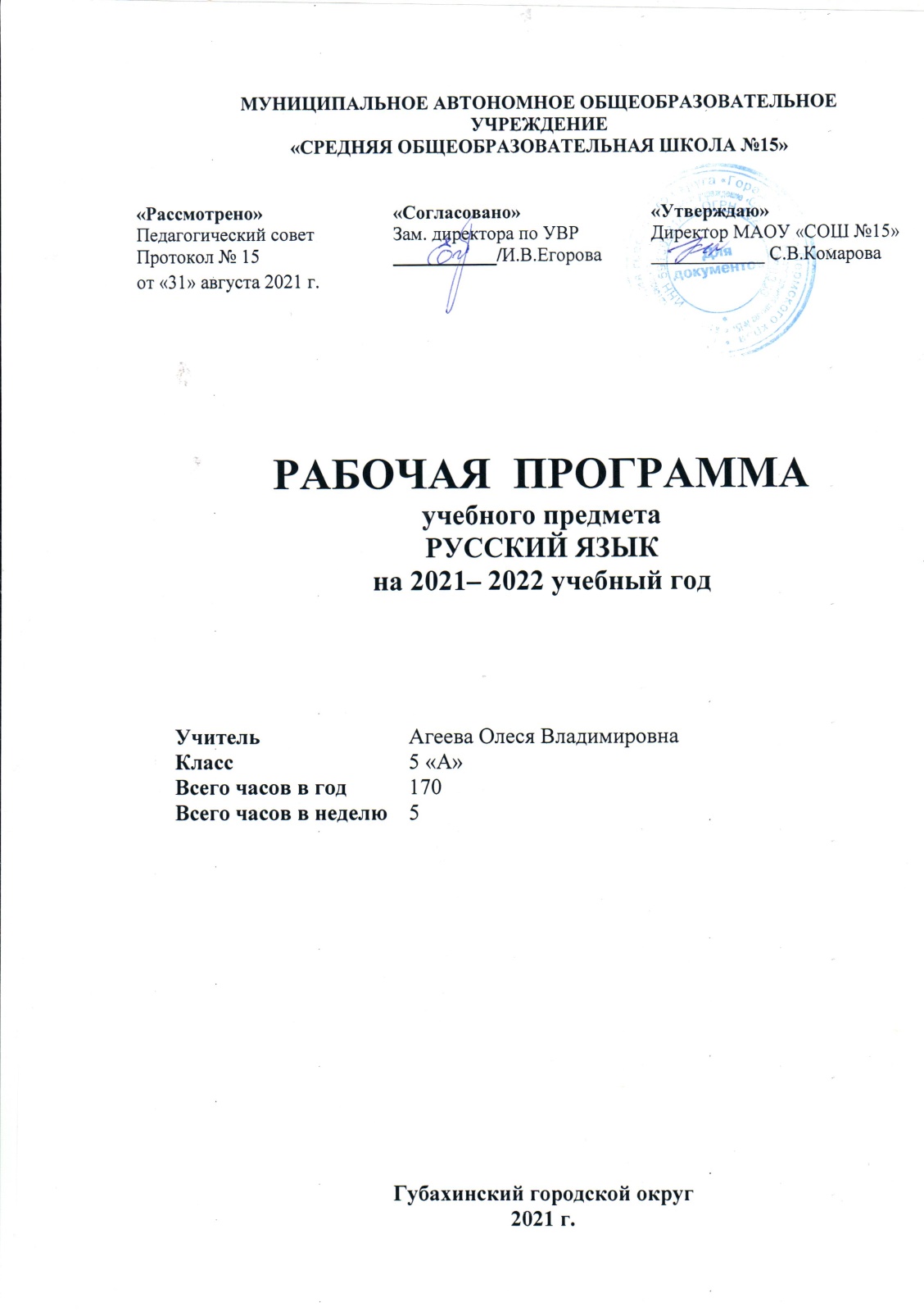 ПОЯСНИТЕЛЬНАЯ ЗАПИСКАПрограмма построена с учетом принципов системности, научности и доступности, а также преемственности и перспективности между различными разделами курса. Соблюдая преемственность с начальной школой, предусматривается обучение русскому языку в 5 классе на высоком, но доступном уровне трудности, быстрым темпом, отводя ведущую роль теоретическим знаниям, закрепляя практикой. На первый план выдвигается раскрытие и использование познавательных возможностей учащихся как средства их развития и как основы для овладения учебным материалом. Рабочая программа составлена на основании следующих нормативно-правовых документов:Федеральный закон от 29 декабря 2012 года N 273-ФЗ  «Об образовании в Российской Федерации»;Федеральный государственный стандарт основного общего образования, утверждённый приказом  Министерства образования и науки РФ от 17 декабря 2010 года № 1897 «Об утверждении федерального государственного образовательного стандарта основного общего образования»; Учебная программа «Русский язык» под редакцией М.М. Разумовской, С.И.Львова, В.И.Капинос, В.В.Львов. 2015 г. (Примерные программы, созданные на основе федерального государственного образовательного стандарта: «Программа по русскому языку для 5-9 классов общеобразовательных учреждений» / М.М. Разумовская и П.А. Лекант, Программно-методические материалы. Русский язык. 5-9 классы / Сост. М.М. Разумовская, М.: Дрофа, 2012) Данная программа ориентирована на учебник:Материал в программе расположен с учетом возрастных возможностей учащихся. Главными целями изучения предмета «Русский язык» в 5 классе являются:воспитание гражданственности и патриотизма, любви к русскому языку, сознательного отношения к языку как духовной ценности, средству общения иполучения знаний в разных сферах человеческой деятельности;развитие речевой и мыслительной деятельности, коммуникативных умений инавыков, обеспечивающих свободное владение русским литературным языком вразных сферах и ситуациях общения;готовности и способность к речевому взаимодействию и взаимопониманию;потребность в речевом самосовершенствовании;освоение знаний о русском языке, его устройстве и функционировании в различных сферах и ситуациях общения;обогащение словарного запаса и расширение круга используемых грамматическихсредств;формирование умений опознавать, анализировать, классифицировать языковые факты, оценивать их с точки зрения нормативности, соответствия сфере и ситуацииобщения;осуществлять информационный поиск, извлекать и преобразовывать необходимуюинформацию;применение полученных знаний и умений в собственной речевой практике.Задачи изучения русского языка в школе:Развитие всех видов речевой деятельности: чтение, говорение, аудирование, письмо. Формирование универсальных учебных действий (далее УУД): познавательных, регулятивных, коммуникативных. Формирование прочных орфографических и пунктуационных умений и навыков, овладение нормами русского литературного языка и обогащение словарного запаса и грамматического строя речи учащихся.РЕЗУЛЬТАТЫ ИЗУЧЕНИЯ ПРЕДМЕТА «РУССКИЙ ЯЗЫК»Личностные результаты:Понимание русского языка как одной из основных национально-культурныхценностей русского народа, определяющей роли родного языка в развитииинтеллектуальных, творческих способностей и моральных качеств личности, егозначения в получении школьного образования;Осознание эстетической ценности русского языка, уважительное отношение кнему, потребность сохранять чистоту русского языка как явления национальнойкультуры, стремление к речевому самосовершенствованию;Достаточный объем словарного запаса и усвоенных грамматических средств длясвободного выражения мыслей и чувств в процессе речевого общения, способностьк самооценке на основе наблюдений за собственной речью.Метапредметные результаты:Владение всеми видами речевой деятельности:Аудирование и чтениеАдекватное понимание информации устного и письменого сообщения (коммуникативной установки, темы текста, осовной мысли, основной идополнительной информации);Владение разными видами чтения (поисковым, просмотровым, ознакомительнымизучающим) текстов разных стилей и жанров;Адекватное восприятие на слух текстов разных стилей и жанров, владение разнымивидами аудирования (выборочным, ознакомительным, детальным);Способность извлекать информацию из различных источников, включая средствамассовой информации, компакт-диски учебного назначения, ресурсы Интернета;свободно пользоваться словарями различных типов, справочной литературой;Овладение приемами отбора и систематизации материала на определенную тему;способность к преобразованию, сохранению и передаче информации, полученной врезультате чтения или аудирования;Умение сопоставлять и сравнивать речевые высказывания с точки зрения ихсодержания, стилистических особенностей и использованных языковых средств;Говорение и письмо:Способность определять цели предстоящей учебной деятельности(индивидуальной и коллективной), последовательность действий, оцениватьдостигнуты результаты и адекватно формулировать их в устной и письменнойформе;Умение воспроизводить прослушанный или прочитанный текст, с заданнойстепенью свернутости (план, пересказ, конспект, аннотация);Умение создавать устные и письменные тексты разных типов, стилей речи ижанров с учетом замысла, адресата и ситуации общения;Способность свободно, правильно излагать свои мысли в устной и письменнойформе, соблюдать нормы построения текста (логичность, последовательность,связность, соответствие теме и др.); адекватно выражать свое отношение к фактами явлениям окружающей действительности, к прочитанному, услышанному,увиденному;Владение различными видами монолога (повествование, описание, рассуждение;сочетание разных видов монолога) и диалога (этикетный, диалог-расспрос, диалог-побуждение, диалог-обмен мнениями и др.; сочетание разных видов диалога);Соблюдение в практике речевого общения основных орфоэпических, лексических,грамматических, стилистических норм современного русского литературногоязыка; соблюдение основных правил орфографии и пунктуации в процессеписьменного общения;Осуществление речевого самоконтроля; способность оценивать свою речь с точкизрения ее содержания, языкового оформления; умение находить речевые играмматические ошибки, недочеты, исправлять их; совершенствовать иредактировать собственные тексты;Использовать приобретенные знания и умения в практической деятельностии повседневной жизни:Выступление перед аудиторией сверстников с небольшими сообщениями,рефератами, докладами; участие в спорах, обсуждение актуальных тем сиспользованием различных средств аргументации;Применение приобретенных знаний, умений и навыков в повседневной жизни, вовремя анализа языковых явлений на межпредметном уровне (на урокахиностранного языка, литературы и др.);Коммуникативно целесообразное взаимодействие с окружающими людьми впроцессе общения, совместного выполнения какой-либо задачи, участия в спорах,обсуждениях актуальных тем.Предметные результатыПредставление об основных функциях языка; о роли русского языка какнационального языка русского народа, как государственного языка РоссийскойФедерации и языка межнационального общения; о связи языка и культуры народа;Освоение базовых понятий лингвистики: лингвистика и ее основные разделы: языки речь, речевое общение, речь устная и письменная; диалог, монолог, стили речи,типы речи, типы текста, основные единицы языка, их признаки и особенностиупотребления в речи;Опознавание и анализ основных единиц языка, грамматических категорий языка,уместное употребление языковых единиц адекватно ситуации речевого общения;Проведение различных видов анализа (слова, словосочетания, предложения,текста);Понимание коммуникативно-эстетических возможностей и грамматическойсинонимии и использование их в собственной речевой практике;Осознание эстетической функции языка.МЕСТО ПРЕДМЕТА «РУССКИЙ ЯЗЫК» В УЧЕБНОМ ПЛАНЕПрограмма рассчитана на 170 часа учебного времени (5 учебных часов в неделю).ОБЩАЯ ХАРАКТЕРИСТИКА УЧЕБНОГО ПРЕДМЕТА, КУРСАПовторение изученного в начальных классах.Фонетика. Графика. Предмет изучения  фонетики. Звуки речи. Слог. Русское словесное ударение и его особенности.                                                                  Гласные ударные и безударные. Согласные твёрдые и мягкие, звонкие и глухие. Элементарные сведения о транскрипции.                                                                                                                                                                                                         Предмет изучения графики. Алфавит. Правильное название букв алфавита.                                                                                           Соотношение букв и звуков. Звуковое значение букв е, ё, ю, я. Знакомство со школьным орфоэпическим словарём  и его использование.Письмо. Орфография. Значение  письма в жизни общества. Предмет изучения орфографии. Понятие орфограммы.                                                                                                                                                                                                                                                                  Основные виды изученных орфограмм гласных и согласных корня.                                                                                                                   Употребление на письме буквенных сочетаний  жи -ши, ча -ща, чу -щу; -чк-,-чн,- нч-, рщ-;  разделительных ъ -ь;  -тся/ -ться в глаголах. Не с глаголами. Использование орфографического словаря.                                                                                                                                                                                                                                                                                                                                                                                        Строение слова. Предмет изучения морфемики. Морфема как часть слова.                                                                                                                                                                                                                   Корень. Смысловая общность однокоренных слов. Приставка и суффикс как значимые части слова. Окончание как морфема, образующая форму слова. Знакомство со словарём значения морфем и словарём морфемного строения слова.    Слово как часть речи. Морфология. Предмет изучения морфологии. Система частей речи в русском языке.                                                                                                                           Знаменательные части речи, их основные признаки.                                                                                                                                                                                                       Служебные части речи.                                                                                                                                                 Междометия и звукоподражательные слова.                                                                                                                                                 Знакомство с грамматико - орфографическим словарём.                                                                 Фонетика. Орфоэпия.  Предмет изучения  фонетики. Звуки речи. Слог. Русское словесное ударение и его особенности.                                                                  Гласные ударные и безударные. Согласные твёрдые и мягкие, звонкие и глухие. Элементарные сведения о транскрипции.                                                                                                                                                                                                         Предмет изучения орфоэпии. Основные правила произношения звуков речи: ударных и безударных гласных; согласных звуков и их сочетаний, отдельных грамматических форм. Произношение заимствованных слов.  Знакомство со школьным орфоэпическим словарём  и его использование.Лексика. Словообразование. Правописание. Слово; взаимосвязь его лексического значения, морфемного строения и написания.                                                                                                    Слова однозначные и многозначные. Прямое и переносное значение слова. Переносное значение слова как основа создания художественных тропов: метафора, олицетворения, эпитета.                                                                                                                          Слова - синонимы, антонимы (повторение). Омонимы.                                                                                                                                                                                                      Пути пополнения словарного состава русского языка: словообразование и заимствование слов из других языков. Слова исконно русские и заимствованные.                                                                                                                                                                                  Понятие о механизме образования слов в русском языке. Основные способы образования слов.                                                                      Чередование гласных и согласных в морфемах при образовании слова и его форм.                                                                                                          Словообразовательная модель как схема построения слов определённой части речи, имеющих общность в значении. Неологизмы как новые слова, построенные по типичным моделям.                                                                                    Правописание приставок на з (с). Правописание корней -лож-// -лаг-; -рос-//-раст-(-ращ-). Буквы о - ё после шипящих в корне.                                                                                                                                                                                                      Буквы и - ы после ц в разных частях слов.                                                                                                                                           Общеупотребительная лексика, диалектизмы, профессионализмы. Устаревшие слова.                                                                                                              Фразеологизмы; их стилистическая принадлежность и основные функции в речи.                                                                                                                   Наблюдение за использованием в художественном тексте синонимов, антонимов, омонимов; слов в переносном значении для создания метафор, олицетворений, эпитетов; диалектизмов, устаревших слов и фразеологических оборотов.Синтаксис и пунктуация (вводный курс). Предмет изучения синтаксиса и пунктуации.                                                                                                                                                                                         Словосочетание. Главное и зависимое слова в словосочетании.                                                                                                                                                Предложение. Его грамматическая основа. Виды предложений по цели высказывания. Восклицательные предложения. Знаки препинания в конце предложения. Интонация и порядок слов. Логическое ударение.                                                                                                Предложения распространённые и нераспространённые. Главные члены предложения. Второстепенные члены предложения.                                                                                                                                                                                           Тире между подлежащим и сказуемым, выраженными существительным в именительном падеже.                                                                                           Предложения с однородными членами. Запятая между однородными членами. Обобщающее слово перед однородными членами. Двоеточие и тире про обобщающих словах.                                                                                                                                                Обращение. Знаки препинания при обращении.                                                                                                                                                                           Сложные предложения с союзной и бессоюзной связью. Понятие о ССП и СПП. Запятая между частями сложного предложения перед союзами и, а,  но, что, чтобы, потому что и др.                                                                                                                          Прямая речь после слов автора и перед словами автора. Знаки препинания при прямой речи.                                                                                                        Диалог. Тире при диалоге.                                                                                                                                                                                                                               наблюдение за использованием в художественных текстах изучаемых синтаксических конструкций, усиливающих образность и эмоциональность речи.   Морфология. Правописание. Глагол. Глагол как часть речи: общее грамматическое значение, морфологические признаки, роль в предложении. Инфинитив.                                                                                                                                                                                           Основные способы образования глаголов. правописание не с глаголами (закрепление).                                                                     Возвратные глаголы. Правописание - тся и -ться- в глаголах (закрепление).                                                                                                              Виды глаголов. Корни с чередованием и - е, их правописание.                                                                                                                                                           Наклонение глагола. Время глагола. Лицо и число. Спряжение. Правописание безударных личных окончаний глагола. Разноспрягаемые глаголы (ознакомление) . Сослагательное наклонение; значение, образование, правописание.                                                                                                                                                                       Повелительное наклонение; значение, образование, правописание.                                                                                                                           Безличные глаголы. Переходные и непереходные глаголы.                                                                                                                                                   Развитие навыков использования лингвистическими словарями разных типов.                                                                                                                                           Употребление в художественном тексте одного времени вместо другого, одного наклонения вместо другого с целью повышения образности и эмоциональности. Глагольная синонимия в художественных текстах (наблюдение и анализ). Употребление глаголов в переносном значении.       Имя существительное. Имя существительное как часть речи: общее грамматическое значение, морфологические признаки, роль в предложении. Начальная форма.                                                                                                                                                                                                                    Основные способы образования  имён существительных.                                                                                                                                                                            Правила употребления на письме типичных суффиксов, в частности -чик- (-щик-), -ек- (-ик-). Правила слитного и раздельного написания нес именами существительными. Имена существительные собственные и нарицательные, одушевлённые и неодушевлённые. Правила употребления прописной буквы при написании имён существительных.                                                                                                                                                                                    Род  имён существительных. Имена существительные  общего рода; род неизменяемых имён существительных.                                                                  Число имён существительных. Имена существительные, имеющие только форму единственного или форму множественного числа.                                                                                                                                                                                                                                       Падеж. Склонение имён существительных. Разносклоняемые несклоняемые имена существительные.                                                                Правописание безударных окончаний имён существительных.                                                                                                                                Развитие навыков использования грамматико - орфографическим, орфографическим, толковым, словообразовательным, орфоэпическим словарями.                                                                                                                                                                                                                     Имена существительные в художественном тексте: их образная и экспрессивная роль.          Имя прилагательное. Имя прилагательное как часть речи: общее грамматическое значение, морфологические признаки, роль в предложении. Начальная форма.                                                                                                                                                                                                                    Основные способы образования  имён  прилагательных.                                                                                                                               Разряды имён  прилагательных по значению: имена  прилагательные качественные, относительные, притяжательные.                       Имена  прилагательные полные и краткие, их роль в предложении. Правописание кратких имён прилагательных с основой на шипящий.                                                                                                                                                                                                                Степени сравнения имён  прилагательных.                                                                                                                                                                          Склонение имён прилагательных Правописание падежных окончаний  имён прилагательных.                                                                                         Развитие навыков пользования лингвистическими словарями разных типов.                                                                                                                          Образная, эмоциональная функция имён прилагательных в художественном тексте. Эпитеты. Синонимия имён прилагательных. Употребление имён прилагательных в переносном значении.Повторение и обобщение изученного в 5 классе .Контрольные диктанты (работы, анализ диктантов/ работ) Систематизация и обобщение знаний.	ФОРМЫ ОРГАНИЗАЦИИ ОБРАЗОВАТЕЛЬНОГО ПРОЦЕССА:обобщающая беседа по изученному материалу;проверка знаний при помощи тестов;индивидуальный устный опрос;фронтальный опрос;опрос с помощью перфокарт;выборочная проверка упражнения;взаимопроверка;самоконтроль ( по словарям, справочным пособиям);различные виды разбора (фонетический, лексический, словообразовательный, морфологический, синтаксический, лингвистический);виды работ, связанные с анализом текста, с его переработкой (целенаправленные выписки, составление плана);составление учащимися авторского текста в различных жанрах( подготовка устных сообщений, написание  творческих работ);наблюдение за речью окружающих, сбор соответствующего речевого материала с последующим его использованием по заданию учителя;изложения на основе текстов типа описания, рассуждения;написание сочинений;письмо под диктовку;комментирование орфограмм и пунктограмм;контрольное списывание;зрительные диктанты;	Методы организации учебной деятельности: создание проблемной ситуации, мозговой штурм, игровой метод, использование наглядности, ИКТ-технологии, технология разноуровневого обучения, беседа (сообщающая, воспроизводящая, обобщающая), диалог, рассказ, кодирование информации: создание схем, таблиц.МЕСТО И РОЛЬ УЧЕБНОГО КУРСА «РУССКИЙ ЯЗЫК»Традиционно приоритетным в школе считается изучение языковых правил (орфография, пунктуация). Вместе с тем в последнее время в методической литературе можно встретить и иной подход к изучению данного предмета. Развитие навыков связной речи во многих методических документах и программах в настоящее время постулируется как ведущее направление.Современная концепция преподавания русского языка заключается в том, что в ней предлагается объединить теорию языка, орфографические и пунктуационные правила, развитие речевой культуры, сделав основным объектом рассмотрения на уроке русского языка текст, поскольку именно в тексте происходит реализация языковых правил. Следует наглядно показать ученику, как каждый языковой уровень (фонетика, лексика, морфология, синтаксис) помогает создавать и понимать текст.  Теория приближена к потребностям практики; она вводится для того, чтобы помочь учащимся осознать свою речь, опереться на речеведческие знания как систему ориентиров в процессе речевой деятельности, овладеть навыками самоконтроля.Теоретическую основу обучения связной речи составляют три группы понятий:1. Признаки текста: смысловая цельность, относительная законченность высказывания (тема, основная мысль) и особенности его строения, связанные с развитием мысли (данная и новая информация, способы и средства связи предложений, членение текста на абзацы, строение абзаца).2. Стили речи: разговорный, научный, деловой, публицистический, художественный.3. Функционально-смысловые типы речи, описание, повествование, рассуждение и их разновидности - описание предмета, описание места, описание состояния природы, описание состояния человека, оценка предметов, их свойств, явлений, событий и т.д.Структура курса формировалась с учетом закономерностей усвоения русского языка. V класс рассматривается как переходный от начального этапа обучения к основному; VI - VII классы имеют морфолого-орфографическую направленность, хотя и включают в содержание обучения вводный курс синтаксиса и пунктуации, фонетику и орфоэпию, лексику и словообразование; VIII- IХ классы нацелены на освоение систематического курса синтаксиса и соответствующих правил пунктуации.Помимо ставшего уже привычным внимания к значению слов и различных грамматических структур, особое место отводится морфемной семантике. Осмысление значения морфем, внимание к внутренней форме слова не только формирует грамматическое мышление ребенка, но и помогает решить проблемы внутрипредметных связей (позволяет сформировать орфографические, грамматические, лексические умения и навыки в их единстве).В связи с усиленным вниманием к семантической  характеристике слова вводятся такие понятия, как словообразовательная модель, словообразовательная цепочка, исходная часть слова.Речевая направленность курса потребовала усиленного внимания к воспитанию у учащихся чуткости к красоте и выразительности  родной речи, гордости за русский язык, интереса к его изучению. Этому способствует  знакомство с изобразительными возможностями изучаемых единиц языка, наблюдение за использованием разнообразных языковых средств в классических  образцах художественной литературы, в которых наиболее полно проявляется изобразительная сила русской речи.Каждый год обучения строится на основе двухступенчатой структуры: закрепительно-углубляющий этап относительно предыдущего года обучения и основной этап, реализующий программный материал в логике его развития.Характерные черты учебника для каждого класса проистекают из общей направленности разработанного курса русского языка, реализующей идею синтеза всестороннего речевого развития школьников со специальной лингвистической подготовкой. Прежде всего, усилена в целом речевая направленность в подаче программного материала. Учебники для каждого класса содержат два раздела:1) систематический курс языка, с правописанием и элементами культуры речи;2) раздел "Речь", включающий понятия речи, стилей речи, типов речи, текста.В ходе учебного процесса в 5-ом классе  по  разработанной программе  эти разделы изучаются  в линейном порядке.Каждая языковая тема завершается параграфом "Употребление в речи существительного, прилагательного и т.д.". Такое внешнее подчеркивание противоречия сопоставления "язык-речь" способствует лучшему осмыслению детьми этих понятий, а также более отчтливому пониманию связей между ними. Систематически из года в год, из темы в тему проводится ориентация на всестороннее развитие основных видов речевой деятельности: навыков чтения - понимания, говорения, письма. В учебнике особенности занятий по чтению определяются характером текстов. Самое серьёзное внимание уделяется работе с лингвистическим текстом и словарями.Постигая теорию в виде научного описания (рассказа), ученики постепенно накапливают нужные сведения: овладевают терминами, осваивают образцы научной речи, постигают логику развёртывания содержания научного текста. Эта работа приводит обучающихся к понятийной форме мышления, лежащей в основе действительного знания. Учащиеся знакомятся с разными видами словарей, образцы которых имеются в учебнике.Пристальное внимание уделяется и развитию навыков говорения (как устных, так и письменных высказываний учащихся). По сути дела, задача развития навыков говорения тесно смыкается с задачей развития связной речи школьников, однако имеет и свои аспекты. Способность говорить на лингвистические (научные) темы есть показатель хороших знаний по предмету, свидетельство владения понятийным аппаратом определенной области науки о языке. Пересказ лингвистического текста не является простым делом для учащихся. Параллельно школьники обучаются языковому анализу. Реализация обозначенной программы действий превращает занятия именно в уроки родного языка во всей полноте этого понятия.В учебнике определения заменяются лингвистическим рассказом, а правила - указанием адекватного правилу способа действия. Очень часто способ действия излагается под рубрикой "Возьмите на заметку!''В программе усилен семантический аспект к подаче лингвистического материала на всех уровнях языка. Процесс постижения языковой семантики и смысла высказываний учитывает реальные возможности школьников и строится в развитии. Учебная нагрузка равномерно распределяется по классам. В V классе изучаются части речи, в известной мере знакомые учащимся по начальной школе, но темы эти подаются на семантическом уровне и изучаются в полном объёме.Лексика и морфемика  даются в непривычном для детей интегрированном подходе, с учётом внутрипредметных связей. Лексика, фразеология и словообразование изучаются в полном объёме. Новыми являются разделы «Синтаксис. Пунктуация»,  «Речь».Положительное отношение к учёбе, настрой на изучение родного языка закрепляются на протяжении всего учебного гола наличием нетрадиционных заданий, эталонных в речевом отношении текстов, доступных для детей форм подачи лингвистических знаний.Языковая система составляет структурный стержень предмета. Формирование необходимых языковых умений происходит на основе системы упражнений, включающих следующие компоненты: узнавание языкового явления - систематизация фактов языка - дифференциация этих языковых фактов - "чтение" схем, таблиц и других графических средств, их интерпретация - самостоятельный подбор примеров и самостоятельные высказывания учащихся.СОДЕРЖАНИЕ УЧЕБНОГО ПРЕДМЕТАСодержание, обеспечивающее формирование коммуникативной компетенцииРаздел 1. Речь и речевое общение1.	Речь и речевое общение. Речевая ситуация. Речь устная и письменная. Речь диалогическая и монологическая. Монолог и его виды. Диалог и его виды.2.	Осознание основных особенностей устной и письменной речи. Различение диалогической и монологической речи. Владение различными видами диалога и монолога. Владение нормами речевого поведения в типичных ситуациях формального и неформального межличностного общения.Раздел 2. Речевая деятельность1.	Виды речевой деятельности: чтение, аудирование (слушание), говорение, письмо.2.	Овладение основными видами речевой деятельности. Адекватное понимание основной и дополнительной информации текста, воспринимаемого зрительно или на слух. Передача содержания прочитанного или прослушанного текста в сжатом или развёрнутом виде в соответствии с ситуацией речевого общения. Овладение практическими умениями просмотрового, ознакомительного, изучающего чтения, приёмами работы с учебной книгой и другими информационными источниками. Овладение различными видами аудирования Создание устных и письменных монологических, а также устных диалогических высказываний разной коммуникативной направленности с учётом целей и ситуации общения. Отбор и систематизация материала на определённую тему.Раздел 3. Текст1.	Понятие текста, основные признаки текста (членимость, смысловая цельность, связность). Тема, основная мысль текста. Микротема текста. Функционально-смысловые типы речи: описание, повествование, рассуждение.2.	Анализ текста с точки зрения его темы, основной мысли, структуры, принадлежности к функционально-смысловому типу речи. Деление текста на смысловые части и составление плана. Соблюдение норм построения текста (логичность, последовательность, связность, соответствие теме и т. д.). Оценивание и редактирование устного и письменного речевого высказывания.Раздел 4. Функциональные разновидности языка1.	Функциональные разновидности языка: разговорный язык; функциональные стили: научный, язык художественной литературы. Основные жанры разговорной речи (рассказ, беседа).2.	Установление принадлежности текста к определённой функциональной разновидности языка. Создание письменных высказываний разных типов речи: описание, повествование, рассуждение.Содержание, обеспечивающее формирование языковой и лингвистической (языковедческой) компетенцийРаздел 5. Общие сведения о языке1.	Осознание важности коммуникативных умений в жизни человека, понимание роли русского языка в жизни общества и государства в современном мире. Осознание красоты, богатства, выразительности русского языка.Раздел 6. Фонетика и орфоэпия1.	Фонетика как раздел лингвистики. Звук как единица языка. Система гласных звуков. Система согласных звуков. Изменение звуков в речевом потоке. Элементы фонетической транскрипции. Слог ударение.2.	Орфоэпия как раздел лингвистики. Основные правила нормативного произношения и ударения. Орфоэпический словарь.3.	Совершенствование навыков различения ударных и безударных гласных, звонких и глухих, твёрдых и мягких согласных. Объяснение с помощью элементов транскрипции особенностей произношения и написания слов. Проведение фонетического разбора слов. Нормативное произношение слов. Оценка собственной и чужой речи с точки зрения орфоэпической правильности. Использование орфоэпического словаря для овладения произносительной культурой.Раздел 7. Графика1.	Графика как раздел лингвистики. Соотношение звука и буквы. Обозначение на письме твёрдости и мягкости согласных. Способы обозначения [j].2.	Совершенствование навыков сопоставления звукового и буквенного состава слова. Использование знания алфавита при поиске информации в словарях, справочниках, энциклопедиях, в СМС-сообщениях.Раздел 8. Морфемика и словообразование1.	Морфемика как раздел лингвистики. Морфема как минимальная значимая единица языка. Словообразующие и формообразующие морфемы. Окончание как формообразующая морфема. Приставка, суффикс как словообразующие морфемы. Корень. Однокоренные слова. Чередование гласных и согласных в корнях слов. Варианты морфем.2.	Возможность исторических изменений в структуре слова. Понятие об этимологии. Этимологический словарь.3.	Осмысление морфемы как значимой единицы языка. Осознание роли морфем в процессах формо- и словообразования. Применение знаний по морфемике в практике правописания.Раздел 9. Лексикология и фразеология1.	Лексикология как раздел лингвистики. Слово как единица языка. Лексическое значение слова. Однозначные и многозначные слова; прямое и переносное значения слова. Переносное значение слов как основа тропов. Синонимы. Антонимы. Омонимы. Словари синонимов и антонимов русского языка. Разные виды лексических словарей и их роль в овладении словарным богатством родного языка.2.	Извлечение необходимой информации из лексических словарей различных типов (толкового словаря, словарей синонимов, антонимов, фразеологического словаря и т. п.) и использование её в различных видах деятельности.Раздел 10. Морфология1.	Морфология как раздел грамматики. Части речи как лексико-грамматические разряды слов. Система частей речи в русском языке. Самостоятельные (знаменательные) части речи. Общее грамматическое значение, морфологические и синтаксические свойства имени существительного, имени прилагательного, местоимения, глагола, наречия. Словари грамматических трудностей.2.	Распознавание частей речи по грамматическому значению, морфологическим признакам и синтаксической роли. Проведение морфологического разбора слов разных частей речи. Нормативное употребление форм слов различных частей речи. Применение морфологических знаний и умений в практике правописания.Раздел 11. Синтаксис1.	Синтаксис как раздел грамматики. Словосочетание и предложение как единицы синтаксиса. Виды предложений по цели высказывания и эмоциональной окраске. Грамматическая основа предложения, главные и второстепенные члены. Структурные типы простых предложений: двусоставные и односоставные, распространённые и нераспространённые, предложения осложнённой и неосложнённой структуры. Однородные члены предложения, обращение. Классификация сложных предложений. Прямая речь2.	Проведение синтаксического разбора словосочетаний и предложений разных видов. Оценка собственной и чужой речи с точки зрения правильности, уместности и выразительности употребления синтаксических конструкций. Применение синтаксических знаний и умений в практике правописания.Раздел 12. Правописание: орфография и пунктуация1.	Орфография как система правил правописания. Понятие орфограммы. Правописание гласных и согласных в составе морфем. Правописание Ъ и Ь. Употребление прописной и строчной буквы. Перенос слов. Орфографические словари и справочники.Пунктуация как система правил правописания. Знаки препинания и их функции. Знаки препинания в конце предложения. Знаки препинания в простом неосложнённом предложении. Знаки препинания в простом осложнённом предложении. Знаки препинания в сложном предложении. Знаки препинания при прямой речи, в диалоге.2.	Овладение орфографической и пунктуационной зоркостью. Соблюдение основных орфографических и пунктуационных норм в письменной речи. Опора на фонетический, морфемный и морфологический анализ при выборе правильного написания слова. Опора на грамматико-интонационный анализ при объяснении расстановки знаков препинания в предложении. Использование орфографических словарей и справочников по правописанию.Содержание, обеспечивающее формирование культуроведческой компетенцииРаздел 13. Язык и культура1.	Взаимосвязь языка и культуры, истории народа. Русский речевой этикет.2.	Уместное использование правил русского речевого этикета в учебной деятельности и повседневной жизни.ПЕРЕЧЕНЬ УЧЕБНО-МЕТОДИЧЕСКОГО ОБЕСПЕЧЕНИЯ:Для учителя:1. Учебник «Русский язык».  М.М. Разумовская, С.И.Львова – М.: «Дрофа», 2015г.    2. Русский язык. Поурочное разработки под редакцией М.М.Разумовской 5 кл. – М: Дрофа, 2011г                                                                          3.Русский Язык. Поурочные планы по учебнику М.М. Разумовской, С. И. Львовой, В.И.Капинос и др.  Составитель Н.О. Крамаренко. Изд. «Учитель». Волгоград, 2007                                                                                         4. Диктанты по русскому языку с дополнительными заданиями. 5 класс.  Для учащихся:1. Учебник «Русский язык»  М.М. Разумовской, С.И.Львова – М.: «Дрофа», 2015г.    2. Львова С.И. Краткий словообразовательный словарь школьника. М.: Мнемозина, 20043. Таблицы и раздаточный материал по русскому языку для 5 класса (печатный и электронный варианты)4. Тестовые задания (печатный и электронные варианты)        Справочные пособия: 1.Крысин  Л.П.  Толковый  словарь  иноязычных  слов. – М.: Просвещение,  1998.                                                   2.Крысин  Л.П.  Школьный  словарь  иностранных  слов. – М.: Просвещение, 1997.                      3.Ожегов  С. И Толковый словарь русского языка.- М.: Просвещение, 2000.                                                         Материально-техническое обеспечение кабинета: компьютер, проектор ФОРМИРОВАНИЕ УНИВЕРСАЛЬНЫХ УЧЕБНЫХ ДЕЙСТВИЙ (УУД)В примерной программе реализован коммуникативно-деятельностный подход, предполагающий предъявление материала не только в знаниевой, но и в деятельностной форме. Усиление коммуникативно-деятельностной направленности курса русского  языка, нацеленность его на метапредметные результаты обучения являются важнейшими условиями формирования функциональной грамотности как способности человека максимально быстро адаптироваться во внешней среде и активно в ней функционировать. Индикаторы функциональной грамотности, имеющей метапредметный статус, - универсальные учебные действияЛичностные:Л1 - понимание русского языка как одной из основных национально-культурных ценностей русского народа, определяющей роли родного языка в развитии интеллектуальных, творческих способностей и моральных качеств личности, его значения в процессе получения школьного образования;Л2 - осознание эстетической ценности русского языка; уважительное отношение к родному языку, гордость за него; потребность сохранить чистоту русского языка как явления национальной культуры; стремление к речевому самосовершенствованию;Л3 - достаточный объём словарного запаса и усвоенных грамматических средств для свободного выражения мыслей и чувств в процессе речевого общения; способность к самооценке на основе наблюдения за собственной речью. Коммуникативные:К1 - владение всеми видами речевой деятельности,К2 - построение продуктивного речевого взаимодействия со сверстниками и взрослыми;К3 - адекватное восприятие устной и письменной речи;К4 - точное, правильное, логичное и выразительное изложение своей точки зрения по поставленной проблеме;К5 - соблюдение в процессе коммуникации основных норм устной и письменной речи и правил русского речевого этикета и др.Познавательные :П1 - формулирование проблемы, выдвижение аргументов, построение логической цепи рассуждения, нахождение доказательств, подтверждающих или опровергающих тезис;П2 - осуществление библиографического поиска, извлечение необходимой информации из различных источников;П3 - определение основной и второстепенной информации, осмысление цели чтения, выбор вида чтения в зависимости от коммуникативной цели;П4 - применение методов информационного поиска, в том числе с помощью компьютерных средств;П5 - переработка, систематизация информации и предъявление ее разными способами и др.Регулятивные:Р1 - постановка и адекватное формулирование цели деятельности, планирование последовательности действий и при необходимости изменение ее;Р2 - осуществление самоконтроля, самооценки, самокоррекции и др.Календарно-тематическое планирование 5 класс ФГОСПо программе М. Разумовской. 170 часов (5 часов в неделю)Порядковый номер в Федеральном перечнеАвтор/Авторский коллективНазваниеКлассИздатель1.2.1.1.1.5.1.М.М. Разумовская, С.И. Львова,В.И. Капинос,В.В ЛьвоваРусский язык5«Дрофа»ДатаПлан(факт)№№Тема урокаТема урокаТема урокаТипурокаТипурокаТипурокаТипурокаТипурокаТипурокаПланируемые результатыПланируемые результатыПланируемые результатыПланируемые результатыПланируемые результатыПланируемые результатыПланируемые результатыПланируемые результатыПланируемые метапредметные результатыПланируемые метапредметные результатыПланируемые метапредметные результатыПланируемые личностные результатыПланируемые личностные результатыПланируемые личностные результатыХарактеристика деятельности обучающихсяХарактеристика деятельности обучающихсяФормирование УУДФормирование УУДФормирование УУДФормирование УУДДатаПлан(факт)№№Тема урокаТема урокаТема урокаТипурокаТипурокаТипурокаТипурокаТипурокаТипурокаобучающийся научитсяобучающийся научитсяобучающийся научитсяобучающийся научитсяобучающийся получит возможность научитьсяобучающийся получит возможность научитьсяобучающийся получит возможность научитьсяобучающийся получит возможность научитьсяПланируемые метапредметные результатыПланируемые метапредметные результатыПланируемые метапредметные результатыПланируемые личностные результатыПланируемые личностные результатыПланируемые личностные результатыХарактеристика деятельности обучающихсяХарактеристика деятельности обучающихсяФормирование УУДФормирование УУДФормирование УУДФормирование УУДО ЯЗЫКЕ И РЕЧИ (3 часа)О ЯЗЫКЕ И РЕЧИ (3 часа)О ЯЗЫКЕ И РЕЧИ (3 часа)О ЯЗЫКЕ И РЕЧИ (3 часа)О ЯЗЫКЕ И РЕЧИ (3 часа)О ЯЗЫКЕ И РЕЧИ (3 часа)О ЯЗЫКЕ И РЕЧИ (3 часа)О ЯЗЫКЕ И РЕЧИ (3 часа)О ЯЗЫКЕ И РЕЧИ (3 часа)О ЯЗЫКЕ И РЕЧИ (3 часа)О ЯЗЫКЕ И РЕЧИ (3 часа)О ЯЗЫКЕ И РЕЧИ (3 часа)О ЯЗЫКЕ И РЕЧИ (3 часа)О ЯЗЫКЕ И РЕЧИ (3 часа)О ЯЗЫКЕ И РЕЧИ (3 часа)О ЯЗЫКЕ И РЕЧИ (3 часа)О ЯЗЫКЕ И РЕЧИ (3 часа)О ЯЗЫКЕ И РЕЧИ (3 часа)О ЯЗЫКЕ И РЕЧИ (3 часа)О ЯЗЫКЕ И РЕЧИ (3 часа)О ЯЗЫКЕ И РЕЧИ (3 часа)О ЯЗЫКЕ И РЕЧИ (3 часа)О ЯЗЫКЕ И РЕЧИ (3 часа)О ЯЗЫКЕ И РЕЧИ (3 часа)О ЯЗЫКЕ И РЕЧИ (3 часа)О ЯЗЫКЕ И РЕЧИ (3 часа)О ЯЗЫКЕ И РЕЧИ (3 часа)О ЯЗЫКЕ И РЕЧИ (3 часа)О ЯЗЫКЕ И РЕЧИ (3 часа)О ЯЗЫКЕ И РЕЧИ (3 часа)О ЯЗЫКЕ И РЕЧИ (3 часа)О ЯЗЫКЕ И РЕЧИ (3 часа)11Зачем человеку нужен языкЗачем человеку нужен языкЗачем человеку нужен языкУрок объяснения нового материалаУрок объяснения нового материалаУрок объяснения нового материалаУрок объяснения нового материалаУрок объяснения нового материалаУрок объяснения нового материалаУглубит знания о роли языка в жизни общества, о взаимосвязи развития общества и языка; познакомится с понятиями речь, формы речи, речевая ситуацияУглубит знания о роли языка в жизни общества, о взаимосвязи развития общества и языка; познакомится с понятиями речь, формы речи, речевая ситуацияУглубит знания о роли языка в жизни общества, о взаимосвязи развития общества и языка; познакомится с понятиями речь, формы речи, речевая ситуацияУглубит знания о роли языка в жизни общества, о взаимосвязи развития общества и языка; познакомится с понятиями речь, формы речи, речевая ситуация  Познакомится с принципом выбора и организации языковых средств в соответствии со сферой, ситуацией и условиями речевого общения  Познакомится с принципом выбора и организации языковых средств в соответствии со сферой, ситуацией и условиями речевого общения  Познакомится с принципом выбора и организации языковых средств в соответствии со сферой, ситуацией и условиями речевого общенияУмение сопоставлять и сравнивать речевые высказывания с т.з. их содержания и использованных языковых средствУмение сопоставлять и сравнивать речевые высказывания с т.з. их содержания и использованных языковых средствУмение сопоставлять и сравнивать речевые высказывания с т.з. их содержания и использованных языковых средствУмение сопоставлять и сравнивать речевые высказывания с т.з. их содержания и использованных языковых средствОсознание эстетической ценности русского языка; уважительное отношение к родному языку, гордость за него;осознание совей этнической принадлежностиОсознание эстетической ценности русского языка; уважительное отношение к родному языку, гордость за него;осознание совей этнической принадлежностиОсознание эстетической ценности русского языка; уважительное отношение к родному языку, гордость за него;осознание совей этнической принадлежностиЧитать и устно воспроизводить тексты на лингвистическую тему. Создавать небольшие высказывания на лингвистическую темуЧитать и устно воспроизводить тексты на лингвистическую тему. Создавать небольшие высказывания на лингвистическую темуЛ1Л2К1К2К5П1Р1Л1Л2К1К2К5П1Р1Л1Л2К1К2К5П1Р1Л1Л2К1К2К5П1Р122Что мы знаем о русском языке.Что мы знаем о русском языке.Что мы знаем о русском языке.Урок объяснения нового материалаУрок объяснения нового материалаУрок объяснения нового материалаУрок объяснения нового материалаУрок объяснения нового материалаУрок объяснения нового материалаПолучит представление о  русском языке как национальном  языке русского народа, государственном языке РФ и языке межнационального общения; познакомится с понятиями русский литературный язык, литературная норма, изменчивость норм языкаПолучит представление о  русском языке как национальном  языке русского народа, государственном языке РФ и языке межнационального общения; познакомится с понятиями русский литературный язык, литературная норма, изменчивость норм языкаПолучит представление о  русском языке как национальном  языке русского народа, государственном языке РФ и языке межнационального общения; познакомится с понятиями русский литературный язык, литературная норма, изменчивость норм языкаПолучит представление о  русском языке как национальном  языке русского народа, государственном языке РФ и языке межнационального общения; познакомится с понятиями русский литературный язык, литературная норма, изменчивость норм языка получит краткие сведения о выдающихся отечественных лингвистах получит краткие сведения о выдающихся отечественных лингвистах получит краткие сведения о выдающихся отечественных лингвистахАдекватное восприятие и понимание текста;умение создавать устные и письменные тексты с учётом замысла и ситуации общенияАдекватное восприятие и понимание текста;умение создавать устные и письменные тексты с учётом замысла и ситуации общенияАдекватное восприятие и понимание текста;умение создавать устные и письменные тексты с учётом замысла и ситуации общенияАдекватное восприятие и понимание текста;умение создавать устные и письменные тексты с учётом замысла и ситуации общенияОсознание эстетической ценности русского языка; уважительное отношение к родному языку, гордость за него;осознание свей этнической принадлежностипонимание  необходимости бережного, сознательного отношения к русскому языку как к национальной ценностиОсознание эстетической ценности русского языка; уважительное отношение к родному языку, гордость за него;осознание свей этнической принадлежностипонимание  необходимости бережного, сознательного отношения к русскому языку как к национальной ценностиОсознание эстетической ценности русского языка; уважительное отношение к родному языку, гордость за него;осознание свей этнической принадлежностипонимание  необходимости бережного, сознательного отношения к русскому языку как к национальной ценностиРазучивать яркие высказывания о русском языке;читать и пересказывать лингвистические тексты; безошибочно списывать недеформированные тексты разного характера объемом от30 до 70 слов за определенное время.;безошибочно писать слова, предложенные для заучивания (ЗСП)Разучивать яркие высказывания о русском языке;читать и пересказывать лингвистические тексты; безошибочно списывать недеформированные тексты разного характера объемом от30 до 70 слов за определенное время.;безошибочно писать слова, предложенные для заучивания (ЗСП)Л1Л2К1К2К5П1Р1Л1Л2К1К2К5П1Р1Л1Л2К1К2К5П1Р1Л1Л2К1К2К5П1Р1   3   3Р.р. Что такое речь. Речь монологическая и диалогическая. Речь устная и письменная.Р.р. Что такое речь. Речь монологическая и диалогическая. Речь устная и письменная.Р.р. Что такое речь. Речь монологическая и диалогическая. Речь устная и письменная.Урок развития речиУрок развития речиУрок развития речиУрок развития речиУрок развития речиУрок развития речи Различать понятия язык и речь;узнает основные условия, необходимые для речевого общения,основные требования к речи: правильность, точность, выразительность, уместность употребления языковых средств. Различать понятия язык и речь;узнает основные условия, необходимые для речевого общения,основные требования к речи: правильность, точность, выразительность, уместность употребления языковых средств. Различать понятия язык и речь;узнает основные условия, необходимые для речевого общения,основные требования к речи: правильность, точность, выразительность, уместность употребления языковых средств. Различать понятия язык и речь;узнает основные условия, необходимые для речевого общения,основные требования к речи: правильность, точность, выразительность, уместность употребления языковых средств.создавать тексты, соответствующие определённой речевой ситуации создавать тексты, соответствующие определённой речевой ситуации создавать тексты, соответствующие определённой речевой ситуации Умение преобразовывать схемы для решения учебно-познавательных задач;овладение приёмом отбора на определённую тему;способность к преобразованию, сохранению и передаче информации, полученной в результате чтения и аудированияУмение преобразовывать схемы для решения учебно-познавательных задач;овладение приёмом отбора на определённую тему;способность к преобразованию, сохранению и передаче информации, полученной в результате чтения и аудированияУмение преобразовывать схемы для решения учебно-познавательных задач;овладение приёмом отбора на определённую тему;способность к преобразованию, сохранению и передаче информации, полученной в результате чтения и аудированияУмение преобразовывать схемы для решения учебно-познавательных задач;овладение приёмом отбора на определённую тему;способность к преобразованию, сохранению и передаче информации, полученной в результате чтения и аудированияОсвоение социальных норм, правил поведения, ролей и форм социальной жизни;Потребность сохранять чистоту русского языкаОсвоение социальных норм, правил поведения, ролей и форм социальной жизни;Потребность сохранять чистоту русского языкаОсвоение социальных норм, правил поведения, ролей и форм социальной жизни;Потребность сохранять чистоту русского языкаИметь представление о языке как системе средств и о речи как использовании средств языка для речевой деятельности. Знать условия, необходимые для речевого общения. Знать основные требования к культуре устного общения. Овладевать чтением- пониманием, умением выделять в учебном тексте основную информацию. Учиться пересказывать и безошибочно списывать учебный текст. Иметь представление о языке как системе средств и о речи как использовании средств языка для речевой деятельности. Знать условия, необходимые для речевого общения. Знать основные требования к культуре устного общения. Овладевать чтением- пониманием, умением выделять в учебном тексте основную информацию. Учиться пересказывать и безошибочно списывать учебный текст. Л3К1К5П5Р1Л3К1К5П5Р1Л3К1К5П5Р1Л3К1К5П5Р1ПОВТОРЕНИЕ ИЗУЧЕННОГО В НАЧАЛЬНЫХ КЛАССАХФОНЕТИКА. ГРАФИКА. ОРФОГРАФИЯ.ОРФОЭПИЯ. (22 часов)ПОВТОРЕНИЕ ИЗУЧЕННОГО В НАЧАЛЬНЫХ КЛАССАХФОНЕТИКА. ГРАФИКА. ОРФОГРАФИЯ.ОРФОЭПИЯ. (22 часов)ПОВТОРЕНИЕ ИЗУЧЕННОГО В НАЧАЛЬНЫХ КЛАССАХФОНЕТИКА. ГРАФИКА. ОРФОГРАФИЯ.ОРФОЭПИЯ. (22 часов)ПОВТОРЕНИЕ ИЗУЧЕННОГО В НАЧАЛЬНЫХ КЛАССАХФОНЕТИКА. ГРАФИКА. ОРФОГРАФИЯ.ОРФОЭПИЯ. (22 часов)ПОВТОРЕНИЕ ИЗУЧЕННОГО В НАЧАЛЬНЫХ КЛАССАХФОНЕТИКА. ГРАФИКА. ОРФОГРАФИЯ.ОРФОЭПИЯ. (22 часов)ПОВТОРЕНИЕ ИЗУЧЕННОГО В НАЧАЛЬНЫХ КЛАССАХФОНЕТИКА. ГРАФИКА. ОРФОГРАФИЯ.ОРФОЭПИЯ. (22 часов)ПОВТОРЕНИЕ ИЗУЧЕННОГО В НАЧАЛЬНЫХ КЛАССАХФОНЕТИКА. ГРАФИКА. ОРФОГРАФИЯ.ОРФОЭПИЯ. (22 часов)ПОВТОРЕНИЕ ИЗУЧЕННОГО В НАЧАЛЬНЫХ КЛАССАХФОНЕТИКА. ГРАФИКА. ОРФОГРАФИЯ.ОРФОЭПИЯ. (22 часов)ПОВТОРЕНИЕ ИЗУЧЕННОГО В НАЧАЛЬНЫХ КЛАССАХФОНЕТИКА. ГРАФИКА. ОРФОГРАФИЯ.ОРФОЭПИЯ. (22 часов)ПОВТОРЕНИЕ ИЗУЧЕННОГО В НАЧАЛЬНЫХ КЛАССАХФОНЕТИКА. ГРАФИКА. ОРФОГРАФИЯ.ОРФОЭПИЯ. (22 часов)ПОВТОРЕНИЕ ИЗУЧЕННОГО В НАЧАЛЬНЫХ КЛАССАХФОНЕТИКА. ГРАФИКА. ОРФОГРАФИЯ.ОРФОЭПИЯ. (22 часов)ПОВТОРЕНИЕ ИЗУЧЕННОГО В НАЧАЛЬНЫХ КЛАССАХФОНЕТИКА. ГРАФИКА. ОРФОГРАФИЯ.ОРФОЭПИЯ. (22 часов)ПОВТОРЕНИЕ ИЗУЧЕННОГО В НАЧАЛЬНЫХ КЛАССАХФОНЕТИКА. ГРАФИКА. ОРФОГРАФИЯ.ОРФОЭПИЯ. (22 часов)ПОВТОРЕНИЕ ИЗУЧЕННОГО В НАЧАЛЬНЫХ КЛАССАХФОНЕТИКА. ГРАФИКА. ОРФОГРАФИЯ.ОРФОЭПИЯ. (22 часов)ПОВТОРЕНИЕ ИЗУЧЕННОГО В НАЧАЛЬНЫХ КЛАССАХФОНЕТИКА. ГРАФИКА. ОРФОГРАФИЯ.ОРФОЭПИЯ. (22 часов)ПОВТОРЕНИЕ ИЗУЧЕННОГО В НАЧАЛЬНЫХ КЛАССАХФОНЕТИКА. ГРАФИКА. ОРФОГРАФИЯ.ОРФОЭПИЯ. (22 часов)ПОВТОРЕНИЕ ИЗУЧЕННОГО В НАЧАЛЬНЫХ КЛАССАХФОНЕТИКА. ГРАФИКА. ОРФОГРАФИЯ.ОРФОЭПИЯ. (22 часов)ПОВТОРЕНИЕ ИЗУЧЕННОГО В НАЧАЛЬНЫХ КЛАССАХФОНЕТИКА. ГРАФИКА. ОРФОГРАФИЯ.ОРФОЭПИЯ. (22 часов)ПОВТОРЕНИЕ ИЗУЧЕННОГО В НАЧАЛЬНЫХ КЛАССАХФОНЕТИКА. ГРАФИКА. ОРФОГРАФИЯ.ОРФОЭПИЯ. (22 часов)ПОВТОРЕНИЕ ИЗУЧЕННОГО В НАЧАЛЬНЫХ КЛАССАХФОНЕТИКА. ГРАФИКА. ОРФОГРАФИЯ.ОРФОЭПИЯ. (22 часов)ПОВТОРЕНИЕ ИЗУЧЕННОГО В НАЧАЛЬНЫХ КЛАССАХФОНЕТИКА. ГРАФИКА. ОРФОГРАФИЯ.ОРФОЭПИЯ. (22 часов)ПОВТОРЕНИЕ ИЗУЧЕННОГО В НАЧАЛЬНЫХ КЛАССАХФОНЕТИКА. ГРАФИКА. ОРФОГРАФИЯ.ОРФОЭПИЯ. (22 часов)ПОВТОРЕНИЕ ИЗУЧЕННОГО В НАЧАЛЬНЫХ КЛАССАХФОНЕТИКА. ГРАФИКА. ОРФОГРАФИЯ.ОРФОЭПИЯ. (22 часов)ПОВТОРЕНИЕ ИЗУЧЕННОГО В НАЧАЛЬНЫХ КЛАССАХФОНЕТИКА. ГРАФИКА. ОРФОГРАФИЯ.ОРФОЭПИЯ. (22 часов)ПОВТОРЕНИЕ ИЗУЧЕННОГО В НАЧАЛЬНЫХ КЛАССАХФОНЕТИКА. ГРАФИКА. ОРФОГРАФИЯ.ОРФОЭПИЯ. (22 часов)ПОВТОРЕНИЕ ИЗУЧЕННОГО В НАЧАЛЬНЫХ КЛАССАХФОНЕТИКА. ГРАФИКА. ОРФОГРАФИЯ.ОРФОЭПИЯ. (22 часов)ПОВТОРЕНИЕ ИЗУЧЕННОГО В НАЧАЛЬНЫХ КЛАССАХФОНЕТИКА. ГРАФИКА. ОРФОГРАФИЯ.ОРФОЭПИЯ. (22 часов)ПОВТОРЕНИЕ ИЗУЧЕННОГО В НАЧАЛЬНЫХ КЛАССАХФОНЕТИКА. ГРАФИКА. ОРФОГРАФИЯ.ОРФОЭПИЯ. (22 часов)ПОВТОРЕНИЕ ИЗУЧЕННОГО В НАЧАЛЬНЫХ КЛАССАХФОНЕТИКА. ГРАФИКА. ОРФОГРАФИЯ.ОРФОЭПИЯ. (22 часов)ПОВТОРЕНИЕ ИЗУЧЕННОГО В НАЧАЛЬНЫХ КЛАССАХФОНЕТИКА. ГРАФИКА. ОРФОГРАФИЯ.ОРФОЭПИЯ. (22 часов)ПОВТОРЕНИЕ ИЗУЧЕННОГО В НАЧАЛЬНЫХ КЛАССАХФОНЕТИКА. ГРАФИКА. ОРФОГРАФИЯ.ОРФОЭПИЯ. (22 часов)ПОВТОРЕНИЕ ИЗУЧЕННОГО В НАЧАЛЬНЫХ КЛАССАХФОНЕТИКА. ГРАФИКА. ОРФОГРАФИЯ.ОРФОЭПИЯ. (22 часов)44Звуки и буквы. Алфавит  Звуки и буквы. Алфавит  Звуки и буквы. Алфавит  Звуки и буквы. Алфавит  Звуки и буквы. Алфавит  Звуки и буквы. Алфавит  Звуки и буквы. Алфавит  Урок систематизации ЗУНСистематизировать знания о звуках и буквах;  знать наизусть русский алфавит,Систематизировать знания о звуках и буквах;  знать наизусть русский алфавит,Систематизировать знания о звуках и буквах;  знать наизусть русский алфавит,Систематизировать знания о звуках и буквах;  знать наизусть русский алфавит,Систематизировать знания о звуках и буквах;  знать наизусть русский алфавит,Познакомятся с понятием транскрипции;создавать лингвистическое высказывание на заданную темуПознакомятся с понятием транскрипции;создавать лингвистическое высказывание на заданную темуПознакомятся с понятием транскрипции;создавать лингвистическое высказывание на заданную темуСоздавать план ответа;Создавать обобщение, строить логическое рассуждение; делать выводыСоздавать план ответа;Создавать обобщение, строить логическое рассуждение; делать выводыСоздавать план ответа;Создавать обобщение, строить логическое рассуждение; делать выводыСоздавать план ответа;Создавать обобщение, строить логическое рассуждение; делать выводыСоздавать план ответа;Создавать обобщение, строить логическое рассуждение; делать выводыСоздавать план ответа;Создавать обобщение, строить логическое рассуждение; делать выводыСтремление к речевому самосовершенствованиюразличать звуки  и букв; сопоставлять звуки и буквы; .правильно произносить названия букв.различать звуки  и букв; сопоставлять звуки и буквы; .правильно произносить названия букв.Л3К3К4П1П5Р1Л3К3К4П1П5Р1Л3К3К4П1П5Р1Л3К3К4П1П5Р155Что обозначают буквы е,ё,ю,я.Что обозначают буквы е,ё,ю,я.Что обозначают буквы е,ё,ю,я.Что обозначают буквы е,ё,ю,я.Что обозначают буквы е,ё,ю,я.Что обозначают буквы е,ё,ю,я.Что обозначают буквы е,ё,ю,я.Комбинированный урокУсвоит алгоритм действий  в случаях, в которых буквы е,ё,ю,я обозначают два звука;  делать упрощённую фонетическую записьУсвоит алгоритм действий  в случаях, в которых буквы е,ё,ю,я обозначают два звука;  делать упрощённую фонетическую записьУсвоит алгоритм действий  в случаях, в которых буквы е,ё,ю,я обозначают два звука;  делать упрощённую фонетическую записьУсвоит алгоритм действий  в случаях, в которых буквы е,ё,ю,я обозначают два звука;  делать упрощённую фонетическую записьУсвоит алгоритм действий  в случаях, в которых буквы е,ё,ю,я обозначают два звука;  делать упрощённую фонетическую записьТранскрибировать предложение, записанное буквами, и наоборотТранскрибировать предложение, записанное буквами, и наоборотТранскрибировать предложение, записанное буквами, и наоборотДействовать по алгоритму;умение сопоставлять и сравниватьДействовать по алгоритму;умение сопоставлять и сравниватьДействовать по алгоритму;умение сопоставлять и сравниватьДействовать по алгоритму;умение сопоставлять и сравниватьДействовать по алгоритму;умение сопоставлять и сравниватьДействовать по алгоритму;умение сопоставлять и сравниватьСтремление к речевому самосовершенствованиюОпределять звуковое значение букв е,ё,ю,я в разных фонетических  позициях; уметь объяснять, почему для 6 гласных звуков в русском языке есть 10 букв;  различать звуки и буквы;создавать упрощённую фонетическую записьОпределять звуковое значение букв е,ё,ю,я в разных фонетических  позициях; уметь объяснять, почему для 6 гласных звуков в русском языке есть 10 букв;  различать звуки и буквы;создавать упрощённую фонетическую записьЛ3К3К4П1П5Р1Л3К3К4П1П5Р1Л3К3К4П1П5Р1Л3К3К4П1П5Р166Фонетический  и  орфоэпический разбор слова Фонетический  и  орфоэпический разбор слова Фонетический  и  орфоэпический разбор слова Фонетический  и  орфоэпический разбор слова Фонетический  и  орфоэпический разбор слова Фонетический  и  орфоэпический разбор слова Фонетический  и  орфоэпический разбор слова Урок систематизации ЗУНЗнать порядок фонетического разбора; уметь производить частичный и полный разбор конкретных слов с использованием детальной фонетической транскрипции\Знать порядок фонетического разбора; уметь производить частичный и полный разбор конкретных слов с использованием детальной фонетической транскрипции\Знать порядок фонетического разбора; уметь производить частичный и полный разбор конкретных слов с использованием детальной фонетической транскрипции\Знать порядок фонетического разбора; уметь производить частичный и полный разбор конкретных слов с использованием детальной фонетической транскрипции\Знать порядок фонетического разбора; уметь производить частичный и полный разбор конкретных слов с использованием детальной фонетической транскрипции\Транскрибировать предложение, записанное буквами, и наоборот;применятьзнания по фонетике в практике правописания и говорения.Транскрибировать предложение, записанное буквами, и наоборот;применятьзнания по фонетике в практике правописания и говорения.Транскрибировать предложение, записанное буквами, и наоборот;применятьзнания по фонетике в практике правописания и говорения.Действовать по алгоритму;умение сопоставлять и сравниватьДействовать по алгоритму;умение сопоставлять и сравниватьДействовать по алгоритму;умение сопоставлять и сравниватьДействовать по алгоритму;умение сопоставлять и сравниватьДействовать по алгоритму;умение сопоставлять и сравниватьДействовать по алгоритму;умение сопоставлять и сравниватьСтремление к речевому самосовершенствованиюпроизводить частичный и полный разбор конкретных слов с использованием детальной фонетической транскрипциипроизводить частичный и полный разбор конкретных слов с использованием детальной фонетической транскрипцииЛ3К4П1П5Р2Л3К4П1П5Р2Л3К4П1П5Р2Л3К4П1П5Р277Р.р. Что такое текст(повторение)Тема текстаР.р. Что такое текст(повторение)Тема текстаР.р. Что такое текст(повторение)Тема текстаР.р. Что такое текст(повторение)Тема текстаР.р. Что такое текст(повторение)Тема текстаР.р. Что такое текст(повторение)Тема текстаР.р. Что такое текст(повторение)Тема текстаУрок развития речиЗнать основные признаки текста (членимость, смысловая цельность, формальная связанность, относительная законченность);уметь отличать текст от предложения и от простого набора предложений, не связанных по смыслу и формально.Знать основные признаки текста (членимость, смысловая цельность, формальная связанность, относительная законченность);уметь отличать текст от предложения и от простого набора предложений, не связанных по смыслу и формально.Знать основные признаки текста (членимость, смысловая цельность, формальная связанность, относительная законченность);уметь отличать текст от предложения и от простого набора предложений, не связанных по смыслу и формально.Знать основные признаки текста (членимость, смысловая цельность, формальная связанность, относительная законченность);уметь отличать текст от предложения и от простого набора предложений, не связанных по смыслу и формально.Знать основные признаки текста (членимость, смысловая цельность, формальная связанность, относительная законченность);уметь отличать текст от предложения и от простого набора предложений, не связанных по смыслу и формально.Создавать письменные высказывания на предложенную тему,  выбирая  и используя выразительные средства языка в соответствии с коммуникативной  задачейСоздавать письменные высказывания на предложенную тему,  выбирая  и используя выразительные средства языка в соответствии с коммуникативной  задачейСоздавать письменные высказывания на предложенную тему,  выбирая  и используя выразительные средства языка в соответствии с коммуникативной  задачейУмение оценивать правильность выполнения учебной задачи, собственной возможности её решенияУмение оценивать правильность выполнения учебной задачи, собственной возможности её решенияУмение оценивать правильность выполнения учебной задачи, собственной возможности её решенияУмение оценивать правильность выполнения учебной задачи, собственной возможности её решенияУмение оценивать правильность выполнения учебной задачи, собственной возможности её решенияУмение оценивать правильность выполнения учебной задачи, собственной возможности её решенияОсознание эстетической ценности русского языка; уважительное отношение к родному языкуСоставлять из предложений текст; записывать полученный текст;конструировать текст по предложенным критериямСоставлять из предложений текст; записывать полученный текст;конструировать текст по предложенным критериямЛ3К2К5
П3П5Л3К2К5
П3П5Л3К2К5
П3П5Л3К2К5
П3П588Рр.  Основная мысль текста. Подготовка к домашнему сочинению "Один день моих летних каникул".Рр.  Основная мысль текста. Подготовка к домашнему сочинению "Один день моих летних каникул".Рр.  Основная мысль текста. Подготовка к домашнему сочинению "Один день моих летних каникул".Рр.  Основная мысль текста. Подготовка к домашнему сочинению "Один день моих летних каникул".Рр.  Основная мысль текста. Подготовка к домашнему сочинению "Один день моих летних каникул".Рр.  Основная мысль текста. Подготовка к домашнему сочинению "Один день моих летних каникул".Рр.  Основная мысль текста. Подготовка к домашнему сочинению "Один день моих летних каникул".Урок развития речиОпределять тему и основную мысль сочинения, отбирать материал на тему, выражать основную мысль, передавать свое отношение к предмету речи, оформлять начало и конец сочинения.Определять тему и основную мысль сочинения, отбирать материал на тему, выражать основную мысль, передавать свое отношение к предмету речи, оформлять начало и конец сочинения.Определять тему и основную мысль сочинения, отбирать материал на тему, выражать основную мысль, передавать свое отношение к предмету речи, оформлять начало и конец сочинения.Определять тему и основную мысль сочинения, отбирать материал на тему, выражать основную мысль, передавать свое отношение к предмету речи, оформлять начало и конец сочинения.Определять тему и основную мысль сочинения, отбирать материал на тему, выражать основную мысль, передавать свое отношение к предмету речи, оформлять начало и конец сочинения.Создавать творческую работу, выбирая  и используя выразительные средства  в соответствии с коммуникативной задачей.Создавать творческую работу, выбирая  и используя выразительные средства  в соответствии с коммуникативной задачей.Создавать творческую работу, выбирая  и используя выразительные средства  в соответствии с коммуникативной задачей.Умение создавать устные и письменные тексты с учётом замысла и ситуации общенияУмение создавать устные и письменные тексты с учётом замысла и ситуации общенияУмение создавать устные и письменные тексты с учётом замысла и ситуации общенияУмение создавать устные и письменные тексты с учётом замысла и ситуации общенияУмение создавать устные и письменные тексты с учётом замысла и ситуации общенияУмение создавать устные и письменные тексты с учётом замысла и ситуации общенияФормирование эстетического сознания через творческую деятельностьОпределять основную мысль текста;Отличать стили речи;  различать широкие и узкие темы; обосновывать выбор темы для творческой работыОпределять основную мысль текста;Отличать стили речи;  различать широкие и узкие темы; обосновывать выбор темы для творческой работыЛ1Л3К4К5П5Р1Л1Л3К4К5П5Р1Л1Л3К4К5П5Р1Л1Л3К4К5П5Р199 Р.р. Зачем людям письмо Р.р. Зачем людям письмо Р.р. Зачем людям письмо Р.р. Зачем людям письмо Р.р. Зачем людям письмо Р.р. Зачем людям письмо Р.р. Зачем людям письмоУрок развития речиПознакомится  с понятиями  «устная и письменная речь;осознанно читать и пересказывать тексты о письменности; уметь рассказать о социальных причинах возникновения письма, о его значении для жизни и развития общества; знать, понимать и правильно  употреблять соответствующие термины.Познакомится  с понятиями  «устная и письменная речь;осознанно читать и пересказывать тексты о письменности; уметь рассказать о социальных причинах возникновения письма, о его значении для жизни и развития общества; знать, понимать и правильно  употреблять соответствующие термины.Познакомится  с понятиями  «устная и письменная речь;осознанно читать и пересказывать тексты о письменности; уметь рассказать о социальных причинах возникновения письма, о его значении для жизни и развития общества; знать, понимать и правильно  употреблять соответствующие термины.Познакомится  с понятиями  «устная и письменная речь;осознанно читать и пересказывать тексты о письменности; уметь рассказать о социальных причинах возникновения письма, о его значении для жизни и развития общества; знать, понимать и правильно  употреблять соответствующие термины.Познакомится  с понятиями  «устная и письменная речь;осознанно читать и пересказывать тексты о письменности; уметь рассказать о социальных причинах возникновения письма, о его значении для жизни и развития общества; знать, понимать и правильно  употреблять соответствующие термины.Создавать письменные высказывания, выбирая  и используя выразительные средства языка в соответствии с коммуникативной  задачейСоздавать письменные высказывания, выбирая  и используя выразительные средства языка в соответствии с коммуникативной  задачейСоздавать письменные высказывания, выбирая  и используя выразительные средства языка в соответствии с коммуникативной  задачейУмение создавать устные и письменные тексты с учётом замысла и ситуации общенияУмение создавать устные и письменные тексты с учётом замысла и ситуации общенияУмение создавать устные и письменные тексты с учётом замысла и ситуации общенияУмение создавать устные и письменные тексты с учётом замысла и ситуации общенияУмение создавать устные и письменные тексты с учётом замысла и ситуации общенияУмение создавать устные и письменные тексты с учётом замысла и ситуации общенияФормирование эстетического сознания через творческую деятельностьчитать и пересказывать тексты о письменности; рассказать о социальных причинах возникновения письма, о его значении для жизни и развития общества; правильно  употреблять соответствующие термины.читать и пересказывать тексты о письменности; рассказать о социальных причинах возникновения письма, о его значении для жизни и развития общества; правильно  употреблять соответствующие термины.Л1Л3К1К2К4К5П1Р1Л1Л3К1К2К4К5П1Р1Л1Л3К1К2К4К5П1Р1Л1Л3К1К2К4К5П1Р11010Орфография. Нужны ли правилаОрфография. Нужны ли правилаОрфография. Нужны ли правилаОрфография. Нужны ли правилаОрфография. Нужны ли правилаОрфография. Нужны ли правилаОрфография. Нужны ли правилаУрок систематизации ЗУНПолучит представление  об орфографии как о системе правил; знать, что такое орфограмма, и применять орфографические правила, если в слое есть орфограмма. Получит представление  об орфографии как о системе правил; знать, что такое орфограмма, и применять орфографические правила, если в слое есть орфограмма. Получит представление  об орфографии как о системе правил; знать, что такое орфограмма, и применять орфографические правила, если в слое есть орфограмма. Получит представление  об орфографии как о системе правил; знать, что такое орфограмма, и применять орфографические правила, если в слое есть орфограмма. Получит представление  об орфографии как о системе правил; знать, что такое орфограмма, и применять орфографические правила, если в слое есть орфограмма. Формировать и развивать орфографическую зоркость;сопоставлять и противопоставлять произношение и написание слов для верного решения орфографических задачФормировать и развивать орфографическую зоркость;сопоставлять и противопоставлять произношение и написание слов для верного решения орфографических задачФормировать и развивать орфографическую зоркость;сопоставлять и противопоставлять произношение и написание слов для верного решения орфографических задачумение сопоставлять и сравнивать; умение сопоставлять и сравнивать; умение сопоставлять и сравнивать; умение сопоставлять и сравнивать; умение сопоставлять и сравнивать; умение сопоставлять и сравнивать; Мотивация к целенаправленной познавательной деятельностиВоспроизводить прочитанный текст; списывать безошибочно текстВоспроизводить прочитанный текст; списывать безошибочно текстЛ1Л3К1К2К4К5П1Р1Л1Л3К1К2К4К5П1Р1Л1Л3К1К2К4К5П1Р1Л1Л3К1К2К4К5П1Р11111 Анализ сочинения "Один день моих летних каникул". Анализ сочинения "Один день моих летних каникул". Анализ сочинения "Один день моих летних каникул". Анализ сочинения "Один день моих летних каникул". Анализ сочинения "Один день моих летних каникул". Анализ сочинения "Один день моих летних каникул". Анализ сочинения "Один день моих летних каникул".Урок развития речиЛ3К1Р2Л3К1Р2Л3К1Р2Л3К1Р212131213Орфограммы в корнях слов. Правила обозначения буквами гласных звуков.Орфограммы в корнях слов. Правила обозначения буквами гласных звуков.Орфограммы в корнях слов. Правила обозначения буквами гласных звуков.Орфограммы в корнях слов. Правила обозначения буквами гласных звуков.Орфограммы в корнях слов. Правила обозначения буквами гласных звуков.Орфограммы в корнях слов. Правила обозначения буквами гласных звуков.Орфограммы в корнях слов. Правила обозначения буквами гласных звуков.Уроки систематизации ЗУНПрименять основные типы орфограмм корня, правила обозначения буквами гласных звуков; применять порядок действия при решении орфографических задач.Применять основные типы орфограмм корня, правила обозначения буквами гласных звуков; применять порядок действия при решении орфографических задач.Применять основные типы орфограмм корня, правила обозначения буквами гласных звуков; применять порядок действия при решении орфографических задач.Применять основные типы орфограмм корня, правила обозначения буквами гласных звуков; применять порядок действия при решении орфографических задач.Применять основные типы орфограмм корня, правила обозначения буквами гласных звуков; применять порядок действия при решении орфографических задач.Создавать устный связный рассказ на предложенную тему; обосновывать выбор стиля речиСоздавать устный связный рассказ на предложенную тему; обосновывать выбор стиля речиСоздавать устный связный рассказ на предложенную тему; обосновывать выбор стиля речиДействовать по алгоритму;  умение создавать устные и письменные тексты с учётом замысла и ситуации общения; Свободно пользоваться орфографическим словарёмДействовать по алгоритму;  умение создавать устные и письменные тексты с учётом замысла и ситуации общения; Свободно пользоваться орфографическим словарёмДействовать по алгоритму;  умение создавать устные и письменные тексты с учётом замысла и ситуации общения; Свободно пользоваться орфографическим словарёмДействовать по алгоритму;  умение создавать устные и письменные тексты с учётом замысла и ситуации общения; Свободно пользоваться орфографическим словарёмДействовать по алгоритму;  умение создавать устные и письменные тексты с учётом замысла и ситуации общения; Свободно пользоваться орфографическим словарёмДействовать по алгоритму;  умение создавать устные и письменные тексты с учётом замысла и ситуации общения; Свободно пользоваться орфографическим словарёмМотивация к целенаправленной познавательной деятельностиРаспознавать проверяемые и непроверяемые безударные гласные в корне;пользоваться способом подбора однокоренных слов с ориентацией на значение корня; грамотно писать слова 1-й и 2-й ступени трудности;использовать орфографический словарь.Распознавать проверяемые и непроверяемые безударные гласные в корне;пользоваться способом подбора однокоренных слов с ориентацией на значение корня; грамотно писать слова 1-й и 2-й ступени трудности;использовать орфографический словарь.Л3К1К4П1П4П5Р1Л3К1К4П1П4П5Р1Л3К1К4П1П4П5Р1Л3К1К4П1П4П5Р1 1415 1415Орфограммы в корнях слов. Правила обозначения буквами согласных звуковОрфограммы в корнях слов. Правила обозначения буквами согласных звуковОрфограммы в корнях слов. Правила обозначения буквами согласных звуковОрфограммы в корнях слов. Правила обозначения буквами согласных звуковОрфограммы в корнях слов. Правила обозначения буквами согласных звуковОрфограммы в корнях слов. Правила обозначения буквами согласных звуковОрфограммы в корнях слов. Правила обозначения буквами согласных звуковКомбинированный урокПрименять основные типы орфограмм корня, правила обозначения буквами согласных звуков; применять порядок действия при решении орфографических задачПрименять основные типы орфограмм корня, правила обозначения буквами согласных звуков; применять порядок действия при решении орфографических задачПрименять основные типы орфограмм корня, правила обозначения буквами согласных звуков; применять порядок действия при решении орфографических задачПрименять основные типы орфограмм корня, правила обозначения буквами согласных звуков; применять порядок действия при решении орфографических задачПрименять основные типы орфограмм корня, правила обозначения буквами согласных звуков; применять порядок действия при решении орфографических задачФормировать и развивать орфографическую зоркость;сопоставлять и противопоставлять произношение и написание слов для верного решения орфографических задач;узнавать в тексте слова с определённой орфограммойФормировать и развивать орфографическую зоркость;сопоставлять и противопоставлять произношение и написание слов для верного решения орфографических задач;узнавать в тексте слова с определённой орфограммойФормировать и развивать орфографическую зоркость;сопоставлять и противопоставлять произношение и написание слов для верного решения орфографических задач;узнавать в тексте слова с определённой орфограммойДействовать по алгоритму;  умение создавать устные и письменные тексты с учётом замысла и ситуации общения; пользоваться орфографическим словарёмДействовать по алгоритму;  умение создавать устные и письменные тексты с учётом замысла и ситуации общения; пользоваться орфографическим словарёмДействовать по алгоритму;  умение создавать устные и письменные тексты с учётом замысла и ситуации общения; пользоваться орфографическим словарёмДействовать по алгоритму;  умение создавать устные и письменные тексты с учётом замысла и ситуации общения; пользоваться орфографическим словарёмДействовать по алгоритму;  умение создавать устные и письменные тексты с учётом замысла и ситуации общения; пользоваться орфографическим словарёмДействовать по алгоритму;  умение создавать устные и письменные тексты с учётом замысла и ситуации общения; пользоваться орфографическим словарёмМотивация к целенаправленной познавательной деятельностиУзнавать орфограммы согласных корня; различать эти написания при письме и на слух; определять способ верного написания согласных;верно писать согласные корня; использовать орфографический словарь.Узнавать орфограммы согласных корня; различать эти написания при письме и на слух; определять способ верного написания согласных;верно писать согласные корня; использовать орфографический словарь.Л3К1К4П1П4П5Р1Л3К1К4П1П4П5Р1Л3К1К4П1П4П5Р1Л3К1К4П1П4П5Р116171617Р/р Сочинение - описание по картине И.И.Шишкина "Корабельная роща".Р/р Сочинение - описание по картине И.И.Шишкина "Корабельная роща".Р/р Сочинение - описание по картине И.И.Шишкина "Корабельная роща".Р/р Сочинение - описание по картине И.И.Шишкина "Корабельная роща".Р/р Сочинение - описание по картине И.И.Шишкина "Корабельная роща".Р/р Сочинение - описание по картине И.И.Шишкина "Корабельная роща".Р/р Сочинение - описание по картине И.И.Шишкина "Корабельная роща".Урок развития речиУчится писать сочинение-описание по картинеУчится писать сочинение-описание по картинеУчится писать сочинение-описание по картинеУчится писать сочинение-описание по картинеУчится писать сочинение-описание по картинеСоздавать творческую работу в соответствии с коммуникативной задачей. Создавать творческую работу в соответствии с коммуникативной задачей. Создавать творческую работу в соответствии с коммуникативной задачей. Формирование умения планировать учебные действия в соответствии с поставленной задачей и условиями её реализацииФормирование умения планировать учебные действия в соответствии с поставленной задачей и условиями её реализацииФормирование умения планировать учебные действия в соответствии с поставленной задачей и условиями её реализацииФормирование умения планировать учебные действия в соответствии с поставленной задачей и условиями её реализацииФормирование умения планировать учебные действия в соответствии с поставленной задачей и условиями её реализацииФормирование умения планировать учебные действия в соответствии с поставленной задачей и условиями её реализацииОсознание эстетической ценности русского языка; стремление к речевому самосовершенствованиюНаписание сочинения-описания по картинеНаписание сочинения-описания по картинеЛ3К4Р2Л3К4Р2Л3К4Р2Л3К4Р21818Сочетание букв жи-ши, ча-ща, чу-щу, и т.д.Сочетание букв жи-ши, ча-ща, чу-щу, и т.д.Сочетание букв жи-ши, ча-ща, чу-щу, и т.д.Сочетание букв жи-ши, ча-ща, чу-щу, и т.д.Сочетание букв жи-ши, ча-ща, чу-щу, и т.д.Сочетание букв жи-ши, ча-ща, чу-щу, и т.д.Сочетание букв жи-ши, ча-ща, чу-щу, и т.д.Комбинированный урокправильно писать буквосочетание с –ч- и -ш-; усвоит алгоритм действий при применении правила написания гласных после шипящихправильно писать буквосочетание с –ч- и -ш-; усвоит алгоритм действий при применении правила написания гласных после шипящихправильно писать буквосочетание с –ч- и -ш-; усвоит алгоритм действий при применении правила написания гласных после шипящихправильно писать буквосочетание с –ч- и -ш-; усвоит алгоритм действий при применении правила написания гласных после шипящихправильно писать буквосочетание с –ч- и -ш-; усвоит алгоритм действий при применении правила написания гласных после шипящихСамостоятельный поиск, извлечение и отбор слов данной орфограммыСамостоятельный поиск, извлечение и отбор слов данной орфограммыСамостоятельный поиск, извлечение и отбор слов данной орфограммыДействовать по алгоритму;  умение создавать устные высказывания на заданную тему;пользоваться орфографическим  и толковым словарямиДействовать по алгоритму;  умение создавать устные высказывания на заданную тему;пользоваться орфографическим  и толковым словарямиДействовать по алгоритму;  умение создавать устные высказывания на заданную тему;пользоваться орфографическим  и толковым словарямиДействовать по алгоритму;  умение создавать устные высказывания на заданную тему;пользоваться орфографическим  и толковым словарямиДействовать по алгоритму;  умение создавать устные высказывания на заданную тему;пользоваться орфографическим  и толковым словарямиДействовать по алгоритму;  умение создавать устные высказывания на заданную тему;пользоваться орфографическим  и толковым словарямиПополнение словарного запас и усвоение грамматических средств для свободного выражения мыслей и чувств в процессе речевого общенияопознавать данные сочетания и верно их воспроизводить в практике письма.опознавать данные сочетания и верно их воспроизводить в практике письма.Л3К1К5П3Р1Л3К1К5П3Р1Л3К1К5П3Р1Л3К1К5П3Р11919Ь после шипящих в конце имен существительных и глаголов.Ь после шипящих в конце имен существительных и глаголов.Ь после шипящих в конце имен существительных и глаголов.Ь после шипящих в конце имен существительных и глаголов.Ь после шипящих в конце имен существительных и глаголов.Ь после шипящих в конце имен существительных и глаголов.Ь после шипящих в конце имен существительных и глаголов.Комбинированный урокОсвоит орфограмму «Мягкий знак, обозначающий и не обозначающий мягкость на письме»Освоит орфограмму «Мягкий знак, обозначающий и не обозначающий мягкость на письме»Освоит орфограмму «Мягкий знак, обозначающий и не обозначающий мягкость на письме»Освоит орфограмму «Мягкий знак, обозначающий и не обозначающий мягкость на письме»Освоит орфограмму «Мягкий знак, обозначающий и не обозначающий мягкость на письме»Выделять функции  Ь1 разделительный ь 2. ь, обозначающим мягкость согласного;3. показатель грамматической формыВыделять функции  Ь1 разделительный ь 2. ь, обозначающим мягкость согласного;3. показатель грамматической формыВыделять функции  Ь1 разделительный ь 2. ь, обозначающим мягкость согласного;3. показатель грамматической формыДействовать по алгоритму;  умение создавать устный рассказ на заданную тему;пользоваться орфографическим  и толковым словарямиДействовать по алгоритму;  умение создавать устный рассказ на заданную тему;пользоваться орфографическим  и толковым словарямиДействовать по алгоритму;  умение создавать устный рассказ на заданную тему;пользоваться орфографическим  и толковым словарямиДействовать по алгоритму;  умение создавать устный рассказ на заданную тему;пользоваться орфографическим  и толковым словарямиДействовать по алгоритму;  умение создавать устный рассказ на заданную тему;пользоваться орфографическим  и толковым словарямиДействовать по алгоритму;  умение создавать устный рассказ на заданную тему;пользоваться орфографическим  и толковым словарямиПополнение словарного запас и усвоение грамматических средств для свободного выражения мыслей и чувств в процессе речевого общенияВерно писать слова этих частей речи с порой на соответствующие орфографические правила;использовать орфографический словарь.Верно писать слова этих частей речи с порой на соответствующие орфографические правила;использовать орфографический словарь.Л3К1К5П3Р1Л3К1К5П3Р1Л3К1К5П3Р1Л3К1К5П3Р12020Разделительные ь  и ъ.Разделительные ь  и ъ.Разделительные ь  и ъ.Разделительные ь  и ъ.Разделительные ь  и ъ.Разделительные ь  и ъ.Разделительные ь  и ъ.Урок систематизации ЗУНЗнать условия употребления разделительных знаков; применять основные типы орфограмм разделительных ъ и ь; познакомится с  порядком действия при решении орфографических задачЗнать условия употребления разделительных знаков; применять основные типы орфограмм разделительных ъ и ь; познакомится с  порядком действия при решении орфографических задачЗнать условия употребления разделительных знаков; применять основные типы орфограмм разделительных ъ и ь; познакомится с  порядком действия при решении орфографических задачЗнать условия употребления разделительных знаков; применять основные типы орфограмм разделительных ъ и ь; познакомится с  порядком действия при решении орфографических задачЗнать условия употребления разделительных знаков; применять основные типы орфограмм разделительных ъ и ь; познакомится с  порядком действия при решении орфографических задачСоставлять орфографические диктанты по заданной орфограмме;Обосновывать свой выбор; Составлять орфографические диктанты по заданной орфограмме;Обосновывать свой выбор; Составлять орфографические диктанты по заданной орфограмме;Обосновывать свой выбор; Действовать по алгоритму;  умение создавать устный рассказ на заданную тему;пользоваться разными словарямиДействовать по алгоритму;  умение создавать устный рассказ на заданную тему;пользоваться разными словарямиДействовать по алгоритму;  умение создавать устный рассказ на заданную тему;пользоваться разными словарямиДействовать по алгоритму;  умение создавать устный рассказ на заданную тему;пользоваться разными словарямиДействовать по алгоритму;  умение создавать устный рассказ на заданную тему;пользоваться разными словарямиДействовать по алгоритму;  умение создавать устный рассказ на заданную тему;пользоваться разными словарямиПополнение словарного запас и усвоение грамматических средств для свободного выражения мыслей и чувств в процессе речевого общенияверно писать соответствующие слова;использовать орфографический словарь и словарь иностранных словверно писать соответствующие слова;использовать орфографический словарь и словарь иностранных словЛ3К2К5П4Р2Л3К2К5П4Р2Л3К2К5П4Р2Л3К2К5П4Р22121Не с глаголами.Не с глаголами.Не с глаголами.Не с глаголами.Не с глаголами.Не с глаголами.Не с глаголами.Урок систематизации ЗУНСистематизировать знания по теме «Не с глаголами»;Усвоит алгоритм действия при написании не с глаголами.Систематизировать знания по теме «Не с глаголами»;Усвоит алгоритм действия при написании не с глаголами.Систематизировать знания по теме «Не с глаголами»;Усвоит алгоритм действия при написании не с глаголами.Систематизировать знания по теме «Не с глаголами»;Усвоит алгоритм действия при написании не с глаголами.Систематизировать знания по теме «Не с глаголами»;Усвоит алгоритм действия при написании не с глаголами.Подбирать конкретные примеров на изученное правилоПодбирать конкретные примеров на изученное правилоПодбирать конкретные примеров на изученное правилоДействовать по алгоритму;  умение создавать устный рассказ на заданную тему;пользоваться разными словарямиДействовать по алгоритму;  умение создавать устный рассказ на заданную тему;пользоваться разными словарямиДействовать по алгоритму;  умение создавать устный рассказ на заданную тему;пользоваться разными словарямиДействовать по алгоритму;  умение создавать устный рассказ на заданную тему;пользоваться разными словарямиДействовать по алгоритму;  умение создавать устный рассказ на заданную тему;пользоваться разными словарямиДействовать по алгоритму;  умение создавать устный рассказ на заданную тему;пользоваться разными словарямиПополнение словарного запас и усвоение грамматических средств для свободного выражения мыслей и чувств в процессе речевого общенияПравильно  писать  НЕ с глаголами, слова- исключения; использовать орфографический словарь.Правильно  писать  НЕ с глаголами, слова- исключения; использовать орфографический словарь.Л2Л3К4П3Р1Л2Л3К4П3Р1Л2Л3К4П3Р1Л2Л3К4П3Р12222Написание –тся, ться в глаголах.Написание –тся, ться в глаголах.Написание –тся, ться в глаголах.Написание –тся, ться в глаголах.Написание –тся, ться в глаголах.Написание –тся, ться в глаголах.Написание –тся, ться в глаголах.Комбинированный урокПовторит правила написания ТСЯ и ТЬСЯ в глаголах;Потренируется в написании ТСЯ и ТЬСЯ в глаголахПовторит правила написания ТСЯ и ТЬСЯ в глаголах;Потренируется в написании ТСЯ и ТЬСЯ в глаголахПовторит правила написания ТСЯ и ТЬСЯ в глаголах;Потренируется в написании ТСЯ и ТЬСЯ в глаголахПовторит правила написания ТСЯ и ТЬСЯ в глаголах;Потренируется в написании ТСЯ и ТЬСЯ в глаголахПовторит правила написания ТСЯ и ТЬСЯ в глаголах;Потренируется в написании ТСЯ и ТЬСЯ в глаголахОтработать  умения правильно писать окончание –ть и чь  как вариант окончания неопределенной формы глагола, ТСЯ, ТЬСЯ и ЧЬСЯРазличие личных форм и неопределённой формы глагола в предложении.Отработать  умения правильно писать окончание –ть и чь  как вариант окончания неопределенной формы глагола, ТСЯ, ТЬСЯ и ЧЬСЯРазличие личных форм и неопределённой формы глагола в предложении.Отработать  умения правильно писать окончание –ть и чь  как вариант окончания неопределенной формы глагола, ТСЯ, ТЬСЯ и ЧЬСЯРазличие личных форм и неопределённой формы глагола в предложении.Действовать по алгоритму;  умение создавать устный рассказ на заданную тему;пользоваться разными словарямиДействовать по алгоритму;  умение создавать устный рассказ на заданную тему;пользоваться разными словарямиДействовать по алгоритму;  умение создавать устный рассказ на заданную тему;пользоваться разными словарямиДействовать по алгоритму;  умение создавать устный рассказ на заданную тему;пользоваться разными словарямиДействовать по алгоритму;  умение создавать устный рассказ на заданную тему;пользоваться разными словарямиДействовать по алгоритму;  умение создавать устный рассказ на заданную тему;пользоваться разными словарямиПополнение словарного запаса и усвоение грамматических средств для свободного выражения мыслей и чувств в процессе речевого общенияПрименять правило при написании при решении данной орфографической задачиПрименять правило при написании при решении данной орфографической задачиЛ1Л3К2П1Р1Л1Л3К2П1Р1Л1Л3К2П1Р1Л1Л3К2П1Р12323Повторение и обобщение по теме "ОрфографияПовторение и обобщение по теме "ОрфографияПовторение и обобщение по теме "ОрфографияПовторение и обобщение по теме "ОрфографияПовторение и обобщение по теме "ОрфографияПовторение и обобщение по теме "ОрфографияПовторение и обобщение по теме "ОрфографияУрок обобщения знанийНаучится обобщать изученноеНаучится обобщать изученноеНаучится обобщать изученноеНаучится обобщать изученноеНаучится обобщать изученноеПраильно писать орфограммыПраильно писать орфограммыПраильно писать орфограммыУмение действовать по алгоритму;Умение действовать по алгоритму;Умение действовать по алгоритму;Умение действовать по алгоритму;Умение действовать по алгоритму;Умение действовать по алгоритму;К1К4П5Р2К1К4П5Р2К1К4П5Р2К1К4П5Р224252425Контрольный диктант № 1 по теме «Повторение изученного в начальных классах»Анализ контрольного диктантаКонтрольный диктант № 1 по теме «Повторение изученного в начальных классах»Анализ контрольного диктантаКонтрольный диктант № 1 по теме «Повторение изученного в начальных классах»Анализ контрольного диктантаКонтрольный диктант № 1 по теме «Повторение изученного в начальных классах»Анализ контрольного диктантаКонтрольный диктант № 1 по теме «Повторение изученного в начальных классах»Анализ контрольного диктантаКонтрольный диктант № 1 по теме «Повторение изученного в начальных классах»Анализ контрольного диктантаКонтрольный диктант № 1 по теме «Повторение изученного в начальных классах»Анализ контрольного диктантаУрок контроля ЗУН по темеПроверит уровень усвоения изученного материалаПроверит уровень усвоения изученного материалаПроверит уровень усвоения изученного материалаПроверит уровень усвоения изученного материалаПроверит уровень усвоения изученного материаладелать работу над ошибкамиделать работу над ошибкамиделать работу над ошибкамиРаботать самостоятельно;Соблюдение основных правил орфографии и пунктуации в процессе письменной речиРаботать самостоятельно;Соблюдение основных правил орфографии и пунктуации в процессе письменной речиРаботать самостоятельно;Соблюдение основных правил орфографии и пунктуации в процессе письменной речиРаботать самостоятельно;Соблюдение основных правил орфографии и пунктуации в процессе письменной речиРаботать самостоятельно;Соблюдение основных правил орфографии и пунктуации в процессе письменной речиРаботать самостоятельно;Соблюдение основных правил орфографии и пунктуации в процессе письменной речиМотивация к самоконтролю и самооценкеБезошибочно писать слова,  предложенные  в диктанте;классифицировать ошибки, правильно объяснять графически орфограммы;оценивать правильность выполнения действия и вносить необходимые коррективыБезошибочно писать слова,  предложенные  в диктанте;классифицировать ошибки, правильно объяснять графически орфограммы;оценивать правильность выполнения действия и вносить необходимые коррективыЛ3К3Р2Л3К3Р2Л3К3Р2Л3К3Р2СЛОВО И ЕГО СТРОЕНИЕ (2 часа)СЛОВО И ЕГО СТРОЕНИЕ (2 часа)СЛОВО И ЕГО СТРОЕНИЕ (2 часа)СЛОВО И ЕГО СТРОЕНИЕ (2 часа)СЛОВО И ЕГО СТРОЕНИЕ (2 часа)СЛОВО И ЕГО СТРОЕНИЕ (2 часа)СЛОВО И ЕГО СТРОЕНИЕ (2 часа)СЛОВО И ЕГО СТРОЕНИЕ (2 часа)СЛОВО И ЕГО СТРОЕНИЕ (2 часа)СЛОВО И ЕГО СТРОЕНИЕ (2 часа)СЛОВО И ЕГО СТРОЕНИЕ (2 часа)СЛОВО И ЕГО СТРОЕНИЕ (2 часа)СЛОВО И ЕГО СТРОЕНИЕ (2 часа)СЛОВО И ЕГО СТРОЕНИЕ (2 часа)СЛОВО И ЕГО СТРОЕНИЕ (2 часа)СЛОВО И ЕГО СТРОЕНИЕ (2 часа)СЛОВО И ЕГО СТРОЕНИЕ (2 часа)СЛОВО И ЕГО СТРОЕНИЕ (2 часа)СЛОВО И ЕГО СТРОЕНИЕ (2 часа)СЛОВО И ЕГО СТРОЕНИЕ (2 часа)СЛОВО И ЕГО СТРОЕНИЕ (2 часа)СЛОВО И ЕГО СТРОЕНИЕ (2 часа)СЛОВО И ЕГО СТРОЕНИЕ (2 часа)СЛОВО И ЕГО СТРОЕНИЕ (2 часа)СЛОВО И ЕГО СТРОЕНИЕ (2 часа)СЛОВО И ЕГО СТРОЕНИЕ (2 часа)СЛОВО И ЕГО СТРОЕНИЕ (2 часа)СЛОВО И ЕГО СТРОЕНИЕ (2 часа)СЛОВО И ЕГО СТРОЕНИЕ (2 часа)СЛОВО И ЕГО СТРОЕНИЕ (2 часа)СЛОВО И ЕГО СТРОЕНИЕ (2 часа)СЛОВО И ЕГО СТРОЕНИЕ (2 часа)2626Почему корень, приставка, суффикс, окончание – значимые части словаПочему корень, приставка, суффикс, окончание – значимые части словаУрок систематизации ЗУНУрок систематизации ЗУНУрок систематизации ЗУНУрок систематизации ЗУНУрок систематизации ЗУНУрок систематизации ЗУНУрок систематизации ЗУНУрок систематизации ЗУНСистематизирует знания по морфемике и словообразованию; Закрепит понятия однокоренные слова в русском языке, значимых частей слова; познакомится с понятием морфемы;  усвоит последовательность разбора по составу.Систематизирует знания по морфемике и словообразованию; Закрепит понятия однокоренные слова в русском языке, значимых частей слова; познакомится с понятием морфемы;  усвоит последовательность разбора по составу.Систематизирует знания по морфемике и словообразованию; Закрепит понятия однокоренные слова в русском языке, значимых частей слова; познакомится с понятием морфемы;  усвоит последовательность разбора по составу.Составлять слова по заданной словообразовательной модели; подбирать собственные примеры с учётом значения морфем; анализировать  слова с точки зрения морфемики и словообразования; производить морфемный анализ словаСоставлять слова по заданной словообразовательной модели; подбирать собственные примеры с учётом значения морфем; анализировать  слова с точки зрения морфемики и словообразования; производить морфемный анализ словаПонимать словообразовательные модели и применять для решения учебных задачПонимать словообразовательные модели и применять для решения учебных задачПонимать словообразовательные модели и применять для решения учебных задачПонимать словообразовательные модели и применять для решения учебных задачПонимать словообразовательные модели и применять для решения учебных задачПонимать словообразовательные модели и применять для решения учебных задачПонимать словообразовательные модели и применять для решения учебных задачМотивация к целенаправленной познавательной деятельностиДавать определение понятиям;Осуществлять поиск информации в словаре; строить логическое рассуждение, включающее установление причинно-следственных связейДавать определение понятиям;Осуществлять поиск информации в словаре; строить логическое рассуждение, включающее установление причинно-следственных связейЛ3К2К5П1П4Р1Л3К2К5П1П4Р1Л3К2К5П1П4Р1Л3К2К5П1П4Р12727Как образуются формы словаКак образуются формы словаУрок систематизации ЗУНУрок систематизации ЗУНУрок систематизации ЗУНУрок систематизации ЗУНУрок систематизации ЗУНУрок систематизации ЗУНУрок систематизации ЗУНУрок систематизации ЗУНОзнакомится с механизмом образования словоформ с помощью окончания; научится  соотносить окончание с грамматическим значением слова; закрепит понятие нулевое окончание, повторит правил написания окончаний  разных частей речи.Ознакомится с механизмом образования словоформ с помощью окончания; научится  соотносить окончание с грамматическим значением слова; закрепит понятие нулевое окончание, повторит правил написания окончаний  разных частей речи.Ознакомится с механизмом образования словоформ с помощью окончания; научится  соотносить окончание с грамматическим значением слова; закрепит понятие нулевое окончание, повторит правил написания окончаний  разных частей речи.Применять знания по морфемике и словообразованию в практике правописания.; составлению лингвистическое  высказывания  на заданную тему; Применять знания по морфемике и словообразованию в практике правописания.; составлению лингвистическое  высказывания  на заданную тему; Понимать словообразовательные модели и применять для решения учебных задач;строить логическое рассуждение, делать выводыПонимать словообразовательные модели и применять для решения учебных задач;строить логическое рассуждение, делать выводыПонимать словообразовательные модели и применять для решения учебных задач;строить логическое рассуждение, делать выводыПонимать словообразовательные модели и применять для решения учебных задач;строить логическое рассуждение, делать выводыПонимать словообразовательные модели и применять для решения учебных задач;строить логическое рассуждение, делать выводыПонимать словообразовательные модели и применять для решения учебных задач;строить логическое рассуждение, делать выводыПонимать словообразовательные модели и применять для решения учебных задач;строить логическое рассуждение, делать выводыМотивация к целенаправленной познавательной деятельностиСоотносить окончание и грамматическую форму слова; верно находить нулевые окончания в разных частях речи;грамотно писать слова из раздела ЗСП; строить монологическое контекстное высказываниеСоотносить окончание и грамматическую форму слова; верно находить нулевые окончания в разных частях речи;грамотно писать слова из раздела ЗСП; строить монологическое контекстное высказываниеЛ3К2К5П1П4Р1Л3К2К5П1П4Р1Л3К2К5П1П4Р1Л3К2К5П1П4Р1СЛОВО КАК ЧАСТЬ РЕЧИ (8 часов)СЛОВО КАК ЧАСТЬ РЕЧИ (8 часов)СЛОВО КАК ЧАСТЬ РЕЧИ (8 часов)СЛОВО КАК ЧАСТЬ РЕЧИ (8 часов)СЛОВО КАК ЧАСТЬ РЕЧИ (8 часов)СЛОВО КАК ЧАСТЬ РЕЧИ (8 часов)СЛОВО КАК ЧАСТЬ РЕЧИ (8 часов)СЛОВО КАК ЧАСТЬ РЕЧИ (8 часов)СЛОВО КАК ЧАСТЬ РЕЧИ (8 часов)СЛОВО КАК ЧАСТЬ РЕЧИ (8 часов)СЛОВО КАК ЧАСТЬ РЕЧИ (8 часов)СЛОВО КАК ЧАСТЬ РЕЧИ (8 часов)СЛОВО КАК ЧАСТЬ РЕЧИ (8 часов)СЛОВО КАК ЧАСТЬ РЕЧИ (8 часов)СЛОВО КАК ЧАСТЬ РЕЧИ (8 часов)СЛОВО КАК ЧАСТЬ РЕЧИ (8 часов)СЛОВО КАК ЧАСТЬ РЕЧИ (8 часов)СЛОВО КАК ЧАСТЬ РЕЧИ (8 часов)СЛОВО КАК ЧАСТЬ РЕЧИ (8 часов)СЛОВО КАК ЧАСТЬ РЕЧИ (8 часов)СЛОВО КАК ЧАСТЬ РЕЧИ (8 часов)СЛОВО КАК ЧАСТЬ РЕЧИ (8 часов)СЛОВО КАК ЧАСТЬ РЕЧИ (8 часов)СЛОВО КАК ЧАСТЬ РЕЧИ (8 часов)СЛОВО КАК ЧАСТЬ РЕЧИ (8 часов)СЛОВО КАК ЧАСТЬ РЕЧИ (8 часов)СЛОВО КАК ЧАСТЬ РЕЧИ (8 часов)СЛОВО КАК ЧАСТЬ РЕЧИ (8 часов)СЛОВО КАК ЧАСТЬ РЕЧИ (8 часов)СЛОВО КАК ЧАСТЬ РЕЧИ (8 часов)СЛОВО КАК ЧАСТЬ РЕЧИ (8 часов)СЛОВО КАК ЧАСТЬ РЕЧИ (8 часов)2828Самостоятельные части речиСамостоятельные части речиУрок систематизации ЗУНУрок систематизации ЗУНУрок систематизации ЗУНУрок систематизации ЗУНУрок систематизации ЗУНУрок систематизации ЗУНУрок систематизации ЗУНУрок систематизации ЗУНСистематизирует  знания о ранее изученных самостоятельных частях речи, повторит принципы выделения частей речи: общее грамматическое значение, морфологические признаки; получит представление об устаревших формах произношения наречийСистематизирует  знания о ранее изученных самостоятельных частях речи, повторит принципы выделения частей речи: общее грамматическое значение, морфологические признаки; получит представление об устаревших формах произношения наречийСистематизирует  знания о ранее изученных самостоятельных частях речи, повторит принципы выделения частей речи: общее грамматическое значение, морфологические признаки; получит представление об устаревших формах произношения наречийСистематизирует  знания о ранее изученных самостоятельных частях речи, повторит принципы выделения частей речи: общее грамматическое значение, морфологические признаки; получит представление об устаревших формах произношения наречийСоздавать собственное рассуждение-доказательство по образцу;  подбирать конкретные примерына изученное правило; находить в художественных текстах слова разных частей речиРаботать с таблицей при решении учебно-познавательных задач;Использовать речевые средства, монологическую речь в соответствии с задачей коммуникацииРаботать с таблицей при решении учебно-познавательных задач;Использовать речевые средства, монологическую речь в соответствии с задачей коммуникацииРаботать с таблицей при решении учебно-познавательных задач;Использовать речевые средства, монологическую речь в соответствии с задачей коммуникацииРаботать с таблицей при решении учебно-познавательных задач;Использовать речевые средства, монологическую речь в соответствии с задачей коммуникацииРаботать с таблицей при решении учебно-познавательных задач;Использовать речевые средства, монологическую речь в соответствии с задачей коммуникацииРаботать с таблицей при решении учебно-познавательных задач;Использовать речевые средства, монологическую речь в соответствии с задачей коммуникацииРаботать с таблицей при решении учебно-познавательных задач;Использовать речевые средства, монологическую речь в соответствии с задачей коммуникацииОсознание эстетической ценности русского языка; стремление к речевому самосовершенствованиюстроить устное и письменное рассуждение при определении слова как части речи; проводить наблюдение под руководством учителя; осуществлять поисковое чтение; устно и письменно определять слово как часть речистроить устное и письменное рассуждение при определении слова как части речи; проводить наблюдение под руководством учителя; осуществлять поисковое чтение; устно и письменно определять слово как часть речистроить устное и письменное рассуждение при определении слова как части речи; проводить наблюдение под руководством учителя; осуществлять поисковое чтение; устно и письменно определять слово как часть речиЛ1К2П3Р1Л1К2П3Р1Л1К2П3Р12929Как изменяются имена существительные, прилагательные, глаголыКак изменяются имена существительные, прилагательные, глаголыУрок систематизации ЗУНУрок систематизации ЗУНУрок систематизации ЗУНУрок систематизации ЗУНУрок систематизации ЗУНУрок систематизации ЗУНУрок систематизации ЗУНУрок систематизации ЗУНСистематизирует ранее изученное об особенностях изменения данных частей речи; углубит понимание особенностей их функционирования в речи; потренируется в правильном  написании окончаний данных частей речи; разграничивать  понятие спряжение и склонение.Систематизирует ранее изученное об особенностях изменения данных частей речи; углубит понимание особенностей их функционирования в речи; потренируется в правильном  написании окончаний данных частей речи; разграничивать  понятие спряжение и склонение.Систематизирует ранее изученное об особенностях изменения данных частей речи; углубит понимание особенностей их функционирования в речи; потренируется в правильном  написании окончаний данных частей речи; разграничивать  понятие спряжение и склонение.Систематизирует ранее изученное об особенностях изменения данных частей речи; углубит понимание особенностей их функционирования в речи; потренируется в правильном  написании окончаний данных частей речи; разграничивать  понятие спряжение и склонение.Отрабатывать умение определять морфологические признаки слов данных частей речи;подбирать конкретные примеры по заданию;Работать с таблицей при решении учебно-познавательных задач;Использовать речевые средства, монологическую речь в соответствии с задачей коммуникацииРаботать с таблицей при решении учебно-познавательных задач;Использовать речевые средства, монологическую речь в соответствии с задачей коммуникацииРаботать с таблицей при решении учебно-познавательных задач;Использовать речевые средства, монологическую речь в соответствии с задачей коммуникацииРаботать с таблицей при решении учебно-познавательных задач;Использовать речевые средства, монологическую речь в соответствии с задачей коммуникацииРаботать с таблицей при решении учебно-познавательных задач;Использовать речевые средства, монологическую речь в соответствии с задачей коммуникацииРаботать с таблицей при решении учебно-познавательных задач;Использовать речевые средства, монологическую речь в соответствии с задачей коммуникацииРаботать с таблицей при решении учебно-познавательных задач;Использовать речевые средства, монологическую речь в соответствии с задачей коммуникацииОсознание эстетической ценности русского языка; стремление к речевому самосовершенствованиюНаходить заданную часть речи в тексте, определять её синтаксическую роль в предложении;Различать по вопросу личную и неопределённую форму глагола;Осуществлять поиск информации с использованием ресурсов справочной литературы и ИнтернетаНаходить заданную часть речи в тексте, определять её синтаксическую роль в предложении;Различать по вопросу личную и неопределённую форму глагола;Осуществлять поиск информации с использованием ресурсов справочной литературы и ИнтернетаНаходить заданную часть речи в тексте, определять её синтаксическую роль в предложении;Различать по вопросу личную и неопределённую форму глагола;Осуществлять поиск информации с использованием ресурсов справочной литературы и ИнтернетаЛ3К1К4П1П2Р1Л3К1К4П1П2Р1Л3К1К4П1П2Р13030Служебные части речи: предлоги, союзы, частицыСлужебные части речи: предлоги, союзы, частицыУрок систематизации ЗУНУрок систематизации ЗУНУрок систематизации ЗУНУрок систематизации ЗУНУрок систематизации ЗУНУрок систематизации ЗУНУрок систематизации ЗУНУрок систематизации ЗУНПознакомится с понятием  и с функциямислужебных частей речи; узнают группы служебных частей речи; различать предлоги и приставки; правильно употреблять их в письменной речиПознакомится с понятием  и с функциямислужебных частей речи; узнают группы служебных частей речи; различать предлоги и приставки; правильно употреблять их в письменной речиПознакомится с понятием  и с функциямислужебных частей речи; узнают группы служебных частей речи; различать предлоги и приставки; правильно употреблять их в письменной речиПознакомится с понятием  и с функциямислужебных частей речи; узнают группы служебных частей речи; различать предлоги и приставки; правильно употреблять их в письменной речиГотовить сообщение и выступление  на тему     « Служебные части речи. Интересные факты» с использованием научно-популярной литературыСпособность участвовать в речевом общении, соблюдая нормы речевого этикета; использовать речевые средства, монологическую речь в соответствии с задачей коммуникацииСпособность участвовать в речевом общении, соблюдая нормы речевого этикета; использовать речевые средства, монологическую речь в соответствии с задачей коммуникацииСпособность участвовать в речевом общении, соблюдая нормы речевого этикета; использовать речевые средства, монологическую речь в соответствии с задачей коммуникацииСпособность участвовать в речевом общении, соблюдая нормы речевого этикета; использовать речевые средства, монологическую речь в соответствии с задачей коммуникацииСпособность участвовать в речевом общении, соблюдая нормы речевого этикета; использовать речевые средства, монологическую речь в соответствии с задачей коммуникацииСпособность участвовать в речевом общении, соблюдая нормы речевого этикета; использовать речевые средства, монологическую речь в соответствии с задачей коммуникацииСпособность участвовать в речевом общении, соблюдая нормы речевого этикета; использовать речевые средства, монологическую речь в соответствии с задачей коммуникации Формирование мотивации к познавательной деятельности Отличать служебные части речи  от самостоятельных;отличать предлоги от приставок и союзов, частиц;правильно употреблять их в речи;грамотно писать слова из раздела ЗСП;осуществлять поиск информации с использованием ресурсов библиотек и Интернета;строить монологическое контекстное высказываниеОтличать служебные части речи  от самостоятельных;отличать предлоги от приставок и союзов, частиц;правильно употреблять их в речи;грамотно писать слова из раздела ЗСП;осуществлять поиск информации с использованием ресурсов библиотек и Интернета;строить монологическое контекстное высказываниеОтличать служебные части речи  от самостоятельных;отличать предлоги от приставок и союзов, частиц;правильно употреблять их в речи;грамотно писать слова из раздела ЗСП;осуществлять поиск информации с использованием ресурсов библиотек и Интернета;строить монологическое контекстное высказываниеЛ3К1К4П1П2Р1Л3К1К4П1П2Р1Л3К1К4П1П2Р131323132Р.р Написание изложения по плану "Барсучонок".Р.р Написание изложения по плану "Барсучонок".Уроки развития речиУроки развития речиУроки развития речиУроки развития речиУроки развития речиУроки развития речиУроки развития речиУроки развития речиФормировать умение писать подробное изложениеФормировать умение писать подробное изложениеФормировать умение писать подробное изложениеФормировать умение писать подробное изложениеСоздавать творческую работу в соответствии с коммуникативной задачей. Формирование умения планировать учебные действия в соответствии с поставленной задачей и условиями её реализацииФормирование умения планировать учебные действия в соответствии с поставленной задачей и условиями её реализацииФормирование умения планировать учебные действия в соответствии с поставленной задачей и условиями её реализацииФормирование умения планировать учебные действия в соответствии с поставленной задачей и условиями её реализацииФормирование умения планировать учебные действия в соответствии с поставленной задачей и условиями её реализацииФормирование умения планировать учебные действия в соответствии с поставленной задачей и условиями её реализацииФормирование умения планировать учебные действия в соответствии с поставленной задачей и условиями её реализацииОсознание эстетической ценности русского языка; стремление к речевому самосовершенствованиюпересказывать близко к тексту содержание отрывка, сохраняя основную мысль, последовательность изложения, выразительные средства;контролировать своё время и управлять имоценивать правильность выполнения действия и вносить необходимые коррективыпересказывать близко к тексту содержание отрывка, сохраняя основную мысль, последовательность изложения, выразительные средства;контролировать своё время и управлять имоценивать правильность выполнения действия и вносить необходимые коррективыпересказывать близко к тексту содержание отрывка, сохраняя основную мысль, последовательность изложения, выразительные средства;контролировать своё время и управлять имоценивать правильность выполнения действия и вносить необходимые коррективыЛ1Л3К1К4П3Р2Л1Л3К1К4П3Р2Л1Л3К1К4П3Р23333Обобщающий урок по теме "Повторение изученного в начальных классах".Обобщающий урок по теме "Повторение изученного в начальных классах".Урок систематизации знанийУрок систематизации знанийУрок систематизации знанийУрок систематизации знанийУрок систематизации знанийУрок систематизации знанийУрок систематизации знанийУрок систематизации знанийСистематизирует знания о видах орфограмм,  морфологических признаках частей речи, морфемах и об образовании формы слова.Систематизирует знания о видах орфограмм,  морфологических признаках частей речи, морфемах и об образовании формы слова.Систематизирует знания о видах орфограмм,  морфологических признаках частей речи, морфемах и об образовании формы слова.Систематизирует знания о видах орфограмм,  морфологических признаках частей речи, морфемах и об образовании формы слова.Составлять устный  и письменный текст по плану;Производить морфемный и морфологический разборы Формирование умения планировать учебные действия в соответствии с поставленной задачей и условиями её реализацииФормирование умения планировать учебные действия в соответствии с поставленной задачей и условиями её реализацииФормирование умения планировать учебные действия в соответствии с поставленной задачей и условиями её реализацииФормирование умения планировать учебные действия в соответствии с поставленной задачей и условиями её реализацииФормирование умения планировать учебные действия в соответствии с поставленной задачей и условиями её реализацииФормирование умения планировать учебные действия в соответствии с поставленной задачей и условиями её реализацииФормирование умения планировать учебные действия в соответствии с поставленной задачей и условиями её реализацииОсознание эстетической ценности русского языка; стремление к речевому самосовершенствованиюПрименять правила правописания изученных орфограмм;Различать части речи;Разбирать слова по составуПрименять правила правописания изученных орфограмм;Различать части речи;Разбирать слова по составуПрименять правила правописания изученных орфограмм;Различать части речи;Разбирать слова по составуЛ2Л3К1К5П5Р2Л2Л3К1К5П5Р2Л2Л3К1К5П5Р23434Контрольное изложение № 1Контрольное изложение № 1Урок контроляУрок контроляУрок контроляУрок контроляУрок контроляУрок контроляУрок контроляУрок контроляУмеет осуществлять самоконтрольУмеет осуществлять самоконтрольУмеет осуществлять самоконтрольУмеет осуществлять самоконтрольПроизводить фонетический, орфографический разбор слова.Применять правило для правописанияПрименение приобретённых знаний ,умений,навыковПрименение приобретённых знаний ,умений,навыковПрименение приобретённых знаний ,умений,навыковПрименение приобретённых знаний ,умений,навыковПрименение приобретённых знаний ,умений,навыковПрименение приобретённых знаний ,умений,навыковПрименение приобретённых знаний ,умений,навыковМотивация к самоконтролю и самооценкеПрименять правила правописания изученных орфограмм;Различать части речи;Разбирать слова по составуПрименять правила правописания изученных орфограмм;Различать части речи;Разбирать слова по составуПрименять правила правописания изученных орфограмм;Различать части речи;Разбирать слова по составуЛ3К4П5Р1Л3К4П5Р1Л3К4П5Р13535Р.р. Текст. От чего зависит порядок расположения предложений в текстеР.р. Текст. От чего зависит порядок расположения предложений в текстеУрок развития речиУрок развития речиУрок развития речиУрок развития речиУрок развития речиУрок развития речиУрок развития речиУрок развития речиУглубить  знания о смысловой и грамматической ценности текста, его строении; познакомится с понятием «средства связи предложений в тексте».Углубить  знания о смысловой и грамматической ценности текста, его строении; познакомится с понятием «средства связи предложений в тексте».Углубить  знания о смысловой и грамматической ценности текста, его строении; познакомится с понятием «средства связи предложений в тексте».Углубить  знания о смысловой и грамматической ценности текста, его строении; познакомится с понятием «средства связи предложений в тексте».Создавать письменные высказывания;Выбирать  и использовать выразительные средства языка в соответствии с коммуникативной задачей.использовать речевые средства, монологическую речь в соответствии с задачей коммуникациииспользовать речевые средства, монологическую речь в соответствии с задачей коммуникациииспользовать речевые средства, монологическую речь в соответствии с задачей коммуникациииспользовать речевые средства, монологическую речь в соответствии с задачей коммуникациииспользовать речевые средства, монологическую речь в соответствии с задачей коммуникациииспользовать речевые средства, монологическую речь в соответствии с задачей коммуникациииспользовать речевые средства, монологическую речь в соответствии с задачей коммуникацииОсознание эстетической ценности русского языка; стремление к речевому самосовершенствованию выделять смысловые отношения, находить в текст сигналы зависимости предложений;восстанавливать порядок следования предложений в деформированном тексте; учиться строить собственные высказывания;структурировать текст, включая умение выделять тему, идею текста и последовательность описываемых событий выделять смысловые отношения, находить в текст сигналы зависимости предложений;восстанавливать порядок следования предложений в деформированном тексте; учиться строить собственные высказывания;структурировать текст, включая умение выделять тему, идею текста и последовательность описываемых событий выделять смысловые отношения, находить в текст сигналы зависимости предложений;восстанавливать порядок следования предложений в деформированном тексте; учиться строить собственные высказывания;структурировать текст, включая умение выделять тему, идею текста и последовательность описываемых событийЛ1Л2Л3К4К5П5Р1Л1Л2Л3К4К5П5Р1Л1Л2Л3К4К5П5Р1СИСТЕМАТИЧЕСКИЙ КУРС РУССКОГО ЯЗЫКАФОНЕТИКА. ОРФОЭПИЯ (10 часов)СИСТЕМАТИЧЕСКИЙ КУРС РУССКОГО ЯЗЫКАФОНЕТИКА. ОРФОЭПИЯ (10 часов)СИСТЕМАТИЧЕСКИЙ КУРС РУССКОГО ЯЗЫКАФОНЕТИКА. ОРФОЭПИЯ (10 часов)СИСТЕМАТИЧЕСКИЙ КУРС РУССКОГО ЯЗЫКАФОНЕТИКА. ОРФОЭПИЯ (10 часов)СИСТЕМАТИЧЕСКИЙ КУРС РУССКОГО ЯЗЫКАФОНЕТИКА. ОРФОЭПИЯ (10 часов)СИСТЕМАТИЧЕСКИЙ КУРС РУССКОГО ЯЗЫКАФОНЕТИКА. ОРФОЭПИЯ (10 часов)СИСТЕМАТИЧЕСКИЙ КУРС РУССКОГО ЯЗЫКАФОНЕТИКА. ОРФОЭПИЯ (10 часов)СИСТЕМАТИЧЕСКИЙ КУРС РУССКОГО ЯЗЫКАФОНЕТИКА. ОРФОЭПИЯ (10 часов)СИСТЕМАТИЧЕСКИЙ КУРС РУССКОГО ЯЗЫКАФОНЕТИКА. ОРФОЭПИЯ (10 часов)СИСТЕМАТИЧЕСКИЙ КУРС РУССКОГО ЯЗЫКАФОНЕТИКА. ОРФОЭПИЯ (10 часов)СИСТЕМАТИЧЕСКИЙ КУРС РУССКОГО ЯЗЫКАФОНЕТИКА. ОРФОЭПИЯ (10 часов)СИСТЕМАТИЧЕСКИЙ КУРС РУССКОГО ЯЗЫКАФОНЕТИКА. ОРФОЭПИЯ (10 часов)СИСТЕМАТИЧЕСКИЙ КУРС РУССКОГО ЯЗЫКАФОНЕТИКА. ОРФОЭПИЯ (10 часов)СИСТЕМАТИЧЕСКИЙ КУРС РУССКОГО ЯЗЫКАФОНЕТИКА. ОРФОЭПИЯ (10 часов)СИСТЕМАТИЧЕСКИЙ КУРС РУССКОГО ЯЗЫКАФОНЕТИКА. ОРФОЭПИЯ (10 часов)СИСТЕМАТИЧЕСКИЙ КУРС РУССКОГО ЯЗЫКАФОНЕТИКА. ОРФОЭПИЯ (10 часов)СИСТЕМАТИЧЕСКИЙ КУРС РУССКОГО ЯЗЫКАФОНЕТИКА. ОРФОЭПИЯ (10 часов)СИСТЕМАТИЧЕСКИЙ КУРС РУССКОГО ЯЗЫКАФОНЕТИКА. ОРФОЭПИЯ (10 часов)СИСТЕМАТИЧЕСКИЙ КУРС РУССКОГО ЯЗЫКАФОНЕТИКА. ОРФОЭПИЯ (10 часов)СИСТЕМАТИЧЕСКИЙ КУРС РУССКОГО ЯЗЫКАФОНЕТИКА. ОРФОЭПИЯ (10 часов)СИСТЕМАТИЧЕСКИЙ КУРС РУССКОГО ЯЗЫКАФОНЕТИКА. ОРФОЭПИЯ (10 часов)СИСТЕМАТИЧЕСКИЙ КУРС РУССКОГО ЯЗЫКАФОНЕТИКА. ОРФОЭПИЯ (10 часов)СИСТЕМАТИЧЕСКИЙ КУРС РУССКОГО ЯЗЫКАФОНЕТИКА. ОРФОЭПИЯ (10 часов)СИСТЕМАТИЧЕСКИЙ КУРС РУССКОГО ЯЗЫКАФОНЕТИКА. ОРФОЭПИЯ (10 часов)СИСТЕМАТИЧЕСКИЙ КУРС РУССКОГО ЯЗЫКАФОНЕТИКА. ОРФОЭПИЯ (10 часов)СИСТЕМАТИЧЕСКИЙ КУРС РУССКОГО ЯЗЫКАФОНЕТИКА. ОРФОЭПИЯ (10 часов)СИСТЕМАТИЧЕСКИЙ КУРС РУССКОГО ЯЗЫКАФОНЕТИКА. ОРФОЭПИЯ (10 часов)СИСТЕМАТИЧЕСКИЙ КУРС РУССКОГО ЯЗЫКАФОНЕТИКА. ОРФОЭПИЯ (10 часов)СИСТЕМАТИЧЕСКИЙ КУРС РУССКОГО ЯЗЫКАФОНЕТИКА. ОРФОЭПИЯ (10 часов)СИСТЕМАТИЧЕСКИЙ КУРС РУССКОГО ЯЗЫКАФОНЕТИКА. ОРФОЭПИЯ (10 часов)СИСТЕМАТИЧЕСКИЙ КУРС РУССКОГО ЯЗЫКАФОНЕТИКА. ОРФОЭПИЯ (10 часов)СИСТЕМАТИЧЕСКИЙ КУРС РУССКОГО ЯЗЫКАФОНЕТИКА. ОРФОЭПИЯ (10 часов)3636 Что изучает фонетика Что изучает фонетика Что изучает фонетикаУрок систематизации ЗУНУрок систематизации ЗУНУрок систематизации ЗУНУрок систематизации ЗУНУрок систематизации ЗУНУрок систематизации ЗУНУрок систематизации ЗУНУглубит знания об устной и письменной речи;соотносить звуки и буквы; видеть связь фонетики с графикой и орфографией;Понимать роль звуков речи.Познакомится с понятие фонемы, принципом  расположения слов в словарях по второй и третьей буквеПознакомится с понятие фонемы, принципом  расположения слов в словарях по второй и третьей буквеПознакомится с понятие фонемы, принципом  расположения слов в словарях по второй и третьей буквеПознакомится с понятие фонемы, принципом  расположения слов в словарях по второй и третьей буквеПознакомится с понятие фонемы, принципом  расположения слов в словарях по второй и третьей буквеПознакомится с понятие фонемы, принципом  расположения слов в словарях по второй и третьей буквеФормировать умение преобразовывать, применять схемы и рисунки для решения учебных и познавательных задачФормировать умение преобразовывать, применять схемы и рисунки для решения учебных и познавательных задачФормировать умение преобразовывать, применять схемы и рисунки для решения учебных и познавательных задачСтремление к речевому самосовершенствованиюСтремление к речевому самосовершенствованиюСтремление к речевому самосовершенствованиюразличать буквы и звуки, устную и письменную речь; преобразовывать схемы, рисунки для решения лингвистических задач;строить логическое рассуждение по плану;безошибочно писать слова из раздела ЗСПразличать буквы и звуки, устную и письменную речь; преобразовывать схемы, рисунки для решения лингвистических задач;строить логическое рассуждение по плану;безошибочно писать слова из раздела ЗСПразличать буквы и звуки, устную и письменную речь; преобразовывать схемы, рисунки для решения лингвистических задач;строить логическое рассуждение по плану;безошибочно писать слова из раздела ЗСПЛ3К1К4П1Р1Л3К1К4П1Р13737Звуки гласные и согласныеЗвуки гласные и согласныеЗвуки гласные и согласныеУрок систематизации ЗУНУрок систематизации ЗУНУрок систематизации ЗУНУрок систематизации ЗУНУрок систематизации ЗУНУрок систематизации ЗУНУрок систематизации ЗУНСистематизирует знания по фонетике; совершенствует  умение выделять ударные и безударные гласные;Получит представление о работе органов речи при произнесении гласных и согласных звуковПознакомится с Понятием  сильной  и слабой  позиции, « сонорный звук»использовать знаки фонетической транскрипции; правильно произносить отдельные слова; создавать лингвистическое высказываниеПознакомится с Понятием  сильной  и слабой  позиции, « сонорный звук»использовать знаки фонетической транскрипции; правильно произносить отдельные слова; создавать лингвистическое высказываниеПознакомится с Понятием  сильной  и слабой  позиции, « сонорный звук»использовать знаки фонетической транскрипции; правильно произносить отдельные слова; создавать лингвистическое высказываниеПознакомится с Понятием  сильной  и слабой  позиции, « сонорный звук»использовать знаки фонетической транскрипции; правильно произносить отдельные слова; создавать лингвистическое высказываниеПознакомится с Понятием  сильной  и слабой  позиции, « сонорный звук»использовать знаки фонетической транскрипции; правильно произносить отдельные слова; создавать лингвистическое высказываниеПознакомится с Понятием  сильной  и слабой  позиции, « сонорный звук»использовать знаки фонетической транскрипции; правильно произносить отдельные слова; создавать лингвистическое высказываниеУмение создавать устные и письменные тексты с учётом замысла и ситуации общенияУмение создавать устные и письменные тексты с учётом замысла и ситуации общенияУмение создавать устные и письменные тексты с учётом замысла и ситуации общенияФормирование эстетического сознания через творческую деятельностьФормирование эстетического сознания через творческую деятельностьФормирование эстетического сознания через творческую деятельностьРазличать гласные и согласные звуки;Правильно произносить звуки и название букв;Строить монологическое контекстное высказывание;давать определение понятиямРазличать гласные и согласные звуки;Правильно произносить звуки и название букв;Строить монологическое контекстное высказывание;давать определение понятиямРазличать гласные и согласные звуки;Правильно произносить звуки и название букв;Строить монологическое контекстное высказывание;давать определение понятиямЛ3К1П3Р1Л3К1П3Р13838Слог, ударениеСлог, ударениеСлог, ударениеУрок систематизации ЗУНУрок систематизации ЗУНУрок систематизации ЗУНУрок систематизации ЗУНУрок систематизации ЗУНУрок систематизации ЗУНУрок систематизации ЗУНПознакомится с особенностями ударения в русском языке, с трудными случаями  ударения в словах; познакомится с допустимыми вариантами произношения и ударения.Применять знания по фонетике в практике правописания и культуры речи.Применять знания по фонетике в практике правописания и культуры речи.Применять знания по фонетике в практике правописания и культуры речи.Применять знания по фонетике в практике правописания и культуры речи.Применять знания по фонетике в практике правописания и культуры речи.Применять знания по фонетике в практике правописания и культуры речи.Умение создавать устные и письменные тексты с учётом замысла и ситуации общения;Использовать разные словариУмение создавать устные и письменные тексты с учётом замысла и ситуации общения;Использовать разные словариУмение создавать устные и письменные тексты с учётом замысла и ситуации общения;Использовать разные словариФормирование эстетического сознания через творческую деятельностьФормирование эстетического сознания через творческую деятельностьФормирование эстетического сознания через творческую деятельностьЧленить слово на слоги; Различать фонетические  и орфографические слоги;определять ударный и безударный слог в слове;работать с орфоэпическим и орфографическим словарями Членить слово на слоги; Различать фонетические  и орфографические слоги;определять ударный и безударный слог в слове;работать с орфоэпическим и орфографическим словарями Членить слово на слоги; Различать фонетические  и орфографические слоги;определять ударный и безударный слог в слове;работать с орфоэпическим и орфографическим словарями Л2К1К5П2Р2Л2К1К5П2Р239403940Что изучает орфоэпия. .Произношение ударных и  безударных гласных звуков. Произношение согласных звуковЧто изучает орфоэпия. .Произношение ударных и  безударных гласных звуков. Произношение согласных звуковЧто изучает орфоэпия. .Произношение ударных и  безударных гласных звуков. Произношение согласных звуковУрок систематизации ЗУНУрок систематизации ЗУНУрок систематизации ЗУНУрок систематизации ЗУНУрок систематизации ЗУНУрок систематизации ЗУНУрок систематизации ЗУНУзнает основные орфоэпические нормы;пользоваться школьным орфоэпическим словарём, понимать и правильно употреблять орфоэпические  пометы;познакомится с приёмом звукописи Овладевать основными нормами орфоэпии в области гласных звуковузнавать приёмы звукописи – аллитерацию, ассонанс;познакомится с понятиями рифмы и ритмаОвладевать основными нормами орфоэпии в области гласных звуковузнавать приёмы звукописи – аллитерацию, ассонанс;познакомится с понятиями рифмы и ритмаОвладевать основными нормами орфоэпии в области гласных звуковузнавать приёмы звукописи – аллитерацию, ассонанс;познакомится с понятиями рифмы и ритмаОвладевать основными нормами орфоэпии в области гласных звуковузнавать приёмы звукописи – аллитерацию, ассонанс;познакомится с понятиями рифмы и ритмаОвладевать основными нормами орфоэпии в области гласных звуковузнавать приёмы звукописи – аллитерацию, ассонанс;познакомится с понятиями рифмы и ритмаОвладевать основными нормами орфоэпии в области гласных звуковузнавать приёмы звукописи – аллитерацию, ассонанс;познакомится с понятиями рифмы и ритмаОвладение логическими действиями сравнения, анализа, установления причинно-следственных связей;  использовать разные словариОвладение логическими действиями сравнения, анализа, установления причинно-следственных связей;  использовать разные словариОвладение логическими действиями сравнения, анализа, установления причинно-следственных связей;  использовать разные словариОсознавать важность нормативного произношения для культурного человека.Осознавать важность нормативного произношения для культурного человека.Осознавать важность нормативного произношения для культурного человека. Адекватно использовать речь, языковые средства для решения различных коммуникативных задач; Адекватно использовать речь, языковые средства для решения различных коммуникативных задач; Адекватно использовать речь, языковые средства для решения различных коммуникативных задач;Л2К1К5П2Р2Л2К1К5П2Р241424142Произношение согласных  звуковОрфоэпический разборПроизношение согласных  звуковОрфоэпический разборПроизношение согласных  звуковОрфоэпический разборКомбинированный урокКомбинированный урокКомбинированный урокКомбинированный урокКомбинированный урокКомбинированный урокКомбинированный урокПознакомится с планом орфоэпического разбора;  пользоваться школьным орфоэпическим словарём; понимать и правильно употреблять орфоэпические  пометыПроизводить орфоэпический разбор;учиться  слушать и слышать звучащую речь, оценивая её с точки зрения соблюдения норм орфоэпииПроизводить орфоэпический разбор;учиться  слушать и слышать звучащую речь, оценивая её с точки зрения соблюдения норм орфоэпииПроизводить орфоэпический разбор;учиться  слушать и слышать звучащую речь, оценивая её с точки зрения соблюдения норм орфоэпииПроизводить орфоэпический разбор;учиться  слушать и слышать звучащую речь, оценивая её с точки зрения соблюдения норм орфоэпииПроизводить орфоэпический разбор;учиться  слушать и слышать звучащую речь, оценивая её с точки зрения соблюдения норм орфоэпииПроизводить орфоэпический разбор;учиться  слушать и слышать звучащую речь, оценивая её с точки зрения соблюдения норм орфоэпииОвладение логическими действиями сравнения, анализа, установления причинно-следственных связей;  использовать разные словариОвладение логическими действиями сравнения, анализа, установления причинно-следственных связей;  использовать разные словариОвладение логическими действиями сравнения, анализа, установления причинно-следственных связей;  использовать разные словариОсознавать важность нормативного произношения для культурного человека.Осознавать важность нормативного произношения для культурного человека.Осознавать важность нормативного произношения для культурного человека.. Адекватно использовать речь, языковые средства для решения различных коммуникативных задач;Строить монологическое контекстное высказывание. Адекватно использовать речь, языковые средства для решения различных коммуникативных задач;Строить монологическое контекстное высказывание. Адекватно использовать речь, языковые средства для решения различных коммуникативных задач;Строить монологическое контекстное высказываниеЛ2К1К5П2Р2Л2К1К5П2Р24343Проверочная работа(комплексный анализ текста) по фонетике и орфоэпииПроверочная работа(комплексный анализ текста) по фонетике и орфоэпииПроверочная работа(комплексный анализ текста) по фонетике и орфоэпииУрок контроля ЗУН по темеУрок контроля ЗУН по темеУрок контроля ЗУН по темеУрок контроля ЗУН по темеУрок контроля ЗУН по темеУрок контроля ЗУН по темеУрок контроля ЗУН по темеОпределяет уровень усвоения изученного материала; тематический контроль знаний, умений и навыков.классифицировать ошибкиклассифицировать ошибкиклассифицировать ошибкиклассифицировать ошибкиклассифицировать ошибкиклассифицировать ошибкиРаботать самостоятельноРаботать самостоятельноРаботать самостоятельноМотивация к самоконтролю и самооценкеМотивация к самоконтролю и самооценкеМотивация к самоконтролю и самооценкеклассифицировать ошибкиоценивать правильность выполнения действия и вносить необходимые коррективыклассифицировать ошибкиоценивать правильность выполнения действия и вносить необходимые коррективыклассифицировать ошибкиоценивать правильность выполнения действия и вносить необходимые коррективыЛ3К1К3П5Р2Л3К1К3П5Р24444Абзац как часть текста.  Анализ контрольной работыАбзац как часть текста.  Анализ контрольной работыАбзац как часть текста.  Анализ контрольной работыУрок развития речиУрок развития речиУрок развития речиУрок развития речиУрок развития речиУрок развития речиУрок развития речиПолучит представление о   микротеме как части большой темы и об абзаце как  части текста;Формировать навык деления текста на абзацыФормировать навык деления текста на абзацыФормировать навык деления текста на абзацыФормировать навык деления текста на абзацыФормировать навык деления текста на абзацыФормировать навык деления текста на абзацыОвладение логическими действиями сравнения, анализа по руководимым признакам, построение рассужденийОвладение логическими действиями сравнения, анализа по руководимым признакам, построение рассужденийОвладение логическими действиями сравнения, анализа по руководимым признакам, построение рассужденийОсознание эстетической ценности русского языка; стремление к речевому самосовершенствованиюОсознание эстетической ценности русского языка; стремление к речевому самосовершенствованиюОсознание эстетической ценности русского языка; стремление к речевому самосовершенствованию Выделять в тексте абзацы, а в письменной речи обозначать их красной строкой; Выделять в тексте абзацы, а в письменной речи обозначать их красной строкой; Выделять в тексте абзацы, а в письменной речи обозначать их красной строкой;Л3К1К3П5Р2Л3К1К3П5Р24545Р.р.   Строение абзаца.Р.р.   Строение абзаца.Р.р.   Строение абзаца.Урок развития речиУрок развития речиУрок развития речиУрок развития речиУрок развития речиУрок развития речиУрок развития речиознакомится со строением абзацаФормировать навык  составления абзацев с развитием мысли, выраженной в начальной фразе.Формировать навык  составления абзацев с развитием мысли, выраженной в начальной фразе.Формировать навык  составления абзацев с развитием мысли, выраженной в начальной фразе.Формировать навык  составления абзацев с развитием мысли, выраженной в начальной фразе.Формировать навык  составления абзацев с развитием мысли, выраженной в начальной фразе.Формировать навык  составления абзацев с развитием мысли, выраженной в начальной фразе.Овладение логическими действиями сравнения, анализа по руководимым признакам, построение рассужденийОвладение логическими действиями сравнения, анализа по руководимым признакам, построение рассужденийОвладение логическими действиями сравнения, анализа по руководимым признакам, построение рассужденийОсознание эстетической ценности русского языка; стремление к речевому самосовершенствованиюОсознание эстетической ценности русского языка; стремление к речевому самосовершенствованиюОсознание эстетической ценности русского языка; стремление к речевому самосовершенствованиюОпределять основную мысль абзацаОпределять основную мысль абзацаОпределять основную мысль абзацаЛ2К3П2Р1Л2К3П2Р1ЛЕКСИКА. СЛОВООБРАЗОВАНИЕ. ПРАВОПИСАНИЕ. (12 часов)ЛЕКСИКА. СЛОВООБРАЗОВАНИЕ. ПРАВОПИСАНИЕ. (12 часов)ЛЕКСИКА. СЛОВООБРАЗОВАНИЕ. ПРАВОПИСАНИЕ. (12 часов)ЛЕКСИКА. СЛОВООБРАЗОВАНИЕ. ПРАВОПИСАНИЕ. (12 часов)ЛЕКСИКА. СЛОВООБРАЗОВАНИЕ. ПРАВОПИСАНИЕ. (12 часов)ЛЕКСИКА. СЛОВООБРАЗОВАНИЕ. ПРАВОПИСАНИЕ. (12 часов)ЛЕКСИКА. СЛОВООБРАЗОВАНИЕ. ПРАВОПИСАНИЕ. (12 часов)ЛЕКСИКА. СЛОВООБРАЗОВАНИЕ. ПРАВОПИСАНИЕ. (12 часов)ЛЕКСИКА. СЛОВООБРАЗОВАНИЕ. ПРАВОПИСАНИЕ. (12 часов)ЛЕКСИКА. СЛОВООБРАЗОВАНИЕ. ПРАВОПИСАНИЕ. (12 часов)ЛЕКСИКА. СЛОВООБРАЗОВАНИЕ. ПРАВОПИСАНИЕ. (12 часов)ЛЕКСИКА. СЛОВООБРАЗОВАНИЕ. ПРАВОПИСАНИЕ. (12 часов)ЛЕКСИКА. СЛОВООБРАЗОВАНИЕ. ПРАВОПИСАНИЕ. (12 часов)ЛЕКСИКА. СЛОВООБРАЗОВАНИЕ. ПРАВОПИСАНИЕ. (12 часов)ЛЕКСИКА. СЛОВООБРАЗОВАНИЕ. ПРАВОПИСАНИЕ. (12 часов)ЛЕКСИКА. СЛОВООБРАЗОВАНИЕ. ПРАВОПИСАНИЕ. (12 часов)ЛЕКСИКА. СЛОВООБРАЗОВАНИЕ. ПРАВОПИСАНИЕ. (12 часов)ЛЕКСИКА. СЛОВООБРАЗОВАНИЕ. ПРАВОПИСАНИЕ. (12 часов)ЛЕКСИКА. СЛОВООБРАЗОВАНИЕ. ПРАВОПИСАНИЕ. (12 часов)ЛЕКСИКА. СЛОВООБРАЗОВАНИЕ. ПРАВОПИСАНИЕ. (12 часов)ЛЕКСИКА. СЛОВООБРАЗОВАНИЕ. ПРАВОПИСАНИЕ. (12 часов)ЛЕКСИКА. СЛОВООБРАЗОВАНИЕ. ПРАВОПИСАНИЕ. (12 часов)ЛЕКСИКА. СЛОВООБРАЗОВАНИЕ. ПРАВОПИСАНИЕ. (12 часов)ЛЕКСИКА. СЛОВООБРАЗОВАНИЕ. ПРАВОПИСАНИЕ. (12 часов)ЛЕКСИКА. СЛОВООБРАЗОВАНИЕ. ПРАВОПИСАНИЕ. (12 часов)ЛЕКСИКА. СЛОВООБРАЗОВАНИЕ. ПРАВОПИСАНИЕ. (12 часов)ЛЕКСИКА. СЛОВООБРАЗОВАНИЕ. ПРАВОПИСАНИЕ. (12 часов)ЛЕКСИКА. СЛОВООБРАЗОВАНИЕ. ПРАВОПИСАНИЕ. (12 часов)ЛЕКСИКА. СЛОВООБРАЗОВАНИЕ. ПРАВОПИСАНИЕ. (12 часов)ЛЕКСИКА. СЛОВООБРАЗОВАНИЕ. ПРАВОПИСАНИЕ. (12 часов)ЛЕКСИКА. СЛОВООБРАЗОВАНИЕ. ПРАВОПИСАНИЕ. (12 часов)ЛЕКСИКА. СЛОВООБРАЗОВАНИЕ. ПРАВОПИСАНИЕ. (12 часов)4646Как определить лексическое значение словаКак определить лексическое значение словаКак определить лексическое значение словаУрок формирования новых знанийУрок формирования новых знанийУрок формирования новых знанийУрок формирования новых знанийУрок формирования новых знанийУрок формирования новых знанийУрок формирования новых знанийУзнает, что изучает лексика,  что такое лексическое значение слова. Научится свободно владеть основными способами словотолкования.Толковать лексическое значение слов. Опознавать синонимы, антонимы.Пользоваться пометами словаря. Самостоятельно брать справку о том или ином словеТолковать лексическое значение слов. Опознавать синонимы, антонимы.Пользоваться пометами словаря. Самостоятельно брать справку о том или ином словеТолковать лексическое значение слов. Опознавать синонимы, антонимы.Пользоваться пометами словаря. Самостоятельно брать справку о том или ином словеТолковать лексическое значение слов. Опознавать синонимы, антонимы.Пользоваться пометами словаря. Самостоятельно брать справку о том или ином словеТолковать лексическое значение слов. Опознавать синонимы, антонимы.Пользоваться пометами словаря. Самостоятельно брать справку о том или ином словеТолковать лексическое значение слов. Опознавать синонимы, антонимы.Пользоваться пометами словаря. Самостоятельно брать справку о том или ином словеФормирование умения планировать учебные действия в соответствии с поставленной задачей и условиями её реализацииФормирование умения планировать учебные действия в соответствии с поставленной задачей и условиями её реализацииФормирование умения планировать учебные действия в соответствии с поставленной задачей и условиями её реализациистремление к речевому самосовершенствованиюстремление к речевому самосовершенствованиюстремление к речевому самосовершенствованию  Толковать различными способами  лексическое значение слова, уметь пользоваться словарём.  Толковать различными способами  лексическое значение слова, уметь пользоваться словарём.  Толковать различными способами  лексическое значение слова, уметь пользоваться словарём.Л3К2К4П1Р1Л3К2К4П1Р14747Сколько лексических значений имеет слово.Сколько лексических значений имеет слово.Сколько лексических значений имеет слово.Урок закрепления знанийУрок закрепления знанийУрок закрепления знанийУрок закрепления знанийУрок закрепления знанийУрок закрепления знанийУрок закрепления знанийПознакомится с однозначными и многозначными словамиРазличать однозначные и многозначные слова. уметь использовать их в речи. Различать однозначные и многозначные слова. уметь использовать их в речи. Различать однозначные и многозначные слова. уметь использовать их в речи. Различать однозначные и многозначные слова. уметь использовать их в речи. Различать однозначные и многозначные слова. уметь использовать их в речи. Различать однозначные и многозначные слова. уметь использовать их в речи.   Корректировать свое мнение под воздействием контраргументовсамостоятельно определять цели  Корректировать свое мнение под воздействием контраргументовсамостоятельно определять цели  Корректировать свое мнение под воздействием контраргументовсамостоятельно определять целиосознавать роль слова в формировании и выражении мыслей и чувствосознавать роль слова в формировании и выражении мыслей и чувствосознавать роль слова в формировании и выражении мыслей и чувствРаботать со словарём. Различать однозначные и многозначные слова. Анализировать  использование  многозначности слова в художественной речи.Работать со словарём. Различать однозначные и многозначные слова. Анализировать  использование  многозначности слова в художественной речи.Работать со словарём. Различать однозначные и многозначные слова. Анализировать  использование  многозначности слова в художественной речи.Л3К2К4П1Р1Л3К2К4П1Р14848Когда слово употребляется в переносном значении.Когда слово употребляется в переносном значении.Когда слово употребляется в переносном значении.Комбинированный урокКомбинированный урокКомбинированный урокКомбинированный урокКомбинированный урокКомбинированный урокКомбинированный урокПознакомится с прямым и переносным значением слова; как на основе переносного значения слов создаются метафоры, олицетворения, эпитеты; какую роль имеет переносное значение слов по фразеологических оборотах.Уметь использовать в речи тропы, фразеологизмыУметь использовать в речи тропы, фразеологизмыУметь использовать в речи тропы, фразеологизмыУметь использовать в речи тропы, фразеологизмыУметь использовать в речи тропы, фразеологизмыУметь использовать в речи тропы, фразеологизмыОсознанно использовать речевые средства  в соответствии с ситуацией общения и коммуникативной задачейОсознанно использовать речевые средства  в соответствии с ситуацией общения и коммуникативной задачейОсознанно использовать речевые средства  в соответствии с ситуацией общения и коммуникативной задачейПополнение словарного запаса и усвоение грамматических средств для свободного выражения мыслей и чувств в процессе речевого общенияПополнение словарного запаса и усвоение грамматических средств для свободного выражения мыслей и чувств в процессе речевого общенияПополнение словарного запаса и усвоение грамматических средств для свободного выражения мыслей и чувств в процессе речевого общенияРазличать прямое и переносносное значение слова с помощью словаря. Опознавать основные виды троповРазличать прямое и переносносное значение слова с помощью словаря. Опознавать основные виды троповРазличать прямое и переносносное значение слова с помощью словаря. Опознавать основные виды троповЛ2К1К4П2Р1Л2К1К4П2Р14949Р.р. Сочинение-описание по картине И.Т. Хруцкого "Цветы и плоды".Р.р. Сочинение-описание по картине И.Т. Хруцкого "Цветы и плоды".Р.р. Сочинение-описание по картине И.Т. Хруцкого "Цветы и плоды".Р.р. Сочинение-описание по картине И.Т. Хруцкого "Цветы и плоды".Р.р. Сочинение-описание по картине И.Т. Хруцкого "Цветы и плоды".Урок развития речиУрок развития речиУрок развития речиУрок развития речиУрок развития речиНаучится  писать сочинение-описание  по картинеНаучится  писать сочинение-описание  по картинеНаучится  писать сочинение-описание  по картинеуметь создавать устные и письменные тексты типа описания. уметь создавать устные и письменные тексты типа описания. уметь создавать устные и письменные тексты типа описания. уметь создавать устные и письменные тексты типа описания. уметь создавать устные и письменные тексты типа описания. уметь создавать устные и письменные тексты типа описания. Формирование умения планировать учебные действия в соответствии с поставленной задачей и условиями её реализацииФормирование умения планировать учебные действия в соответствии с поставленной задачей и условиями её реализацииФормирование умения планировать учебные действия в соответствии с поставленной задачей и условиями её реализацииОсознание эстетической ценности русского языка; стремление к речевому самосовершенствованиюУметь писать сочинение-описание по картине; использовать в сочинении  тропы(эпитеты, метафоры, олицетворения)Уметь писать сочинение-описание по картине; использовать в сочинении  тропы(эпитеты, метафоры, олицетворения)Уметь писать сочинение-описание по картине; использовать в сочинении  тропы(эпитеты, метафоры, олицетворения)Л2К4П3Р2Л2К4П3Р25050Р.р. Анализ сочинения-описания по картине И.Т.Хруцкого "Цветы и плоды".Р.р. Анализ сочинения-описания по картине И.Т.Хруцкого "Цветы и плоды".Р.р. Анализ сочинения-описания по картине И.Т.Хруцкого "Цветы и плоды".Р.р. Анализ сочинения-описания по картине И.Т.Хруцкого "Цветы и плоды".Р.р. Анализ сочинения-описания по картине И.Т.Хруцкого "Цветы и плоды".Урок развития речиУрок развития речиУрок развития речиУрок развития речиУрок развития речиУзнает   типы ошибок, уметь находить их в тексте.Узнает   типы ошибок, уметь находить их в тексте.Узнает   типы ошибок, уметь находить их в тексте.уметь находить грамматические и речевые ошибки, недочеты, исправлять их; совершенствовать и редактировать собственные текстыуметь находить грамматические и речевые ошибки, недочеты, исправлять их; совершенствовать и редактировать собственные текстыуметь находить грамматические и речевые ошибки, недочеты, исправлять их; совершенствовать и редактировать собственные текстыуметь находить грамматические и речевые ошибки, недочеты, исправлять их; совершенствовать и редактировать собственные текстыуметь находить грамматические и речевые ошибки, недочеты, исправлять их; совершенствовать и редактировать собственные текстыуметь находить грамматические и речевые ошибки, недочеты, исправлять их; совершенствовать и редактировать собственные текстыУмение корректировать написанноеУмение корректировать написанноеУмение корректировать написанноеМотивация к самоконтролю и самооценкеклассифицировать ошибкиоценивать правильность выполнения действия и вносить необходимые коррективыклассифицировать ошибкиоценивать правильность выполнения действия и вносить необходимые коррективыклассифицировать ошибкиоценивать правильность выполнения действия и вносить необходимые коррективыЛ2К4П3Р2Л2К4П3Р25151Как пополняется словарный состав русского языка.Как пополняется словарный состав русского языка.Как пополняется словарный состав русского языка.Как пополняется словарный состав русского языка.Как пополняется словарный состав русского языка.Урок формирования новых знанийУрок формирования новых знанийУрок формирования новых знанийУрок формирования новых знанийУрок формирования новых знаний   Знать основные пути пополнения словарного состава русского языка Знать характерные черты старославянизмов.   Знать основные пути пополнения словарного состава русского языка Знать характерные черты старославянизмов.   Знать основные пути пополнения словарного состава русского языка Знать характерные черты старославянизмов.Иметь представление о фонетических  особенностях иноязычных слов.Иметь представление о фонетических  особенностях иноязычных слов.Иметь представление о фонетических  особенностях иноязычных слов.Иметь представление о фонетических  особенностях иноязычных слов.Иметь представление о фонетических  особенностях иноязычных слов.Иметь представление о фонетических  особенностях иноязычных слов.Формирование умения планировать учебные действия в соответствии с поставленной задачей и условиями её реализацииФормирование умения планировать учебные действия в соответствии с поставленной задачей и условиями её реализацииФормирование умения планировать учебные действия в соответствии с поставленной задачей и условиями её реализацииОсуществлять поиск и выделять необходимую информациюПравильно произносить заимствованные слова. Понимать особенности происхождения  и написания слов с полногласными и неполногласными сочетаниями. Находить заимствованные слова и старославянизмы в словаре., тексте.Правильно произносить заимствованные слова. Понимать особенности происхождения  и написания слов с полногласными и неполногласными сочетаниями. Находить заимствованные слова и старославянизмы в словаре., тексте.Правильно произносить заимствованные слова. Понимать особенности происхождения  и написания слов с полногласными и неполногласными сочетаниями. Находить заимствованные слова и старославянизмы в словаре., тексте.Л1Л2К1К3П2Р1Л1Л2К1К3П2Р15252Систематизация и обобщение знаний по теме "Лексика".Систематизация и обобщение знаний по теме "Лексика".Систематизация и обобщение знаний по теме "Лексика".Систематизация и обобщение знаний по теме "Лексика".Систематизация и обобщение знаний по теме "Лексика".Урок систематизации знанийУрок систематизации знанийУрок систематизации знанийУрок систематизации знанийУрок систематизации знанийНаучится систематизировать изученное по теме.Научится систематизировать изученное по теме.Научится систематизировать изученное по теме.Уметь производить лексический разбор слова, пользоваться словарямиУметь производить лексический разбор слова, пользоваться словарямиУметь производить лексический разбор слова, пользоваться словарямиУметь производить лексический разбор слова, пользоваться словарямиУметь производить лексический разбор слова, пользоваться словарямиУметь производить лексический разбор слова, пользоваться словарямиумение  пользоваться разными словарями, систематизировать изученноеумение  пользоваться разными словарями, систематизировать изученноеумение  пользоваться разными словарями, систематизировать изученноеосознавать роль слова в формировании и выражении мыслей и чувствУметь использовать словари, различать однозначные и многозначные слова, находить в тексте тропы, заимствованные слова и старославянизмыУметь использовать словари, различать однозначные и многозначные слова, находить в тексте тропы, заимствованные слова и старославянизмыУметь использовать словари, различать однозначные и многозначные слова, находить в тексте тропы, заимствованные слова и старославянизмыЛ2К1К4П3Р2Л2К1К4П3Р25353Контрольное сочинение № 1 по теме "Лексика".Контрольное сочинение № 1 по теме "Лексика".Контрольное сочинение № 1 по теме "Лексика".Контрольное сочинение № 1 по теме "Лексика".Контрольное сочинение № 1 по теме "Лексика".Урок контроляУрок контроляУрок контроляУрок контроляУрок контроляУмеет воспринимать задания контрольной работыУмеет воспринимать задания контрольной работыУмеет воспринимать задания контрольной работыВыбирать уровень сложностиВыбирать уровень сложностиВыбирать уровень сложностиВыбирать уровень сложностиВыбирать уровень сложностиВыбирать уровень сложности Умение применить полученные знания  Умение применить полученные знания  Умение применить полученные знания Мотивация к самоконтролю и самооценкеВыполнение контрольной работыВыполнение контрольной работыВыполнение контрольной работыЛ2К1К4П3Р2Л2К1К4П3Р254555455Как образуются  слова в русском языке.Как образуются  слова в русском языке.Как образуются  слова в русском языке.Как образуются  слова в русском языке.Как образуются  слова в русском языке.Урок формирования знанийУрок формирования знанийУрок формирования знанийУрок формирования знанийУрок формирования знанийУзнает основные способы образования слов. Умеет производить разбор слова по составу и словообразовательный.Узнает основные способы образования слов. Умеет производить разбор слова по составу и словообразовательный.Узнает основные способы образования слов. Умеет производить разбор слова по составу и словообразовательный.Различать изученные способы словообразования.(морфологический и неморфологический)Различать изученные способы словообразования.(морфологический и неморфологический)Различать изученные способы словообразования.(морфологический и неморфологический)Различать изученные способы словообразования.(морфологический и неморфологический)Различать изученные способы словообразования.(морфологический и неморфологический)Различать изученные способы словообразования.(морфологический и неморфологический)Умение пользоваться словарями Умение пользоваться словарями Умение пользоваться словарями Формирование эстетического сознания через творческую деятельностьУметь производить разбор слова по составу и словообразовательный разбор.Понимать механизм образования слов с помощью приставки,суффикса,сложения.Уметь объяснить написание соединительных гласных о и е.Уметь производить разбор слова по составу и словообразовательный разбор.Понимать механизм образования слов с помощью приставки,суффикса,сложения.Уметь объяснить написание соединительных гласных о и е.Уметь производить разбор слова по составу и словообразовательный разбор.Понимать механизм образования слов с помощью приставки,суффикса,сложения.Уметь объяснить написание соединительных гласных о и е.Л3К2П1П2Р1Л3К2П1П2Р15656Какие чередования гласных и согласных происходят в словах.Какие чередования гласных и согласных происходят в словах.Какие чередования гласных и согласных происходят в словах.Какие чередования гласных и согласных происходят в словах.Какие чередования гласных и согласных происходят в словах.Урок комбинированныйУрок комбинированныйУрок комбинированныйУрок комбинированныйУрок комбинированныйУзнает виды чередований гласных и согласных в корнях словУзнает виды чередований гласных и согласных в корнях словУзнает виды чередований гласных и согласных в корнях словОбобщить все сведения о морфемах: их основном свойстве, функциях, месторасположении в словеОбобщить все сведения о морфемах: их основном свойстве, функциях, месторасположении в словеОбобщить все сведения о морфемах: их основном свойстве, функциях, месторасположении в словеОбобщить все сведения о морфемах: их основном свойстве, функциях, месторасположении в словеОбобщить все сведения о морфемах: их основном свойстве, функциях, месторасположении в словеОбобщить все сведения о морфемах: их основном свойстве, функциях, месторасположении в словеИспользование таблицы для решения учебно-познавательных задачИспользование таблицы для решения учебно-познавательных задачИспользование таблицы для решения учебно-познавательных задачФормирование эстетического сознания через творческую деятельностьРазличать корни с чередованием гласных и согласных.Уметь видеть чередования с нулём звука.Пользоваться орфографическим словарёмРазличать корни с чередованием гласных и согласных.Уметь видеть чередования с нулём звука.Пользоваться орфографическим словарёмРазличать корни с чередованием гласных и согласных.Уметь видеть чередования с нулём звука.Пользоваться орфографическим словарёмЛ3К2П1П2Р1Л3К2П1П2Р15757Анализ контрольного сочиненияАнализ контрольного сочиненияАнализ контрольного сочиненияАнализ контрольного сочиненияАнализ контрольного сочиненияУрок коррекции знанийУрок коррекции знанийУрок коррекции знанийУрок коррекции знанийУрок коррекции знанийУмеет находить ошибкиУмеет находить ошибкиУмеет находить ошибкиУмеет корректировать написанное,исправлять ошибки, рассуждатьУмеет корректировать написанное,исправлять ошибки, рассуждатьУмеет корректировать написанное,исправлять ошибки, рассуждатьУмеет корректировать написанное,исправлять ошибки, рассуждатьУмеет корректировать написанное,исправлять ошибки, рассуждатьУмеет корректировать написанное,исправлять ошибки, рассуждатьУметь совершенствовать написанноеУметь совершенствовать написанноеУметь совершенствовать написанноеМотивация к самоконтролю и самооценкеклассифицировать ошибкиоценивать правильность выполнения действия и вносить необходимые коррективыклассифицировать ошибкиоценивать правильность выполнения действия и вносить необходимые коррективыклассифицировать ошибкиоценивать правильность выполнения действия и вносить необходимые коррективыЛ1К3П3Р2Л1К3П3Р2СТИЛИ РЕЧИ (14 часов)СТИЛИ РЕЧИ (14 часов)СТИЛИ РЕЧИ (14 часов)СТИЛИ РЕЧИ (14 часов)СТИЛИ РЕЧИ (14 часов)СТИЛИ РЕЧИ (14 часов)СТИЛИ РЕЧИ (14 часов)СТИЛИ РЕЧИ (14 часов)СТИЛИ РЕЧИ (14 часов)СТИЛИ РЕЧИ (14 часов)СТИЛИ РЕЧИ (14 часов)СТИЛИ РЕЧИ (14 часов)СТИЛИ РЕЧИ (14 часов)СТИЛИ РЕЧИ (14 часов)СТИЛИ РЕЧИ (14 часов)СТИЛИ РЕЧИ (14 часов)СТИЛИ РЕЧИ (14 часов)СТИЛИ РЕЧИ (14 часов)СТИЛИ РЕЧИ (14 часов)СТИЛИ РЕЧИ (14 часов)СТИЛИ РЕЧИ (14 часов)СТИЛИ РЕЧИ (14 часов)СТИЛИ РЕЧИ (14 часов)СТИЛИ РЕЧИ (14 часов)СТИЛИ РЕЧИ (14 часов)СТИЛИ РЕЧИ (14 часов)СТИЛИ РЕЧИ (14 часов)СТИЛИ РЕЧИ (14 часов)СТИЛИ РЕЧИ (14 часов)СТИЛИ РЕЧИ (14 часов)СТИЛИ РЕЧИ (14 часов)5858Р.р Что изучает стилистика.Р.р Что изучает стилистика.Р.р Что изучает стилистика.Р.р Что изучает стилистика.Р.р Что изучает стилистика.Урок развития речиУрок развития речиУрок развития речиУрок развития речиУрок развития речиУзнает, что такое стилистически значимая речевая ситуацияУзнает, что такое стилистически значимая речевая ситуацияУзнает, что такое стилистически значимая речевая ситуацияУметь анализировать речевую ситуациюУметь анализировать речевую ситуациюУметь анализировать речевую ситуациюУметь анализировать речевую ситуациюУметь анализировать речевую ситуациюУметь анализировать речевую ситуациюИспользовать в практике речевого общения стилистические нормы языкаИспользовать в практике речевого общения стилистические нормы языкаИспользовать в практике речевого общения стилистические нормы языкаСпособность к самооценке на основе наблюдения за собственной речьюНаучиться анализировать любую речевую ситуации по схеме..Уметь «вычитывать» речевую ситуацию из теста и переводить её в схемуНаучиться анализировать любую речевую ситуации по схеме..Уметь «вычитывать» речевую ситуацию из теста и переводить её в схемуНаучиться анализировать любую речевую ситуации по схеме..Уметь «вычитывать» речевую ситуацию из теста и переводить её в схемуЛ3К1П1Р1Л3К1П1Р159605960Правописание чередующихся гласных а-о в корнях - лаг- - -лож- ; - рос- - раст- (-ращ-). Правописание чередующихся гласных а-о в корнях - лаг- - -лож- ; - рос- - раст- (-ращ-). Правописание чередующихся гласных а-о в корнях - лаг- - -лож- ; - рос- - раст- (-ращ-). Правописание чередующихся гласных а-о в корнях - лаг- - -лож- ; - рос- - раст- (-ращ-). Правописание чередующихся гласных а-о в корнях - лаг- - -лож- ; - рос- - раст- (-ращ-). Комбинированный урокКомбинированный урокКомбинированный урокКомбинированный урокКомбинированный урокУзнает правила правописания данных корней.Узнает правила правописания данных корней.Узнает правила правописания данных корней.Уметь приводить соответствующие примеры. Знать наиболее употребительные слова с данными корнями и слова-исключения.Уметь приводить соответствующие примеры. Знать наиболее употребительные слова с данными корнями и слова-исключения.Уметь приводить соответствующие примеры. Знать наиболее употребительные слова с данными корнями и слова-исключения.Уметь приводить соответствующие примеры. Знать наиболее употребительные слова с данными корнями и слова-исключения.Уметь приводить соответствующие примеры. Знать наиболее употребительные слова с данными корнями и слова-исключения.Уметь приводить соответствующие примеры. Знать наиболее употребительные слова с данными корнями и слова-исключения.Умение действовать по алгоритмуУмение действовать по алгоритмуУмение действовать по алгоритмуФормирование мотивации к познавательной деятельностиПравильно писать слова с данными корнями, действуя по алгоритмуПравильно писать слова с данными корнями, действуя по алгоритмуПравильно писать слова с данными корнями, действуя по алгоритмуЛ3К4П3Р1Л3К4П3Р16161Буквы о-е после шипящих в корнях слов.Буквы о-е после шипящих в корнях слов.Буквы о-е после шипящих в корнях слов.Буквы о-е после шипящих в корнях слов.Буквы о-е после шипящих в корнях слов.Комбинированный урокКомбинированный урокКомбинированный урокКомбинированный урокКомбинированный урокУзнает правила правописания букв о-ё после шипящих в корне слова.Узнает правила правописания букв о-ё после шипящих в корне слова.Узнает правила правописания букв о-ё после шипящих в корне слова.Уметь привести примеры,знать перечь употребительных словУметь привести примеры,знать перечь употребительных словУметь привести примеры,знать перечь употребительных словУметь привести примеры,знать перечь употребительных словУметь привести примеры,знать перечь употребительных словУметь привести примеры,знать перечь употребительных словУмение действовать по алгоритмуУмение действовать по алгоритмуУмение действовать по алгоритмуФормирование мотивации к познавательной деятельностиУметь применить правило при написании слов. Пользоваться орф. словарём.Уметь применить правило при написании слов. Пользоваться орф. словарём.Уметь применить правило при написании слов. Пользоваться орф. словарём.Л3К4П3Р1Л3К4П3Р16262Р.р Разговорная и книжная речь.Р.р Разговорная и книжная речь.Р.р Разговорная и книжная речь.Р.р Разговорная и книжная речь.Р.р Разговорная и книжная речь.Урок развития речиУрок развития речиУрок развития речиУрок развития речиУрок развития речи        Узнает, что такое разговорная и книжная речь                                                                                                                                                                                                                                                                                                                                                                                                                                    Узнает, что такое разговорная и книжная речь                                                                                                                                                                                                                                                                                                                                                                                                                                    Узнает, что такое разговорная и книжная речь                                                                                                                                                                                                                                                                                                                                                                                                                            Иметь представление о речевой ситуации, характерной для книжной и разговорной речиИметь представление о речевой ситуации, характерной для книжной и разговорной речиИметь представление о речевой ситуации, характерной для книжной и разговорной речиИметь представление о речевой ситуации, характерной для книжной и разговорной речиИметь представление о речевой ситуации, характерной для книжной и разговорной речиИметь представление о речевой ситуации, характерной для книжной и разговорной речиИспользовать в практике речевого общения стилистические нормы языкаИспользовать в практике речевого общения стилистические нормы языкаИспользовать в практике речевого общения стилистические нормы языкаФормирование мотивации к познавательной деятельностиПроводить стилистический анализ текстов, выделяя языковые средства.Проводить стилистический анализ текстов, выделяя языковые средства.Проводить стилистический анализ текстов, выделяя языковые средства.Л3К1П1Р1Л3К1П1Р16363Чем отличаются друг от друга слова-омонимы.Чем отличаются друг от друга слова-омонимы.Чем отличаются друг от друга слова-омонимы.Чем отличаются друг от друга слова-омонимы.Чем отличаются друг от друга слова-омонимы.Урок формирования знанийУрок формирования знанийУрок формирования знанийУрок формирования знанийУрок формирования знанийУзнает, что такое омонимы и виды омонимов.Узнает, что такое омонимы и виды омонимов.Узнает, что такое омонимы и виды омонимов.Уметь использовать омонимы в речи, находить в художественных текстах.Уметь использовать омонимы в речи, находить в художественных текстах.Уметь использовать омонимы в речи, находить в художественных текстах.Уметь использовать омонимы в речи, находить в художественных текстах.Уметь использовать омонимы в речи, находить в художественных текстах.Уметь использовать омонимы в речи, находить в художественных текстах.Применение приобретённых знаний ,умений, навыковПрименение приобретённых знаний ,умений, навыковПрименение приобретённых знаний ,умений, навыковФормирование эстетического сознания через творческую деятельностьУметь различать омонимы, омофоны, омографы, омоформы. Уметь сопоставлять значение, строение, написание разных видов омонимов. Наблюдать за эксрессивным использованием омонимов в художественной речи. Пользоваться словарём омонимов.Уметь различать омонимы, омофоны, омографы, омоформы. Уметь сопоставлять значение, строение, написание разных видов омонимов. Наблюдать за эксрессивным использованием омонимов в художественной речи. Пользоваться словарём омонимов.Уметь различать омонимы, омофоны, омографы, омоформы. Уметь сопоставлять значение, строение, написание разных видов омонимов. Наблюдать за эксрессивным использованием омонимов в художественной речи. Пользоваться словарём омонимов.Л1Л2К1К4П2П4Л1Л2К1К4П2П46464Что такое профессиональные и диалектные слова.Что такое профессиональные и диалектные слова.Что такое профессиональные и диалектные слова.Что такое профессиональные и диалектные слова.Что такое профессиональные и диалектные слова.Уроки комбинированныеУроки комбинированныеУроки комбинированныеУроки комбинированныеУроки комбинированныеУзнает названия групп слов, имеющих ограниченную сферу употребления, сферу употребления терминовУзнает названия групп слов, имеющих ограниченную сферу употребления, сферу употребления терминовУзнает названия групп слов, имеющих ограниченную сферу употребления, сферу употребления терминовУметь объяснять значение диалектных слов через однокоренные.Уметь объяснять значение диалектных слов через однокоренные.Уметь объяснять значение диалектных слов через однокоренные.Уметь объяснять значение диалектных слов через однокоренные.Уметь объяснять значение диалектных слов через однокоренные.Уметь объяснять значение диалектных слов через однокоренные.Уметь извлекать необходимую информацию из словарейУметь извлекать необходимую информацию из словарейУметь извлекать необходимую информацию из словарейФормирование мотивации к познавательной деятельностиЗнать понятие профессионализмы,диалектизмы. Находить примеры в художественной речи. анализировать тексты. Приводить примеры из своего речевого опыта. Познакомить с В.И.Далем и его словарём.Знать понятие профессионализмы,диалектизмы. Находить примеры в художественной речи. анализировать тексты. Приводить примеры из своего речевого опыта. Познакомить с В.И.Далем и его словарём.Знать понятие профессионализмы,диалектизмы. Находить примеры в художественной речи. анализировать тексты. Приводить примеры из своего речевого опыта. Познакомить с В.И.Далем и его словарём.Л1Л2К1К4П2П4Л1Л2К1К4П2П46565Р.р Художественная и научно-деловая речь.Р.р Художественная и научно-деловая речь.Р.р Художественная и научно-деловая речь.Р.р Художественная и научно-деловая речь.Р.р Художественная и научно-деловая речь.Урок развития речиУрок развития речиУрок развития речиУрок развития речиУрок развития речиУзнает о речевых ситуациях, характерных для художественной и научно-деловой речи, стилевые и языковые черты художественной и Узнает о речевых ситуациях, характерных для художественной и научно-деловой речи, стилевые и языковые черты художественной и Узнает о речевых ситуациях, характерных для художественной и научно-деловой речи, стилевые и языковые черты художественной и Уметь определять принадлежность текста к стилю на основе речевой ситуации.Уметь определять принадлежность текста к стилю на основе речевой ситуации.Уметь определять принадлежность текста к стилю на основе речевой ситуации.Уметь определять принадлежность текста к стилю на основе речевой ситуации.Уметь определять принадлежность текста к стилю на основе речевой ситуации.Уметь определять принадлежность текста к стилю на основе речевой ситуации.Уметь извлекать необходимую информацию и применять на практикеУметь извлекать необходимую информацию и применять на практикеУметь извлекать необходимую информацию и применять на практике Осознание эстетической ценности языкаТренироваться в определении стиля текста, ичсходя из речевой ситуации(цели высказывания)Стилистический анализ текста, выделяя языковые средства.Тренироваться в определении стиля текста, ичсходя из речевой ситуации(цели высказывания)Стилистический анализ текста, выделяя языковые средства.Тренироваться в определении стиля текста, ичсходя из речевой ситуации(цели высказывания)Стилистический анализ текста, выделяя языковые средства.Л2К1К5П3Р1Л2К1К5П3Р16666О чем рассказывают устаревшие слова.О чем рассказывают устаревшие слова.О чем рассказывают устаревшие слова.О чем рассказывают устаревшие слова.О чем рассказывают устаревшие слова.Урок формирования знанийУрок формирования знанийУрок формирования знанийУрок формирования знанийУрок формирования знанийУзнает признаки устаревших слов,словообразовательные моделиУзнает признаки устаревших слов,словообразовательные моделиУзнает признаки устаревших слов,словообразовательные моделиУметь работать с этимологическим словарёмУметь работать с этимологическим словарёмУметь работать с этимологическим словарёмУметь работать с этимологическим словарёмУметь работать с этимологическим словарёмУметь работать с этимологическим словарёмУметь извлекать необходимую информацию из словарейУметь извлекать необходимую информацию из словарейУметь извлекать необходимую информацию из словарейФормирование эстетического сознания через творческую деятельностьУметь находить в словах признаки устаревших слов.Объяснять происхождение слова.Членить слова на основе этимологического анализа.Извлекать информацию из этимологического словаряУметь находить в словах признаки устаревших слов.Объяснять происхождение слова.Членить слова на основе этимологического анализа.Извлекать информацию из этимологического словаряУметь находить в словах признаки устаревших слов.Объяснять происхождение слова.Членить слова на основе этимологического анализа.Извлекать информацию из этимологического словаряЛ1Л2К1К4П2П4Л1Л2К1К4П2П46767Умеем ли мы употреблять в речи этикетные слова.Умеем ли мы употреблять в речи этикетные слова.Умеем ли мы употреблять в речи этикетные слова.Умеем ли мы употреблять в речи этикетные слова.Умеем ли мы употреблять в речи этикетные слова.Комбирированный урокКомбирированный урокКомбирированный урокКомбирированный урокКомбирированный урокЗнать,что такое речевой этикет,этикетные слова и выражения.Знать,что такое речевой этикет,этикетные слова и выражения.Знать,что такое речевой этикет,этикетные слова и выражения.Знать частотные слова и выражения, необходимые в речевом этикете.Знать частотные слова и выражения, необходимые в речевом этикете.Знать частотные слова и выражения, необходимые в речевом этикете.Знать частотные слова и выражения, необходимые в речевом этикете.Знать частотные слова и выражения, необходимые в речевом этикете.Знать частотные слова и выражения, необходимые в речевом этикете.Способность участвовать в речевом общении,соблюдая нормы речевого этикетаСпособность участвовать в речевом общении,соблюдая нормы речевого этикетаСпособность участвовать в речевом общении,соблюдая нормы речевого этикетаСпособность к самооценке на основе наблюдения за собственной речьюПравила речевого поведения. Речевые ситуации с использованием этикетных слов в библиотеке,  на катке, по телефону.Правила речевого поведения. Речевые ситуации с использованием этикетных слов в библиотеке,  на катке, по телефону.Правила речевого поведения. Речевые ситуации с использованием этикетных слов в библиотеке,  на катке, по телефону.Л2К1К5П3Р1Л2К1К5П3Р16868Правописание приставок.Правописание приставок.Правописание приставок.Правописание приставок.Правописание приставок.Урок формирования знанийУрок закрепления знанийУрок формирования знанийУрок закрепления знанийУрок формирования знанийУрок закрепления знанийУрок формирования знанийУрок закрепления знанийУрок формирования знанийУрок закрепления знанийУзнает 2 группы приставок:неизменяемые и приставки на з и сПравила правописания слов с приставкамиУзнает 2 группы приставок:неизменяемые и приставки на з и сПравила правописания слов с приставкамиУзнает 2 группы приставок:неизменяемые и приставки на з и сПравила правописания слов с приставкамиВладеть способом определения верного употребления приставок на з и с.Владеть способом определения верного употребления приставок на з и с.Владеть способом определения верного употребления приставок на з и с.Владеть способом определения верного употребления приставок на з и с.Владеть способом определения верного употребления приставок на з и с.Владеть способом определения верного употребления приставок на з и с.Умение действовать по алгоритмуУмение действовать по алгоритмуУмение действовать по алгоритмуФормирование мотивации к познавательной деятельностиПонимать правописание приставок, верно писать слова с приставками по алгоритму..Верно писать слова,отобранные для ЗСП.Понимать правописание приставок, верно писать слова с приставками по алгоритму..Верно писать слова,отобранные для ЗСП.Понимать правописание приставок, верно писать слова с приставками по алгоритму..Верно писать слова,отобранные для ЗСП.Л3К2К5П3П4Р1Л3К2К5П3П4Р16969Буквы И-Ы после Ц.Буквы И-Ы после Ц.Буквы И-Ы после Ц.Буквы И-Ы после Ц.Буквы И-Ы после Ц.Комбинированный урокКомбинированный урокКомбинированный урокКомбинированный урокКомбинированный урокУзнает условия употребления в слове букв ы или и после ЦУзнает условия употребления в слове букв ы или и после ЦУзнает условия употребления в слове букв ы или и после ЦУметь применять правилоУметь применять правилоУметь применять правилоУметь применять правилоУметь применять правилоУметь применять правилоУмение действовать по алгоритмуУмение действовать по алгоритмуУмение действовать по алгоритмуФормирование мотивации к познавательной деятельностиЗнать условия употребления слов с ы и и после Ц.Орфографические диктовкиЗнать условия употребления слов с ы и и после Ц.Орфографические диктовкиЗнать условия употребления слов с ы и и после Ц.Орфографические диктовкиЛ3К2К5П3П4Р1Л3К2К5П3П4Р17070Обобщение изученного по теме «Лексика.Словообразование. Орфография»Обобщение изученного по теме «Лексика.Словообразование. Орфография»Обобщение изученного по теме «Лексика.Словообразование. Орфография»Обобщение изученного по теме «Лексика.Словообразование. Орфография»Обобщение изученного по теме «Лексика.Словообразование. Орфография»Уроки обобщенияУроки обобщенияУроки обобщенияУроки обобщенияУроки обобщенияУмеет объяснять зависимость написания слова от его значения и строения.Умеет объяснять зависимость написания слова от его значения и строения.Умеет объяснять зависимость написания слова от его значения и строения.Уметь рассказать о данных разделах лингвистики. Уметь рассказать о данных разделах лингвистики. Уметь рассказать о данных разделах лингвистики. Уметь рассказать о данных разделах лингвистики. Уметь рассказать о данных разделах лингвистики. Уметь рассказать о данных разделах лингвистики. Использование таблицы для решения учебно-познавательных задачИспользование таблицы для решения учебно-познавательных задачИспользование таблицы для решения учебно-познавательных задачМотивация к самоконтролю и самооценкеУстные рассказы о разделах лингвистики. Учебно-познавательные задачи на правописание слов, анализ текста.Устные рассказы о разделах лингвистики. Учебно-познавательные задачи на правописание слов, анализ текста.Устные рассказы о разделах лингвистики. Учебно-познавательные задачи на правописание слов, анализ текста.Л2К1К5П3Р1Л2К1К5П3Р17171Контрольный диктант № 2 по теме «Лексика.Словообразование. Орфография»Контрольный диктант № 2 по теме «Лексика.Словообразование. Орфография»Контрольный диктант № 2 по теме «Лексика.Словообразование. Орфография»Контрольный диктант № 2 по теме «Лексика.Словообразование. Орфография»Контрольный диктант № 2 по теме «Лексика.Словообразование. Орфография»Урок контроляУрок контроляУрок контроляУрок контроляУрок контроля Проверка усвоенного по теме Проверка усвоенного по теме Проверка усвоенного по темеУмение применять знания , умения, навыки в письменной речиУмение применять знания , умения, навыки в письменной речиУмение применять знания , умения, навыки в письменной речиМотивация к самоконтролю и самооценкеПроверить усвоение правил написания слов с изученными орфограммами, умение разбирать по составу, объяснять значение, строение и написание слов.Проверить усвоение правил написания слов с изученными орфограммами, умение разбирать по составу, объяснять значение, строение и написание слов.Проверить усвоение правил написания слов с изученными орфограммами, умение разбирать по составу, объяснять значение, строение и написание слов.Л2К3П5Р2Л2К3П5Р27272Анализ контрольного диктанта.Анализ контрольного диктанта.Анализ контрольного диктанта.Анализ контрольного диктанта.Анализ контрольного диктанта.Урок коррекцииУрок коррекцииУрок коррекцииУрок коррекцииУрок коррекцииУмеет видеть недочёты, орфографические и пунктуационные ошибкиУмеет видеть недочёты, орфографические и пунктуационные ошибкиУмеет видеть недочёты, орфографические и пунктуационные ошибкиУметь исправлять написанноеУметь исправлять написанноеУметь исправлять написанноеУметь исправлять написанноеУметь исправлять написанноеУметь исправлять написанноеУмение корректировать написанноеУмение корректировать написанноеУмение корректировать написанноеМотивация к самоконтролю и самооценкеклассифицировать ошибкиоценивать правильность выполнения действия и вносить необходимые коррективыклассифицировать ошибкиоценивать правильность выполнения действия и вносить необходимые коррективыклассифицировать ошибкиоценивать правильность выполнения действия и вносить необходимые коррективыЛ2К3П5Р2Л2К3П5Р2СИНТАКСИС И ПУНКТУАЦИЯ  (37 часов )СИНТАКСИС И ПУНКТУАЦИЯ  (37 часов )СИНТАКСИС И ПУНКТУАЦИЯ  (37 часов )СИНТАКСИС И ПУНКТУАЦИЯ  (37 часов )СИНТАКСИС И ПУНКТУАЦИЯ  (37 часов )СИНТАКСИС И ПУНКТУАЦИЯ  (37 часов )СИНТАКСИС И ПУНКТУАЦИЯ  (37 часов )СИНТАКСИС И ПУНКТУАЦИЯ  (37 часов )СИНТАКСИС И ПУНКТУАЦИЯ  (37 часов )СИНТАКСИС И ПУНКТУАЦИЯ  (37 часов )СИНТАКСИС И ПУНКТУАЦИЯ  (37 часов )СИНТАКСИС И ПУНКТУАЦИЯ  (37 часов )СИНТАКСИС И ПУНКТУАЦИЯ  (37 часов )СИНТАКСИС И ПУНКТУАЦИЯ  (37 часов )СИНТАКСИС И ПУНКТУАЦИЯ  (37 часов )СИНТАКСИС И ПУНКТУАЦИЯ  (37 часов )СИНТАКСИС И ПУНКТУАЦИЯ  (37 часов )СИНТАКСИС И ПУНКТУАЦИЯ  (37 часов )СИНТАКСИС И ПУНКТУАЦИЯ  (37 часов )СИНТАКСИС И ПУНКТУАЦИЯ  (37 часов )СИНТАКСИС И ПУНКТУАЦИЯ  (37 часов )СИНТАКСИС И ПУНКТУАЦИЯ  (37 часов )СИНТАКСИС И ПУНКТУАЦИЯ  (37 часов )СИНТАКСИС И ПУНКТУАЦИЯ  (37 часов )СИНТАКСИС И ПУНКТУАЦИЯ  (37 часов )СИНТАКСИС И ПУНКТУАЦИЯ  (37 часов )СИНТАКСИС И ПУНКТУАЦИЯ  (37 часов )СИНТАКСИС И ПУНКТУАЦИЯ  (37 часов )СИНТАКСИС И ПУНКТУАЦИЯ  (37 часов )СИНТАКСИС И ПУНКТУАЦИЯ  (37 часов )СИНТАКСИС И ПУНКТУАЦИЯ  (37 часов )7373Что изучает синтаксис и пунктуация.Что изучает синтаксис и пунктуация.Что изучает синтаксис и пунктуация.Что изучает синтаксис и пунктуация.Что изучает синтаксис и пунктуация.Что изучает синтаксис и пунктуация.Вводный урокВводный урокВводный урокВводный урокЗнать, что такое синтаксис, что  такое пунктуация, почему они рассматриваются в неразрывной связи. Знать биографию А.М.Пешковского.Знать, что такое синтаксис, что  такое пунктуация, почему они рассматриваются в неразрывной связи. Знать биографию А.М.Пешковского.Знать, что такое синтаксис, что  такое пунктуация, почему они рассматриваются в неразрывной связи. Знать биографию А.М.Пешковского.Уметь отличать слово от предложения. Иметь представление о роли препинания в понимании смысла предложения.Уметь отличать слово от предложения. Иметь представление о роли препинания в понимании смысла предложения.Уметь отличать слово от предложения. Иметь представление о роли препинания в понимании смысла предложения.Уметь отличать слово от предложения. Иметь представление о роли препинания в понимании смысла предложения.Уметь отличать слово от предложения. Иметь представление о роли препинания в понимании смысла предложения.Уметь отличать слово от предложения. Иметь представление о роли препинания в понимании смысла предложения.Формирование умения планировать учебные действия в соответствии с поставленной задачей и условиями её реализацииФормирование умения планировать учебные действия в соответствии с поставленной задачей и условиями её реализацииФормирование умения планировать учебные действия в соответствии с поставленной задачей и условиями её реализацииФормирование мотивации к познавательной деятельностиЗнать предмет изучения синтаксиса и пунктуации.Различать слова и предложения.Знать предмет изучения синтаксиса и пунктуации.Различать слова и предложения.Знать предмет изучения синтаксиса и пунктуации.Различать слова и предложения.Л3К1К3К4П1
Р1Л3К1К3К4П1
Р174757475Словосочетание.Словосочетание.Словосочетание.Словосочетание.Словосочетание.Словосочетание.Урок формирования знанийУрок закрепления знанийУрок формирования знанийУрок закрепления знанийУрок формирования знанийУрок закрепления знанийУрок формирования знанийУрок закрепления знанийУзнаёт, что такое словосочетание,виды словосочетаний,как строится словосочетание.Узнаёт, что такое словосочетание,виды словосочетаний,как строится словосочетание.Узнаёт, что такое словосочетание,виды словосочетаний,как строится словосочетание.Уметь отличать словосочетания от слова и предложения, выделять словосочетания из предложенийУметь отличать словосочетания от слова и предложения, выделять словосочетания из предложенийУметь отличать словосочетания от слова и предложения, выделять словосочетания из предложенийУметь отличать словосочетания от слова и предложения, выделять словосочетания из предложенийУметь отличать словосочетания от слова и предложения, выделять словосочетания из предложенийУметь отличать словосочетания от слова и предложения, выделять словосочетания из предложений  Овладение логическими действиями сравнения, анализа по руководимым признакам, построение рассуждений  Овладение логическими действиями сравнения, анализа по руководимым признакам, построение рассуждений  Овладение логическими действиями сравнения, анализа по руководимым признакам, построение рассужденийФормирование мотивации к познавательной деятельностиОтличать словосочетания от предложений. Уметь построить словосочетания, учиться использовать для выражения одинакового смысла разные словосочетания. Выделять словосочетания, составлять схемыОтличать словосочетания от предложений. Уметь построить словосочетания, учиться использовать для выражения одинакового смысла разные словосочетания. Выделять словосочетания, составлять схемыОтличать словосочетания от предложений. Уметь построить словосочетания, учиться использовать для выражения одинакового смысла разные словосочетания. Выделять словосочетания, составлять схемыЛ3К2К5П3П4Р1Л3К2К5П3П4Р176777677Предложение. Интонация предложения. Виды предложений по цели высказывания.Предложение. Интонация предложения. Виды предложений по цели высказывания.Предложение. Интонация предложения. Виды предложений по цели высказывания.Предложение. Интонация предложения. Виды предложений по цели высказывания.Предложение. Интонация предложения. Виды предложений по цели высказывания.Предложение. Интонация предложения. Виды предложений по цели высказывания.Урок формирования знанийУрок закрепления знанийУрок формирования знанийУрок закрепления знанийУрок формирования знанийУрок закрепления знанийУрок формирования знанийУрок закрепления знанийУзнает о предложении и его коммуникативной функции.Основные признаки предложения.Виды предложений по цели высказыванияУзнает о предложении и его коммуникативной функции.Основные признаки предложения.Виды предложений по цели высказыванияУзнает о предложении и его коммуникативной функции.Основные признаки предложения.Виды предложений по цели высказыванияУметь различать предложения по цели высказыванияИспользовать логическое ударение и интонациюУметь различать предложения по цели высказыванияИспользовать логическое ударение и интонациюУметь различать предложения по цели высказыванияИспользовать логическое ударение и интонациюУметь различать предложения по цели высказыванияИспользовать логическое ударение и интонациюУметь различать предложения по цели высказыванияИспользовать логическое ударение и интонациюУметь различать предложения по цели высказыванияИспользовать логическое ударение и интонациюОвладение логическими действиями сравнения, анализа по руководимым признакам, построение рассужденийОвладение логическими действиями сравнения, анализа по руководимым признакам, построение рассужденийОвладение логическими действиями сравнения, анализа по руководимым признакам, построение рассужденийОсознание эстетической ценности языкаЗнать основные признаки предложений. Интонационно правильно произносить предложения, использовать побудительные предложения с учётом речевой ситуации. Верно оформлять на письме конструкции Понимать роль логического ударения в более точной передаче смысла речи, чувства говорящего.Знать основные признаки предложений. Интонационно правильно произносить предложения, использовать побудительные предложения с учётом речевой ситуации. Верно оформлять на письме конструкции Понимать роль логического ударения в более точной передаче смысла речи, чувства говорящего.Знать основные признаки предложений. Интонационно правильно произносить предложения, использовать побудительные предложения с учётом речевой ситуации. Верно оформлять на письме конструкции Понимать роль логического ударения в более точной передаче смысла речи, чувства говорящего.Л2К1К5П3Р1Л2К1К5П3Р17878Р.р. Что такое тип речи.Р.р. Что такое тип речи.Р.р. Что такое тип речи.Р.р. Что такое тип речи.Р.р. Что такое тип речи.Р.р. Что такое тип речи.Урок развития речиУрок развития речиУрок развития речиУрок развития речиУзнает об основных типах речи и их особенностяхУзнает об основных типах речи и их особенностяхУзнает об основных типах речи и их особенностяхУметь разграничивать типы речи на основе их значенияУметь разграничивать типы речи на основе их значенияУметь разграничивать типы речи на основе их значенияУметь разграничивать типы речи на основе их значенияУметь разграничивать типы речи на основе их значенияУметь разграничивать типы речи на основе их значенияАдекватное восприятие на слух текстов разных типов и стилей речиАдекватное восприятие на слух текстов разных типов и стилей речиАдекватное восприятие на слух текстов разных типов и стилей речиОсознание эстетической ценности языкаИспользуя приём фотографирования ,определять тип речи.Используя приём фотографирования ,определять тип речи.Используя приём фотографирования ,определять тип речи.Л2К1К5П3Р1Л2К1К5П3Р17979Восклицательное предложение.Восклицательное предложение.Восклицательное предложение.Восклицательное предложение.Восклицательное предложение.Восклицательное предложение.Комбинированный урокКомбинированный урокКомбинированный урокКомбинированный урокВиды предложений по интонации.Виды предложений по интонации.Виды предложений по интонации.Понимать роль интонации.Понимать роль интонации.Понимать роль интонации.Понимать роль интонации.Понимать роль интонации.Понимать роль интонации.Соблюдение основных правил пунктуацииСоблюдение основных правил пунктуацииСоблюдение основных правил пунктуацииОсознание эстетической ценности языкаВыразительное чтение художественных и научных текстов. Правильная постановка знаков препинания в конце простого предложенияВыразительное чтение художественных и научных текстов. Правильная постановка знаков препинания в конце простого предложенияВыразительное чтение художественных и научных текстов. Правильная постановка знаков препинания в конце простого предложенияЛ3К2К5П3П4Р1Л3К2К5П3П4Р18080 Р.р.  Описание, повествование, рассуждение. Р.р.  Описание, повествование, рассуждение. Р.р.  Описание, повествование, рассуждение. Р.р.  Описание, повествование, рассуждение. Р.р.  Описание, повествование, рассуждение. Р.р.  Описание, повествование, рассуждение.Урок развития речиУрок развития речиУрок развития речиУрок развития речиУзнает основные признаки типов речиУзнает основные признаки типов речиУзнает основные признаки типов речиСтроить по образцу устный связный рассказ, обосновывая  принадлежность к определённому типу речи.Строить по образцу устный связный рассказ, обосновывая  принадлежность к определённому типу речи.Строить по образцу устный связный рассказ, обосновывая  принадлежность к определённому типу речи.Строить по образцу устный связный рассказ, обосновывая  принадлежность к определённому типу речи.Строить по образцу устный связный рассказ, обосновывая  принадлежность к определённому типу речи.Строить по образцу устный связный рассказ, обосновывая  принадлежность к определённому типу речи. Умение создавать тексты разных типов речи Умение создавать тексты разных типов речи Умение создавать тексты разных типов речиОсознание эстетической ценности языкаУмение распознавать  и создавать тексты разных типов речи.Умение распознавать  и создавать тексты разных типов речи.Умение распознавать  и создавать тексты разных типов речи.Л2К1К5П3Р1Л2К1К5П3Р18181Главные члены предложения.Главные члены предложения.Главные члены предложения.Главные члены предложения.Главные члены предложения.Главные члены предложения.Урок формирования знанийУрок закрепления знанийУрок формирования знанийУрок закрепления знанийУрок формирования знанийУрок закрепления знанийУрок формирования знанийУрок закрепления знанийУмеет находить основу предложенияУмеет находить основу предложенияУмеет находить основу предложения Уметь определять способы выражения подлежащего и сказуемого. Уметь определять способы выражения подлежащего и сказуемого. Уметь определять способы выражения подлежащего и сказуемого. Уметь определять способы выражения подлежащего и сказуемого. Уметь определять способы выражения подлежащего и сказуемого. Уметь определять способы выражения подлежащего и сказуемого.Использование таблицы для решения учебно-познавательных задачИспользование таблицы для решения учебно-познавательных задачИспользование таблицы для решения учебно-познавательных задачОсознание эстетической ценности языкаЗнать способы выражения подлежащего и сказуемого. Уметь выделять основы предложений в тексте. Строить схему.Знать способы выражения подлежащего и сказуемого. Уметь выделять основы предложений в тексте. Строить схему.Знать способы выражения подлежащего и сказуемого. Уметь выделять основы предложений в тексте. Строить схему.Л3К2К5П3П4Р1Л3К2К5П3П4Р18282Тире между подлежащим и сказуемым.Тире между подлежащим и сказуемым.Тире между подлежащим и сказуемым.Тире между подлежащим и сказуемым.Тире между подлежащим и сказуемым.Тире между подлежащим и сказуемым.Урок формирования знанийУрок закрепления знанийУрок формирования знанийУрок закрепления знанийУрок формирования знанийУрок закрепления знанийУрок формирования знанийУрок закрепления знанийЗнает  условия постановки тире между подлежащим и сказуемымЗнает  условия постановки тире между подлежащим и сказуемымЗнает  условия постановки тире между подлежащим и сказуемымУметь применять правило на практике .Знать условия при которых тире между подлежащим и сказуемым не ставитсяУметь применять правило на практике .Знать условия при которых тире между подлежащим и сказуемым не ставитсяУметь применять правило на практике .Знать условия при которых тире между подлежащим и сказуемым не ставитсяУметь применять правило на практике .Знать условия при которых тире между подлежащим и сказуемым не ставитсяУметь применять правило на практике .Знать условия при которых тире между подлежащим и сказуемым не ставитсяУметь применять правило на практике .Знать условия при которых тире между подлежащим и сказуемым не ставитсяИспользование таблицы для решения учебно-познавательных задачИспользование таблицы для решения учебно-познавательных задачИспользование таблицы для решения учебно-познавательных задачОсознание эстетической ценности языкаЗнать условия для постановки тире между подлежащим и сказуемым и применять правило на практике.Знать условия для постановки тире между подлежащим и сказуемым и применять правило на практике.Знать условия для постановки тире между подлежащим и сказуемым и применять правило на практике.Л3К1К3К4П1
Р1Л3К1К3К4П1
Р18383Предложения распространенные и  нераспространённыеПредложения распространенные и  нераспространённыеПредложения распространенные и  нераспространённыеПредложения распространенные и  нераспространённыеПредложения распространенные и  нераспространённыеПредложения распространенные и  нераспространённыеУрок формирования знанийУрок формирования знанийУрок формирования знанийУрок формирования знанийУмеет разграничивать распространённые и нераспространённые предложения.Умеет разграничивать распространённые и нераспространённые предложения.Умеет разграничивать распространённые и нераспространённые предложения.Уметь распространять предложенияУметь распространять предложенияУметь распространять предложенияУметь распространять предложенияУметь распространять предложенияУметь распространять предложенияОвладение логическими действиями сравнения, анализа по руководимым признакам, построение рассужденийОвладение логическими действиями сравнения, анализа по руководимым признакам, построение рассужденийОвладение логическими действиями сравнения, анализа по руководимым признакам, построение рассужденийОсознание эстетической ценности языкаРазграничивать и сопоставлять предложения распространённые и нераспространённыеРазграничивать и сопоставлять предложения распространённые и нераспространённыеРазграничивать и сопоставлять предложения распространённые и нераспространённыеЛ3К1К3К4П1
Р1Л3К1К3К4П1
Р18484Второстепенные члены предложения.Второстепенные члены предложения.Второстепенные члены предложения.Второстепенные члены предложения.Второстепенные члены предложения.Второстепенные члены предложения. Урок комбинированный Урок комбинированный Урок комбинированный Урок комбинированныйУзнает, какие члены предложения второстепенные.Узнает, какие члены предложения второстепенные.Узнает, какие члены предложения второстепенные.Уметь находить второстепенные члены предложения, распространять ими предложенияУметь находить второстепенные члены предложения, распространять ими предложенияУметь находить второстепенные члены предложения, распространять ими предложенияУметь находить второстепенные члены предложения, распространять ими предложенияУметь находить второстепенные члены предложения, распространять ими предложенияУметь находить второстепенные члены предложения, распространять ими предложенияОвладение логическими действиями сравнения, анализа по руководимым признакам, построение рассужденийОвладение логическими действиями сравнения, анализа по руководимым признакам, построение рассужденийОвладение логическими действиями сравнения, анализа по руководимым признакам, построение рассужденийОсознание эстетической ценности языкаЗнать определение второстепенных членов предложения. Находить в тексте, распространять ими предложенияЗнать определение второстепенных членов предложения. Находить в тексте, распространять ими предложенияЗнать определение второстепенных членов предложения. Находить в тексте, распространять ими предложенияЛ3К2К5П3П4Р1Л3К2К5П3П4Р18585Дополнение.Дополнение.Дополнение.Дополнение.Дополнение.Дополнение.Урок комбинированныйУрок комбинированныйУрок комбинированныйУрок комбинированныйУзнает, что такое дополнение.Уметь находить в текстеУзнает, что такое дополнение.Уметь находить в текстеУзнает, что такое дополнение.Уметь находить в текстеКонструировать предложения с дополнениемКонструировать предложения с дополнениемКонструировать предложения с дополнениемКонструировать предложения с дополнениемКонструировать предложения с дополнениемКонструировать предложения с дополнениемОвладение логическими действиями сравнения, анализа по руководимым признакам, построение рассужденийОвладение логическими действиями сравнения, анализа по руководимым признакам, построение рассужденийОвладение логическими действиями сравнения, анализа по руководимым признакам, построение рассужденийФормирование мотивации к познавательной деятельностиЗнать определение второстепенных членов предложения. Находить в тексте, распространять ими предложенияЗнать определение второстепенных членов предложения. Находить в тексте, распространять ими предложенияЗнать определение второстепенных членов предложения. Находить в тексте, распространять ими предложенияЛ1К1К5П2П5Л1К1К5П2П58686Определение.Определение.Определение.Определение.Определение.Определение.Урок комбинированныйУрок комбинированныйУрок комбинированныйУрок комбинированныйУзнает, что такое определениеУметь находить в текстеУзнает, что такое определениеУметь находить в текстеУзнает, что такое определениеУметь находить в текстеКонструировать предложения с определениемКонструировать предложения с определениемКонструировать предложения с определениемКонструировать предложения с определениемКонструировать предложения с определениемКонструировать предложения с определениемОвладение логическими действиями сравнения, анализа по руководимым признакам, построение рассужденийОвладение логическими действиями сравнения, анализа по руководимым признакам, построение рассужденийОвладение логическими действиями сравнения, анализа по руководимым признакам, построение рассужденийФормирование мотивации к познавательной деятельностиЗнать определение второстепенных членов предложения. Находить в тексте, распространять ими предложенияЗнать определение второстепенных членов предложения. Находить в тексте, распространять ими предложенияЗнать определение второстепенных членов предложения. Находить в тексте, распространять ими предложенияЛ3К1К3К4П1
Р1Л3К1К3К4П1
Р18787ОбстоятельствоОбстоятельствоОбстоятельствоОбстоятельствоОбстоятельствоОбстоятельствоУрок комбинированныйУрок комбинированныйУрок комбинированныйУрок комбинированныйУзнает, что такое обстоятельствоУметь находить в текстеУзнает, что такое обстоятельствоУметь находить в текстеУзнает, что такое обстоятельствоУметь находить в текстеКонструировать предложения с обстоятельствомКонструировать предложения с обстоятельствомКонструировать предложения с обстоятельствомКонструировать предложения с обстоятельствомКонструировать предложения с обстоятельствомКонструировать предложения с обстоятельствомОвладение логическими действиями сравнения, анализа по руководимым признакам, построение рассужденийОвладение логическими действиями сравнения, анализа по руководимым признакам, построение рассужденийОвладение логическими действиями сравнения, анализа по руководимым признакам, построение рассужденийФормирование мотивации к познавательной деятельностиЗнать определение второстепенных членов предложения. Находить в тексте, распространять ими предложенияЗнать определение второстепенных членов предложения. Находить в тексте, распространять ими предложенияЗнать определение второстепенных членов предложения. Находить в тексте, распространять ими предложенияЛ1К1К5П2П5Л1К1К5П2П58888Диктант с грамматическим заданием.Диктант с грамматическим заданием.Диктант с грамматическим заданием.Диктант с грамматическим заданием.Диктант с грамматическим заданием.Диктант с грамматическим заданием.Урок контроляУрок контроляУрок контроляУрок контроляЗнает: словосочетание и предложение.виды предложений.,главные и второстепенные члены предложенияЗнает: словосочетание и предложение.виды предложений.,главные и второстепенные члены предложенияЗнает: словосочетание и предложение.виды предложений.,главные и второстепенные члены предложенияУмеет делать синтаксический разбор предложенияУмеет делать синтаксический разбор предложенияУмеет делать синтаксический разбор предложенияУмеет делать синтаксический разбор предложенияУмеет делать синтаксический разбор предложенияУмеет делать синтаксический разбор предложенияМотивация к самоконтролю и самооценкеПроверка усвоения материала по темеПроверка усвоения материала по темеПроверка усвоения материала по темеЛ2К3П5Р2Л2К3П5Р28989Анализ диктанта.Анализ диктанта.Анализ диктанта.Анализ диктанта.Анализ диктанта.Анализ диктанта.Урок коррекцииУрок коррекцииУрок коррекцииУрок коррекцииУмеет видеть недочёты, орфографические и пунктуационные ошибкиУмеет видеть недочёты, орфографические и пунктуационные ошибкиУмеет видеть недочёты, орфографические и пунктуационные ошибкиУметь исправлять написанноеУметь исправлять написанноеУметь исправлять написанноеУметь исправлять написанноеУметь исправлять написанноеУметь исправлять написанноеУмение корректировать написанноеУмение корректировать написанноеУмение корректировать написанноеМотивация к самоконтролю и самооценкеклассифицировать ошибкиоценивать правильность выполнения действия и вносить необходимые коррективыклассифицировать ошибкиоценивать правильность выполнения действия и вносить необходимые коррективыклассифицировать ошибкиоценивать правильность выполнения действия и вносить необходимые коррективыЛ2К3П5Р2Л2К3П5Р290919091Однородные члены предложения.Однородные члены предложения.Однородные члены предложения.Однородные члены предложения.Однородные члены предложения.Однородные члены предложения.Уроки формирования  и закрепления знанийУроки формирования  и закрепления знанийУроки формирования  и закрепления знанийУроки формирования  и закрепления знанийУзнает  признаки однородных членов предложения,правила постановки знаков препинания Узнает  признаки однородных членов предложения,правила постановки знаков препинания Узнает  признаки однородных членов предложения,правила постановки знаков препинания Уметь употреблять в речи предложения с однородными членамиУметь употреблять в речи предложения с однородными членамиУметь употреблять в речи предложения с однородными членамиУметь употреблять в речи предложения с однородными членамиУметь употреблять в речи предложения с однородными членамиУметь употреблять в речи предложения с однородными членамиИспользование схем для решения учебно-познавательных задачИспользование схем для решения учебно-познавательных задачИспользование схем для решения учебно-познавательных задачФормирование мотивации к познавательной деятельностиОпределять однородные члены предложения по характерным признакам.Употреблять в речи предложения с однородными членами.Определять однородные члены предложения по характерным признакам.Употреблять в речи предложения с однородными членами.Определять однородные члены предложения по характерным признакам.Употреблять в речи предложения с однородными членами.Л3К1К3К4П1
Р1Л3К1К3К4П1
Р19292Р.р   Оценка действительности.Р.р   Оценка действительности.Р.р   Оценка действительности.Р.р   Оценка действительности.Р.р   Оценка действительности.Р.р   Оценка действительности.Урок развития речиУрок развития речиУрок развития речиУрок развития речиИмеет представление о способах выражения оценки действительности.Имеет представление о способах выражения оценки действительности.Имеет представление о способах выражения оценки действительности.Создавать текст с оценочными высказываниямиСоздавать текст с оценочными высказываниямиСоздавать текст с оценочными высказываниямиСоздавать текст с оценочными высказываниямиСоздавать текст с оценочными высказываниямиСоздавать текст с оценочными высказываниямиСоздавать тесты разных типов речиСоздавать тесты разных типов речиСоздавать тесты разных типов речиСтремление к речевому совершенствованиюРасширить активный  словарь частотной лексики для выражения положительной и отрицательной оценки предметов, признаков, действийРасширить активный  словарь частотной лексики для выражения положительной и отрицательной оценки предметов, признаков, действийРасширить активный  словарь частотной лексики для выражения положительной и отрицательной оценки предметов, признаков, действийЛ2К1К5П3Р1Л2К1К5П3Р19393Обобщающее слово перед однородными членами. Двоеточие после обобщающего слова.Обобщающее слово перед однородными членами. Двоеточие после обобщающего слова.Обобщающее слово перед однородными членами. Двоеточие после обобщающего слова.Обобщающее слово перед однородными членами. Двоеточие после обобщающего слова.Обобщающее слово перед однородными членами. Двоеточие после обобщающего слова.Обобщающее слово перед однородными членами. Двоеточие после обобщающего слова.Комбинированный урокКомбинированный урокКомбинированный урокКомбинированный урокУзнает условия постановки знаков препинания после обобщающего слова перед однородными членами.Узнает условия постановки знаков препинания после обобщающего слова перед однородными членами.Узнает условия постановки знаков препинания после обобщающего слова перед однородными членами.Уметь находить в тексте обобщающие слова при однородных членах, правильно ставить знаки препинания.Уметь находить в тексте обобщающие слова при однородных членах, правильно ставить знаки препинания.Уметь находить в тексте обобщающие слова при однородных членах, правильно ставить знаки препинания.Уметь находить в тексте обобщающие слова при однородных членах, правильно ставить знаки препинания.Уметь находить в тексте обобщающие слова при однородных членах, правильно ставить знаки препинания.Уметь находить в тексте обобщающие слова при однородных членах, правильно ставить знаки препинания.Использование схем для решения учебно-познавательных задачИспользование схем для решения учебно-познавательных задачИспользование схем для решения учебно-познавательных задачФормирование мотивации к познавательной деятельностиПравильно оформлять пунктуационно предложения с обобщающим словом при однородных членах. Употреблять в речи предложения с однородными членами.Правильно оформлять пунктуационно предложения с обобщающим словом при однородных членах. Употреблять в речи предложения с однородными членами.Правильно оформлять пунктуационно предложения с обобщающим словом при однородных членах. Употреблять в речи предложения с однородными членами.Л1К1К5П2П5Л1К1К5П2П59494Обращение.Обращение.Обращение.Обращение.Обращение.Обращение.Комбинированный урокКомбинированный урокКомбинированный урокКомбинированный урокУзнает, что такое обращение, его функции, способы выражения.Узнает, что такое обращение, его функции, способы выражения.Узнает, что такое обращение, его функции, способы выражения.Уметь находить обращения в предложении,  отличать его от подлежащего. ,составлять предложен ия с обращением.Уметь находить обращения в предложении,  отличать его от подлежащего. ,составлять предложен ия с обращением.Уметь находить обращения в предложении,  отличать его от подлежащего. ,составлять предложен ия с обращением.Уметь находить обращения в предложении,  отличать его от подлежащего. ,составлять предложен ия с обращением.Уметь находить обращения в предложении,  отличать его от подлежащего. ,составлять предложен ия с обращением.Уметь находить обращения в предложении,  отличать его от подлежащего. ,составлять предложен ия с обращением.Использование таблицы для решения учебно-познавательных задачИспользование таблицы для решения учебно-познавательных задачИспользование таблицы для решения учебно-познавательных задачОсознание эстетической ценности языкаНаходить обращения в предложении, правильно выделять его знаками препинания. Составлять предложения с обращениями. Соблюдать звательную интонацию.Находить обращения в предложении, правильно выделять его знаками препинания. Составлять предложения с обращениями. Соблюдать звательную интонацию.Находить обращения в предложении, правильно выделять его знаками препинания. Составлять предложения с обращениями. Соблюдать звательную интонацию.Л1К1К5П2П5Л1К1К5П2П595969596Синтаксический разбор простого предложения.Синтаксический разбор простого предложения.Синтаксический разбор простого предложения.Синтаксический разбор простого предложения.Синтаксический разбор простого предложения.Синтаксический разбор простого предложения.Комбинированный урокКомбинированный урокКомбинированный урокКомбинированный урокУзнает порядок и образец синтаксического разбора простого предложенияУзнает порядок и образец синтаксического разбора простого предложенияУзнает порядок и образец синтаксического разбора простого предложенияУметь проводить разбор предложенияУметь проводить разбор предложенияУметь проводить разбор предложенияУметь проводить разбор предложенияУметь проводить разбор предложенияУметь проводить разбор предложенияДействие по алгоритмуДействие по алгоритмуДействие по алгоритмуФормирование мотивации к познавательной деятельностиУметь проводить синтаксический разбор предложения, конструировать предложение по схеме.Уметь проводить синтаксический разбор предложения, конструировать предложение по схеме.Уметь проводить синтаксический разбор предложения, конструировать предложение по схеме.Л2К1К5П1П3Л2К1К5П1П39797Р/Р Сочинение-описание по картине К.Ф. Юона "Русская зима".Р/Р Сочинение-описание по картине К.Ф. Юона "Русская зима".Р/Р Сочинение-описание по картине К.Ф. Юона "Русская зима".Р/Р Сочинение-описание по картине К.Ф. Юона "Русская зима".Р/Р Сочинение-описание по картине К.Ф. Юона "Русская зима".Р/Р Сочинение-описание по картине К.Ф. Юона "Русская зима".Урок развития речиУрок развития речиУрок развития речиУрок развития речиУчится писать сочинение-описание по картинеУчится писать сочинение-описание по картинеУчится писать сочинение-описание по картинеСоздавать творческую работу в соответствии с коммуникативной задачей. Создавать творческую работу в соответствии с коммуникативной задачей. Создавать творческую работу в соответствии с коммуникативной задачей. Создавать творческую работу в соответствии с коммуникативной задачей. Создавать творческую работу в соответствии с коммуникативной задачей. Создавать творческую работу в соответствии с коммуникативной задачей. Формирование умения планировать учебные действия в соответствии с поставленной задачей и условиями её реализацииФормирование умения планировать учебные действия в соответствии с поставленной задачей и условиями её реализацииФормирование умения планировать учебные действия в соответствии с поставленной задачей и условиями её реализацииОсознание эстетической ценности русского языка; стремление к речевому самосовершенствованиюНаписание сочинения-описания по картинеНаписание сочинения-описания по картинеНаписание сочинения-описания по картинеЛ2К1К4П5Р2Л2К1К4П5Р29898Анализ сочинения-описания по картине.Анализ сочинения-описания по картине.Анализ сочинения-описания по картине.Анализ сочинения-описания по картине.Анализ сочинения-описания по картине.Анализ сочинения-описания по картине.Урок коррекцииУрок коррекцииУрок коррекцииУрок коррекцииУмеет видеть недочёты, орфографические и пунктуационные ошибкиУмеет видеть недочёты, орфографические и пунктуационные ошибкиУмеет видеть недочёты, орфографические и пунктуационные ошибкиУметь исправлять написанноеУметь исправлять написанноеУметь исправлять написанноеУметь исправлять написанноеУметь исправлять написанноеУметь исправлять написанноеУмение корректировать написанноеУмение корректировать написанноеУмение корректировать написанноеМотивация к самоконтролю и самооценкеклассифицировать ошибкиоценивать правильность выполнения действия и вносить необходимые коррективыклассифицировать ошибкиоценивать правильность выполнения действия и вносить необходимые коррективыклассифицировать ошибкиоценивать правильность выполнения действия и вносить необходимые коррективыЛ2К1К4П5Р2Л2К1К4П5Р29999Обобщение и систематизация знаний по теме "Простое предложение".Обобщение и систематизация знаний по теме "Простое предложение".Обобщение и систематизация знаний по теме "Простое предложение".Обобщение и систематизация знаний по теме "Простое предложение".Обобщение и систематизация знаний по теме "Простое предложение".Обобщение и систематизация знаний по теме "Простое предложение".Урок обобщения знанийУрок обобщения знанийУрок обобщения знанийУрок обобщения знанийПростое предложение.Однородные члены. ОбращениеПростое предложение.Однородные члены. ОбращениеПростое предложение.Однородные члены. ОбращениеУметь верно расставлять знаки препинания в простом предложенииУметь верно расставлять знаки препинания в простом предложенииУметь верно расставлять знаки препинания в простом предложенииУметь верно расставлять знаки препинания в простом предложенииУметь верно расставлять знаки препинания в простом предложенииУметь верно расставлять знаки препинания в простом предложенииИспользование таблицы для решения учебно-познавательных задачИспользование таблицы для решения учебно-познавательных задачИспользование таблицы для решения учебно-познавательных задачОсознание эстетической ценности русского языка; стремление к речевому самосовершенствованию   Обобщение по теме орфографии, пунктуации и синтаксиса   Обобщение по теме орфографии, пунктуации и синтаксиса   Обобщение по теме орфографии, пунктуации и синтаксисаЛ2К1К4П5Р2Л2К1К4П5Р2100101100101Сложное предложение.Сложное предложение.Сложное предложение.Сложное предложение.Сложное предложение.Сложное предложение.Уроки формирования и закрепления знанийУроки формирования и закрепления знанийУроки формирования и закрепления знанийУроки формирования и закрепления знанийУзнает структуру сложного предложенияУзнает структуру сложного предложенияУзнает структуру сложного предложенияУметь различать сложные предложения и предложения с однородными членами с союзом и.Уметь различать сложные предложения и предложения с однородными членами с союзом и.Уметь различать сложные предложения и предложения с однородными членами с союзом и.Уметь различать сложные предложения и предложения с однородными членами с союзом и.Уметь различать сложные предложения и предложения с однородными членами с союзом и.Уметь различать сложные предложения и предложения с однородными членами с союзом и.Использование схемы для решения учебно-познавательных задачИспользование схемы для решения учебно-познавательных задачИспользование схемы для решения учебно-познавательных задачОсознание эстетической ценности русского языкаЗнать структурные различия  между простыми и сложными предложениями. Определять количество основ в сложном предложении. Правильно ставить знаки препинанания в сложном предложении. составление предложений по схемам.Знать структурные различия  между простыми и сложными предложениями. Определять количество основ в сложном предложении. Правильно ставить знаки препинанания в сложном предложении. составление предложений по схемам.Знать структурные различия  между простыми и сложными предложениями. Определять количество основ в сложном предложении. Правильно ставить знаки препинанания в сложном предложении. составление предложений по схемам.Л2К1К5П1П3Л2К1К5П1П3102103102103Прямая речь.Прямая речь.Прямая речь.Прямая речь.Прямая речь.Прямая речь.Уроки формирования и закрепления знанийУроки формирования и закрепления знанийУроки формирования и закрепления знанийУроки формирования и закрепления знанийУзнает, что такое прямая речь и слова автора. знаки препинания при прямой речи.Узнает, что такое прямая речь и слова автора. знаки препинания при прямой речи.Узнает, что такое прямая речь и слова автора. знаки препинания при прямой речи.Уметь определять слова автора и прямую речь,  правильно ставить знаки препинания.Уметь определять слова автора и прямую речь,  правильно ставить знаки препинания.Уметь определять слова автора и прямую речь,  правильно ставить знаки препинания.Уметь определять слова автора и прямую речь,  правильно ставить знаки препинания.Уметь определять слова автора и прямую речь,  правильно ставить знаки препинания.Уметь определять слова автора и прямую речь,  правильно ставить знаки препинания.Использование схемы для решения учебно-познавательных задачИспользование схемы для решения учебно-познавательных задачИспользование схемы для решения учебно-познавательных задачОсознание эстетической ценности русского языкаУметь правильно оформлять прямую речь.Составлять предложения с прямой речью.Уметь правильно оформлять прямую речь.Составлять предложения с прямой речью.Уметь правильно оформлять прямую речь.Составлять предложения с прямой речью.Л2К1К5П1П3Л2К1К5П1П3104104Р.р. Изложение с элементами сочинения.Р.р. Изложение с элементами сочинения.Р.р. Изложение с элементами сочинения.Р.р. Изложение с элементами сочинения.Р.р. Изложение с элементами сочинения.Р.р. Изложение с элементами сочинения.Урок развития речиУрок развития речиУрок развития речиУрок развития речиНаучится сохранять при пересказе стиль речиНаучится сохранять при пересказе стиль речиНаучится сохранять при пересказе стиль речиУметь добавлять элементы сочиненияУметь добавлять элементы сочиненияУметь добавлять элементы сочиненияУметь добавлять элементы сочиненияУметь добавлять элементы сочиненияУметь добавлять элементы сочиненияУметь воспроизводить текст с разной степенью свёрнутости Уметь воспроизводить текст с разной степенью свёрнутости Уметь воспроизводить текст с разной степенью свёрнутости Осознание эстетической ценности русского языка; стремление к речевому самосовершенствованиюпересказывать близко к тексту содержание отрывка, сохраняя основную мысль, последовательность изложения, выразительные средства;контролировать своё время и управлять имоценивать правильность выполнения действия и вносить необходимые коррективыпересказывать близко к тексту содержание отрывка, сохраняя основную мысль, последовательность изложения, выразительные средства;контролировать своё время и управлять имоценивать правильность выполнения действия и вносить необходимые коррективыпересказывать близко к тексту содержание отрывка, сохраняя основную мысль, последовательность изложения, выразительные средства;контролировать своё время и управлять имоценивать правильность выполнения действия и вносить необходимые коррективыЛ2К1К4П5Р2Л2К1К4П5Р2105105Диалог.Диалог.Диалог.Диалог.Диалог.Диалог.Комбинированный урокКомбинированный урокКомбинированный урокКомбинированный урокУзнает, что такое диалог, репликаПравильно ставить знаки препинания при диалогеУзнает, что такое диалог, репликаПравильно ставить знаки препинания при диалогеУзнает, что такое диалог, репликаПравильно ставить знаки препинания при диалогеУметь составлять диалог, читать его, соблюдая интонацию.Уметь составлять диалог, читать его, соблюдая интонацию.Уметь составлять диалог, читать его, соблюдая интонацию.Уметь составлять диалог, читать его, соблюдая интонацию.Уметь составлять диалог, читать его, соблюдая интонацию.Уметь составлять диалог, читать его, соблюдая интонацию.Коммуникативно целесообразное взаимодействие с окружающими людьмиКоммуникативно целесообразное взаимодействие с окружающими людьмиКоммуникативно целесообразное взаимодействие с окружающими людьмиумение вести диалог на основе равноправных отношений и взаимного уважения и принятияУметь составлять и вести диадог, правильно оформлять диалог на письме. интонационно правильно читать диалог.Уметь составлять и вести диадог, правильно оформлять диалог на письме. интонационно правильно читать диалог.Уметь составлять и вести диадог, правильно оформлять диалог на письме. интонационно правильно читать диалог.Л2К1К5П1П3Л2К1К5П1П3106106Р.р. Строение текста типа рассуждения-доказательства.Р.р. Строение текста типа рассуждения-доказательства.Р.р. Строение текста типа рассуждения-доказательства.Р.р. Строение текста типа рассуждения-доказательства.Р.р. Строение текста типа рассуждения-доказательства.Р.р. Строение текста типа рассуждения-доказательства.Урок развития речиУрок развития речиУрок развития речиУрок развития речиИмеет представление о рассуждении-доказательстве.Имеет представление о рассуждении-доказательстве.Имеет представление о рассуждении-доказательстве.Уметь пользоваться схемой рассуждения-доказательстваУметь пользоваться схемой рассуждения-доказательстваУметь пользоваться схемой рассуждения-доказательстваУметь пользоваться схемой рассуждения-доказательстваУметь пользоваться схемой рассуждения-доказательстваУметь пользоваться схемой рассуждения-доказательстваУмение создавать связные тексты рассуждения-доказательстваУмение создавать связные тексты рассуждения-доказательстваУмение создавать связные тексты рассуждения-доказательстваОсознание эстетической ценности русского языка;Знать, на какой вопрос отвечает рассуждение-доказательство. ,полную схему строения текста(тезис-аргумент, примеры-вывод),языковые средства. Уметь находить в худ. тексте и в учебной литературе фрагменты со значением  рассуждения-доказательства. Уметь строить связные высказывания по схеме рассуждения-доказательства.Знать, на какой вопрос отвечает рассуждение-доказательство. ,полную схему строения текста(тезис-аргумент, примеры-вывод),языковые средства. Уметь находить в худ. тексте и в учебной литературе фрагменты со значением  рассуждения-доказательства. Уметь строить связные высказывания по схеме рассуждения-доказательства.Знать, на какой вопрос отвечает рассуждение-доказательство. ,полную схему строения текста(тезис-аргумент, примеры-вывод),языковые средства. Уметь находить в худ. тексте и в учебной литературе фрагменты со значением  рассуждения-доказательства. Уметь строить связные высказывания по схеме рассуждения-доказательства.Л2К1К4П5Р2Л2К1К4П5Р2107107Контрольное тестирование № 1 по теме «Синтаксис и пунктуация» Контрольное тестирование № 1 по теме «Синтаксис и пунктуация» Контрольное тестирование № 1 по теме «Синтаксис и пунктуация» Контрольное тестирование № 1 по теме «Синтаксис и пунктуация» Контрольное тестирование № 1 по теме «Синтаксис и пунктуация» Контрольное тестирование № 1 по теме «Синтаксис и пунктуация» Урок контроляУрок контроляУрок контроляУрок контроляЗнает: словосочетание и предложение.виды предложений.,главные и второстепенные члены предложенияЗнает: словосочетание и предложение.виды предложений.,главные и второстепенные члены предложенияЗнает: словосочетание и предложение.виды предложений.,главные и второстепенные члены предложенияУмеет делать синтаксический разбор предложенияУмеет делать синтаксический разбор предложенияУмеет делать синтаксический разбор предложенияУмеет делать синтаксический разбор предложенияУмеет делать синтаксический разбор предложенияУмеет делать синтаксический разбор предложенияМотивация к самоконтролю и самооценкеПроверка усвоения материала по темеПроверка усвоения материала по темеПроверка усвоения материала по темеЛ3К4П3Р2Л3К4П3Р2108108Анализ контрольного тестированияАнализ контрольного тестированияАнализ контрольного тестированияАнализ контрольного тестированияАнализ контрольного тестированияАнализ контрольного тестированияУрок коррекцииУрок коррекцииУрок коррекцииУрок коррекцииУмеет видеть недочёты, орфографические и пунктуационные ошибкиУмеет видеть недочёты, орфографические и пунктуационные ошибкиУмеет видеть недочёты, орфографические и пунктуационные ошибкиУметь исправлять написанноеУметь исправлять написанноеУметь исправлять написанноеУметь исправлять написанноеУметь исправлять написанноеУметь исправлять написанноеУмение корректировать написанноеУмение корректировать написанноеУмение корректировать написанноеМотивация к самоконтролю и самооценкеклассифицировать ошибкиоценивать правильность выполнения действия и вносить необходимые коррективыклассифицировать ошибкиоценивать правильность выполнения действия и вносить необходимые коррективыклассифицировать ошибкиоценивать правильность выполнения действия и вносить необходимые коррективыЛ3К4П3Р2Л3К4П3Р2МОРФОЛОГИЯ. ПРАВОПИСАНИЕ (1 час)МОРФОЛОГИЯ. ПРАВОПИСАНИЕ (1 час)МОРФОЛОГИЯ. ПРАВОПИСАНИЕ (1 час)МОРФОЛОГИЯ. ПРАВОПИСАНИЕ (1 час)МОРФОЛОГИЯ. ПРАВОПИСАНИЕ (1 час)МОРФОЛОГИЯ. ПРАВОПИСАНИЕ (1 час)МОРФОЛОГИЯ. ПРАВОПИСАНИЕ (1 час)МОРФОЛОГИЯ. ПРАВОПИСАНИЕ (1 час)МОРФОЛОГИЯ. ПРАВОПИСАНИЕ (1 час)МОРФОЛОГИЯ. ПРАВОПИСАНИЕ (1 час)МОРФОЛОГИЯ. ПРАВОПИСАНИЕ (1 час)МОРФОЛОГИЯ. ПРАВОПИСАНИЕ (1 час)МОРФОЛОГИЯ. ПРАВОПИСАНИЕ (1 час)МОРФОЛОГИЯ. ПРАВОПИСАНИЕ (1 час)МОРФОЛОГИЯ. ПРАВОПИСАНИЕ (1 час)МОРФОЛОГИЯ. ПРАВОПИСАНИЕ (1 час)МОРФОЛОГИЯ. ПРАВОПИСАНИЕ (1 час)МОРФОЛОГИЯ. ПРАВОПИСАНИЕ (1 час)МОРФОЛОГИЯ. ПРАВОПИСАНИЕ (1 час)МОРФОЛОГИЯ. ПРАВОПИСАНИЕ (1 час)МОРФОЛОГИЯ. ПРАВОПИСАНИЕ (1 час)МОРФОЛОГИЯ. ПРАВОПИСАНИЕ (1 час)МОРФОЛОГИЯ. ПРАВОПИСАНИЕ (1 час)МОРФОЛОГИЯ. ПРАВОПИСАНИЕ (1 час)МОРФОЛОГИЯ. ПРАВОПИСАНИЕ (1 час)МОРФОЛОГИЯ. ПРАВОПИСАНИЕ (1 час)МОРФОЛОГИЯ. ПРАВОПИСАНИЕ (1 час)МОРФОЛОГИЯ. ПРАВОПИСАНИЕ (1 час)МОРФОЛОГИЯ. ПРАВОПИСАНИЕ (1 час)МОРФОЛОГИЯ. ПРАВОПИСАНИЕ (1 час)МОРФОЛОГИЯ. ПРАВОПИСАНИЕ (1 час)109109Самостоятельные и служебные части речи.Самостоятельные и служебные части речи.Самостоятельные и служебные части речи.Самостоятельные и служебные части речи.Самостоятельные и служебные части речи.Самостоятельные и служебные части речи.Комбинированный урокКомбинированный урокКомбинированный урокКомбинированный урокУзнает о предмете изучения морфологии,.названия самостоятельных и служебных частей речи.Узнает о предмете изучения морфологии,.названия самостоятельных и служебных частей речи.Узнает о предмете изучения морфологии,.названия самостоятельных и служебных частей речи.Умение распознавать слово как часть речиУмение распознавать слово как часть речиУмение распознавать слово как часть речиУмение распознавать слово как часть речиУмение распознавать слово как часть речиУмение распознавать слово как часть речиИспользование таблицы для решения учебно-познавательных задачИспользование таблицы для решения учебно-познавательных задачИспользование таблицы для решения учебно-познавательных задачОсознание эстетической ценности русского языка; стремление к речевому самосовершенствованиюЗнать названия самостоятельных и служебных частей речи. Тренироваться в умении распознавать слово как часть речи и определять морфологические признаки.Знать названия самостоятельных и служебных частей речи. Тренироваться в умении распознавать слово как часть речи и определять морфологические признаки.Знать названия самостоятельных и служебных частей речи. Тренироваться в умении распознавать слово как часть речи и определять морфологические признаки.Л1Л3К1К4К5П2П4Л1Л3К1К4К5П2П4ГЛАГОЛ (20 часов)ГЛАГОЛ (20 часов)ГЛАГОЛ (20 часов)ГЛАГОЛ (20 часов)ГЛАГОЛ (20 часов)ГЛАГОЛ (20 часов)ГЛАГОЛ (20 часов)ГЛАГОЛ (20 часов)ГЛАГОЛ (20 часов)ГЛАГОЛ (20 часов)ГЛАГОЛ (20 часов)ГЛАГОЛ (20 часов)ГЛАГОЛ (20 часов)ГЛАГОЛ (20 часов)ГЛАГОЛ (20 часов)ГЛАГОЛ (20 часов)ГЛАГОЛ (20 часов)ГЛАГОЛ (20 часов)ГЛАГОЛ (20 часов)ГЛАГОЛ (20 часов)ГЛАГОЛ (20 часов)ГЛАГОЛ (20 часов)ГЛАГОЛ (20 часов)ГЛАГОЛ (20 часов)ГЛАГОЛ (20 часов)ГЛАГОЛ (20 часов)ГЛАГОЛ (20 часов)ГЛАГОЛ (20 часов)ГЛАГОЛ (20 часов)ГЛАГОЛ (20 часов)ГЛАГОЛ (20 часов)110110Что обозначает глагол.Что обозначает глагол.Что обозначает глагол.Что обозначает глагол.Что обозначает глагол.Что обозначает глагол.Урок повторенияУрок повторенияУрок повторенияУрок повторенияУглубит знания о морфологическихпризнаках глагола. научится  рассказывать о глаголе как о части речи.Углубит знания о морфологическихпризнаках глагола. научится  рассказывать о глаголе как о части речи.Углубит знания о морфологическихпризнаках глагола. научится  рассказывать о глаголе как о части речи.Уметь доказать ,что данное слово является глаголом.Уметь доказать ,что данное слово является глаголом.Уметь доказать ,что данное слово является глаголом.Уметь доказать ,что данное слово является глаголом.Уметь доказать ,что данное слово является глаголом.Уметь доказать ,что данное слово является глаголом.Использование таблицы для решения учебно-познавательных задачИспользование таблицы для решения учебно-познавательных задачИспользование таблицы для решения учебно-познавательных задачОсознание эстетической ценности русского языка; стремление к речевому самосовершенствованиюЗнать грамматические, морфологические признаки глагола, синтаксическую роль в предложении.Знать грамматические, морфологические признаки глагола, синтаксическую роль в предложении.Знать грамматические, морфологические признаки глагола, синтаксическую роль в предложении.Л2Л3К2К4П3Р2Л2Л3К2К4П3Р2111111Слитное и раздельное написание не с глаголами.Слитное и раздельное написание не с глаголами.Слитное и раздельное написание не с глаголами.Слитное и раздельное написание не с глаголами.Слитное и раздельное написание не с глаголами.Слитное и раздельное написание не с глаголами.Урок повторенияУрок повторенияУрок повторенияУрок повторенияЗакрепит знания о правописании не с глаголамиЗакрепит знания о правописании не с глаголамиЗакрепит знания о правописании не с глаголамиИспользовать орфографический словарь для самоконтроля слитного написания глаголов-исключенийИспользовать орфографический словарь для самоконтроля слитного написания глаголов-исключенийИспользовать орфографический словарь для самоконтроля слитного написания глаголов-исключенийИспользовать орфографический словарь для самоконтроля слитного написания глаголов-исключенийИспользовать орфографический словарь для самоконтроля слитного написания глаголов-исключенийИспользовать орфографический словарь для самоконтроля слитного написания глаголов-исключенийУмение применить знания и умения на практикеУмение применить знания и умения на практикеУмение применить знания и умения на практикестремление к речевому самосовершенствованиюУметь правильно писать не с глаголами, находить частицу  не, понимать ее значение.Уметь правильно писать не с глаголами, находить частицу  не, понимать ее значение.Уметь правильно писать не с глаголами, находить частицу  не, понимать ее значение.Л2Л3К2К4П3Р2Л2Л3К2К4П3Р2112112Как образуются глаголы.Как образуются глаголы.Как образуются глаголы.Как образуются глаголы.Как образуются глаголы.Как образуются глаголы.Урок формирования знанийУрок формирования знанийУрок формирования знанийУрок формирования знанийПознакомится со способами образования глаголовПознакомится со способами образования глаголовПознакомится со способами образования глаголовУметь образовывать глаголы, производить морфемный и словообразовательный анализ словаУметь образовывать глаголы, производить морфемный и словообразовательный анализ словаУметь образовывать глаголы, производить морфемный и словообразовательный анализ словаУметь образовывать глаголы, производить морфемный и словообразовательный анализ словаУметь образовывать глаголы, производить морфемный и словообразовательный анализ словаУметь образовывать глаголы, производить морфемный и словообразовательный анализ словаФормирование умения планировать учебные действия в соответствии с поставленной задачей и условиями её реализацииФормирование умения планировать учебные действия в соответствии с поставленной задачей и условиями её реализацииФормирование умения планировать учебные действия в соответствии с поставленной задачей и условиями её реализацииФормирование мотивации к познавательной деятельностиЗнать способы словообразования глаголов.Знать способы словообразования глаголов.Знать способы словообразования глаголов.Л1Л3К1К4К5П2П4Л1Л3К1К4К5П2П4113114113114Вид глагола.Вид глагола.Вид глагола.Вид глагола.Вид глагола.Вид глагола.Урок формирования знанийУрок формирования знанийУрок формирования знанийУрок формирования знанийПознакомится с понятием виды глагола, с их смысловыми и морфемными различиямиПознакомится с понятием виды глагола, с их смысловыми и морфемными различиямиПознакомится с понятием виды глагола, с их смысловыми и морфемными различиямиУметь правильно использовать глаголы несовершенного и совершенного вида в речиУметь правильно использовать глаголы несовершенного и совершенного вида в речиУметь правильно использовать глаголы несовершенного и совершенного вида в речиУметь правильно использовать глаголы несовершенного и совершенного вида в речиУметь правильно использовать глаголы несовершенного и совершенного вида в речиУметь правильно использовать глаголы несовершенного и совершенного вида в речиОвладение логическими действиями сравнения, анализа по руководимым признакам, построение рассужденийОвладение логическими действиями сравнения, анализа по руководимым признакам, построение рассужденийОвладение логическими действиями сравнения, анализа по руководимым признакам, построение рассужденийФормирование мотивации к познавательной деятельностиУметь правильно использовать глаголы несовершенного и совершенного вида в речи.Уметь правильно использовать глаголы несовершенного и совершенного вида в речи.Уметь правильно использовать глаголы несовершенного и совершенного вида в речи.Л2Л3К2К4П3Р2Л2Л3К2К4П3Р2115115Корни с чередованием букв е-и.Корни с чередованием букв е-и.Корни с чередованием букв е-и.Корни с чередованием букв е-и.Корни с чередованием букв е-и.Корни с чередованием букв е-и.Комбинированный урокКомбинированный урокКомбинированный урокКомбинированный урокПознакомится с понятием омонимичные корни. Овладеет способом  определения написания корней с чередованиемПознакомится с понятием омонимичные корни. Овладеет способом  определения написания корней с чередованиемПознакомится с понятием омонимичные корни. Овладеет способом  определения написания корней с чередованиемВерно писать слова с чередующимися гласными , используя Правило и словарьВерно писать слова с чередующимися гласными , используя Правило и словарьВерно писать слова с чередующимися гласными , используя Правило и словарьВерно писать слова с чередующимися гласными , используя Правило и словарьВерно писать слова с чередующимися гласными , используя Правило и словарьВерно писать слова с чередующимися гласными , используя Правило и словарьДействие по алгоритмуДействие по алгоритмуДействие по алгоритмуФормирование мотивации к познавательной деятельностиЗнать наизусть перечень корней с чередованием е-и. уметь правильно писать слова.Знать наизусть перечень корней с чередованием е-и. уметь правильно писать слова.Знать наизусть перечень корней с чередованием е-и. уметь правильно писать слова.К1П1П3Р1К1П1П3Р1116116Неопределенная форма глагола (инфинитив).Неопределенная форма глагола (инфинитив).Неопределенная форма глагола (инфинитив).Неопределенная форма глагола (инфинитив).Неопределенная форма глагола (инфинитив).Неопределенная форма глагола (инфинитив).Урок формирования знанийУрок формирования знанийУрок формирования знанийУрок формирования знанийУзнает, какая форма является для глагола начальной. Закрепить правописание ь в конце инфинитива Узнает, какая форма является для глагола начальной. Закрепить правописание ь в конце инфинитива Узнает, какая форма является для глагола начальной. Закрепить правописание ь в конце инфинитива Уметь опознавать неопределённую форму глагола в текстеУметь опознавать неопределённую форму глагола в текстеУметь опознавать неопределённую форму глагола в текстеУметь опознавать неопределённую форму глагола в текстеУметь опознавать неопределённую форму глагола в текстеУметь опознавать неопределённую форму глагола в текстеУметь выделять главное в информацииУметь выделять главное в информацииУметь выделять главное в информацииФормирование мотивации к познавательной деятельностиУметь безошибочно определять инфинитив, уметь правильно писать ь в конце инфинитива. Уметь безошибочно определять инфинитив, уметь правильно писать ь в конце инфинитива. Уметь безошибочно определять инфинитив, уметь правильно писать ь в конце инфинитива. Л2Л3К2К4П3Р2Л2Л3К2К4П3Р2117117Правописание -тся и -ться в глаголах.Правописание -тся и -ться в глаголах.Правописание -тся и -ться в глаголах.Правописание -тся и -ться в глаголах.Правописание -тся и -ться в глаголах.Правописание -тся и -ться в глаголах.Урок закрепления знанийУрок закрепления знанийУрок закрепления знанийУрок закрепления знанийЗакрепит правописание тся и ться в глаголахНаучится правильно ставить вопрос от слова, к которому относится н.ф.глаголаЗакрепит правописание тся и ться в глаголахНаучится правильно ставить вопрос от слова, к которому относится н.ф.глаголаЗакрепит правописание тся и ться в глаголахНаучится правильно ставить вопрос от слова, к которому относится н.ф.глаголаИспользуя правило, верно писать ться и тся в глаголах.Используя правило, верно писать ться и тся в глаголах.Используя правило, верно писать ться и тся в глаголах.Используя правило, верно писать ться и тся в глаголах.Используя правило, верно писать ться и тся в глаголах.Используя правило, верно писать ться и тся в глаголах.Действие по алгоритмуДействие по алгоритмуДействие по алгоритмуФормирование мотивации к познавательной деятельностиУметь применить правило для безошибочного написания тся и ться в глаголахУметь применить правило для безошибочного написания тся и ться в глаголахУметь применить правило для безошибочного написания тся и ться в глаголахК1П1П3Р1К1П1П3Р1118118  Р.р. Как связываются предложения в тексте "Данное" и "Новое" в предложениях.  Р.р. Как связываются предложения в тексте "Данное" и "Новое" в предложениях.  Р.р. Как связываются предложения в тексте "Данное" и "Новое" в предложениях.  Р.р. Как связываются предложения в тексте "Данное" и "Новое" в предложениях.  Р.р. Как связываются предложения в тексте "Данное" и "Новое" в предложениях.  Р.р. Как связываются предложения в тексте "Данное" и "Новое" в предложениях.Урок развития речиУрок развития речиУрок развития речиУрок развития речиПознакомится с представлением о «данном» и «новом» в предложениях текста.Узнает место «данного» и «нового» в предложенииПознакомится с представлением о «данном» и «новом» в предложениях текста.Узнает место «данного» и «нового» в предложенииПознакомится с представлением о «данном» и «новом» в предложениях текста.Узнает место «данного» и «нового» в предложенииНаходить  «данное» и «новое» в предложениях.Находить  «данное» и «новое» в предложениях.Находить  «данное» и «новое» в предложениях.Находить  «данное» и «новое» в предложениях.Находить  «данное» и «новое» в предложениях.Находить  «данное» и «новое» в предложениях. Умение сопоставлять и сравнивать  речевые высказывания Умение сопоставлять и сравнивать  речевые высказывания Умение сопоставлять и сравнивать  речевые высказываниястремление к речевому самосовершенствованиюНаходить  «данное» и «новое» в предложениях. Знать основное правило порядка слов: «данное»-в начале предложения, а «новое» -в конце. Выразительно читать тексты, выделяя «новое» посредством логического ударения. Находить и исправлять ошибки в порядке слов. избегать не уместного повтора слов в составе «данного»Находить  «данное» и «новое» в предложениях. Знать основное правило порядка слов: «данное»-в начале предложения, а «новое» -в конце. Выразительно читать тексты, выделяя «новое» посредством логического ударения. Находить и исправлять ошибки в порядке слов. избегать не уместного повтора слов в составе «данного»Находить  «данное» и «новое» в предложениях. Знать основное правило порядка слов: «данное»-в начале предложения, а «новое» -в конце. Выразительно читать тексты, выделяя «новое» посредством логического ударения. Находить и исправлять ошибки в порядке слов. избегать не уместного повтора слов в составе «данного»Л1Л3К1К4К5П2П4Л1Л3К1К4К5П2П4119119Наклонение глагола.Наклонение глагола.Наклонение глагола.Наклонение глагола.Наклонение глагола.Наклонение глагола.Урок формирования знанийУрок формирования знанийУрок формирования знанийУрок формирования знанийПознакомится с тремя наклонениями глаголаПознакомится с тремя наклонениями глаголаПознакомится с тремя наклонениями глаголаИметь представление  о значениях наклонений  глагола.Иметь представление  о значениях наклонений  глагола.Иметь представление  о значениях наклонений  глагола.Иметь представление  о значениях наклонений  глагола.Иметь представление  о значениях наклонений  глагола.Иметь представление  о значениях наклонений  глагола.Использование таблицы для решения учебно-познавательных задачИспользование таблицы для решения учебно-познавательных задачИспользование таблицы для решения учебно-познавательных задачОсознание эстетической ценности русского языка; стремление к речевому самосовершенствованиюЗнать,какие наклонения  имеет глагол в русском языке.Работа с таблицей.Знать,какие наклонения  имеет глагол в русском языке.Работа с таблицей.Знать,какие наклонения  имеет глагол в русском языке.Работа с таблицей.К1П1П3Р1К1П1П3Р1120120Р.р. Строение текста типа повествования.Р.р. Строение текста типа повествования.Р.р. Строение текста типа повествования.Р.р. Строение текста типа повествования.Р.р. Строение текста типа повествования.Р.р. Строение текста типа повествования.Урок развития речиУрок развития речиУрок развития речиУрок развития речи Узнает строение текста типа повествования. Находить в тексте фрагменты со значением повествыования. Узнает строение текста типа повествования. Находить в тексте фрагменты со значением повествыования. Узнает строение текста типа повествования. Находить в тексте фрагменты со значением повествыования.Уметь различать повествование и похожее на него описание с глаголами состояния.Уметь различать повествование и похожее на него описание с глаголами состояния.Уметь различать повествование и похожее на него описание с глаголами состояния.Уметь различать повествование и похожее на него описание с глаголами состояния.Уметь различать повествование и похожее на него описание с глаголами состояния.Уметь различать повествование и похожее на него описание с глаголами состояния.Создавать тексты  типа повествованияСоздавать тексты  типа повествованияСоздавать тексты  типа повествованиястремление к речевому самосовершенствованиюИметь представление о строении повествования.Правильно строить  повествовательные тексты художественного и делового стилей;уметь детализировать действия;уместно использовать видо-временные формы, слова и выражения, обозначающие последовательность действий. Уметь исправлять ошибки. Создавать повествовательные зарисовки.Иметь представление о строении повествования.Правильно строить  повествовательные тексты художественного и делового стилей;уметь детализировать действия;уместно использовать видо-временные формы, слова и выражения, обозначающие последовательность действий. Уметь исправлять ошибки. Создавать повествовательные зарисовки.Иметь представление о строении повествования.Правильно строить  повествовательные тексты художественного и делового стилей;уметь детализировать действия;уместно использовать видо-временные формы, слова и выражения, обозначающие последовательность действий. Уметь исправлять ошибки. Создавать повествовательные зарисовки.Л1Л3К1К4К5П2П4Л1Л3К1К4К5П2П4121121Как образуется сослагательное (условное) наклонение глагола.Как образуется сослагательное (условное) наклонение глагола.Как образуется сослагательное (условное) наклонение глагола.Как образуется сослагательное (условное) наклонение глагола.Как образуется сослагательное (условное) наклонение глагола.Как образуется сослагательное (условное) наклонение глагола.Урок закрепления знанийУрок закрепления знанийУрок закрепления знанийУрок закрепления знанийПознакомится с образованием сослагательного наклонения глагола, правописанием частицы бы..Познакомится с образованием сослагательного наклонения глагола, правописанием частицы бы..Познакомится с образованием сослагательного наклонения глагола, правописанием частицы бы..Уметь  находить в тексте глаголы в форме сослаг. наклонения. Уметь образовывать глаголы в форме сослаг. наклонения.Уметь  находить в тексте глаголы в форме сослаг. наклонения. Уметь образовывать глаголы в форме сослаг. наклонения.Уметь  находить в тексте глаголы в форме сослаг. наклонения. Уметь образовывать глаголы в форме сослаг. наклонения.Уметь  находить в тексте глаголы в форме сослаг. наклонения. Уметь образовывать глаголы в форме сослаг. наклонения.Уметь  находить в тексте глаголы в форме сослаг. наклонения. Уметь образовывать глаголы в форме сослаг. наклонения.Уметь  находить в тексте глаголы в форме сослаг. наклонения. Уметь образовывать глаголы в форме сослаг. наклонения.Использование таблицы для решения учебно-познавательных задачИспользование таблицы для решения учебно-познавательных задачИспользование таблицы для решения учебно-познавательных задачФормирование мотивации к познавательной деятельностиУметь образовывать глаголы в форме сослаг. наклонения и уместно использовать их в речи. Правильно писать частицу быУметь образовывать глаголы в форме сослаг. наклонения и уместно использовать их в речи. Правильно писать частицу быУметь образовывать глаголы в форме сослаг. наклонения и уместно использовать их в речи. Правильно писать частицу быК1П1П3Р1К1П1П3Р1122122Как образуется  повелительное наклонение глагола.Как образуется  повелительное наклонение глагола.Как образуется  повелительное наклонение глагола.Как образуется  повелительное наклонение глагола.Как образуется  повелительное наклонение глагола.Как образуется  повелительное наклонение глагола.Комбинированный урокКомбинированный урокКомбинированный урокКомбинированный урокПознакомится с образованием повелительного наклонения.Познакомится с образованием повелительного наклонения.Познакомится с образованием повелительного наклонения.Находить в тесте глаголы в повел. наклонении. Образовывать глаголы в форме пов. наклонения и уместно употреблять их в речиНаходить в тесте глаголы в повел. наклонении. Образовывать глаголы в форме пов. наклонения и уместно употреблять их в речиНаходить в тесте глаголы в повел. наклонении. Образовывать глаголы в форме пов. наклонения и уместно употреблять их в речиНаходить в тесте глаголы в повел. наклонении. Образовывать глаголы в форме пов. наклонения и уместно употреблять их в речиНаходить в тесте глаголы в повел. наклонении. Образовывать глаголы в форме пов. наклонения и уместно употреблять их в речиНаходить в тесте глаголы в повел. наклонении. Образовывать глаголы в форме пов. наклонения и уместно употреблять их в речиИспользование таблицы для решения учебно-познавательных задачИспользование таблицы для решения учебно-познавательных задачИспользование таблицы для решения учебно-познавательных задачФормирование мотивации к познавательной деятельностиОбразовывать глаголы в форме пов. наклонения и уместно употреблять их в речи. Правильно употреблять в речи формы пов.наклонения. Исп ользовать орфоэпич. словарь для исправления ошибокОбразовывать глаголы в форме пов. наклонения и уместно употреблять их в речи. Правильно употреблять в речи формы пов.наклонения. Исп ользовать орфоэпич. словарь для исправления ошибокОбразовывать глаголы в форме пов. наклонения и уместно употреблять их в речи. Правильно употреблять в речи формы пов.наклонения. Исп ользовать орфоэпич. словарь для исправления ошибокЛ1Л3К1К4К5П2П4Л1Л3К1К4К5П2П4123123Времена глагола.Времена глагола.Времена глагола.Времена глагола.Времена глагола.Времена глагола.Комбинированный урокКомбинированный урокКомбинированный урокКомбинированный урокПознакомится с изменением по временам изъявительного наклонения. с образованием времён  глаголаПознакомится с изменением по временам изъявительного наклонения. с образованием времён  глаголаПознакомится с изменением по временам изъявительного наклонения. с образованием времён  глаголаСовершенствовать умение верно определять морфологические признаки глагола, в том числе  время.Совершенствовать умение верно определять морфологические признаки глагола, в том числе  время.Совершенствовать умение верно определять морфологические признаки глагола, в том числе  время.Совершенствовать умение верно определять морфологические признаки глагола, в том числе  время.Совершенствовать умение верно определять морфологические признаки глагола, в том числе  время.Совершенствовать умение верно определять морфологические признаки глагола, в том числе  время.Умение работать с орфоэпическим словарёмУмение работать с орфоэпическим словарёмУмение работать с орфоэпическим словарёмФормирование мотивации к познавательной деятельностиПравильно образовывать формы времён глагола. Правильно произносить глаголы прошедшего времени.Правильно образовывать формы времён глагола. Правильно произносить глаголы прошедшего времени.Правильно образовывать формы времён глагола. Правильно произносить глаголы прошедшего времени.Л2К1К3П1П3Р1Л2К1К3П1П3Р1124124Спряжение глагола. Лицо и число.Спряжение глагола. Лицо и число.Спряжение глагола. Лицо и число.Спряжение глагола. Лицо и число.Спряжение глагола. Лицо и число.Спряжение глагола. Лицо и число.Комбинированный урокКомбинированный урокКомбинированный урокКомбинированный урокУглубит знания о спряжении глагола, закрепит умение спрягать глаголыУглубит знания о спряжении глагола, закрепит умение спрягать глаголыУглубит знания о спряжении глагола, закрепит умение спрягать глаголыОпределять лицо, число, спряжение глаголаОпределять лицо, число, спряжение глаголаОпределять лицо, число, спряжение глаголаОпределять лицо, число, спряжение глаголаОпределять лицо, число, спряжение глаголаОпределять лицо, число, спряжение глаголаИспользование таблицы для решения учебно-познавательных задачИспользование таблицы для решения учебно-познавательных задачИспользование таблицы для решения учебно-познавательных задачФормирование мотивации к познавательной деятельностиУметь определять спряжение глаголов. Знать глаголы исключения. Научить правильно и уместно употреблять спрягаемые формы глаголов в речи. Определять число и лицо глаголовУметь определять спряжение глаголов. Знать глаголы исключения. Научить правильно и уместно употреблять спрягаемые формы глаголов в речи. Определять число и лицо глаголовУметь определять спряжение глаголов. Знать глаголы исключения. Научить правильно и уместно употреблять спрягаемые формы глаголов в речи. Определять число и лицо глаголовЛ1Л3К1К4К5П2П4Л1Л3К1К4К5П2П4125125Правописание безударных личных окончаний глаголов.Правописание безударных личных окончаний глаголов.Правописание безударных личных окончаний глаголов.Правописание безударных личных окончаний глаголов.Правописание безударных личных окончаний глаголов.Правописание безударных личных окончаний глаголов.Комбинированный урокКомбинированный урокКомбинированный урокКомбинированный урокЗакрепит правописание безударных личных окончаний  глаголаЗакрепит правописание безударных личных окончаний  глаголаЗакрепит правописание безударных личных окончаний  глаголаЗнать и применять правило правописания безударных личных окончаний  глагола.Уметь производить морфологический разборЗнать и применять правило правописания безударных личных окончаний  глагола.Уметь производить морфологический разборЗнать и применять правило правописания безударных личных окончаний  глагола.Уметь производить морфологический разборЗнать и применять правило правописания безударных личных окончаний  глагола.Уметь производить морфологический разборЗнать и применять правило правописания безударных личных окончаний  глагола.Уметь производить морфологический разборЗнать и применять правило правописания безударных личных окончаний  глагола.Уметь производить морфологический разборИспользование таблицы для решения учебно-познавательных задачИспользование таблицы для решения учебно-познавательных задачИспользование таблицы для решения учебно-познавательных задачФормирование мотивации к познавательной деятельностиРаспознавать в тексте глаголы с безударным личным окончанием. Знать наизусть окончания глаголов 1 и 2 спрРаспознавать в тексте глаголы с безударным личным окончанием. Знать наизусть окончания глаголов 1 и 2 спрРаспознавать в тексте глаголы с безударным личным окончанием. Знать наизусть окончания глаголов 1 и 2 спрЛ2К1К3П1П3Р1Л2К1К3П1П3Р1126126Безличные глаголы. Переходные и непереходные глаголы.Безличные глаголы. Переходные и непереходные глаголы.Безличные глаголы. Переходные и непереходные глаголы.Безличные глаголы. Переходные и непереходные глаголы.Безличные глаголы. Переходные и непереходные глаголы.Безличные глаголы. Переходные и непереходные глаголы.Урок формирования знанийУрок формирования знанийУрок формирования знанийУрок формирования знанийПознакомится с понятием безличные глаголы,переходные и непереходные глаголыПознакомится с понятием безличные глаголы,переходные и непереходные глаголыПознакомится с понятием безличные глаголы,переходные и непереходные глаголыУметь находить безличные,переходные и непереходные глаголыУметь находить безличные,переходные и непереходные глаголыУметь находить безличные,переходные и непереходные глаголыУметь находить безличные,переходные и непереходные глаголыУметь находить безличные,переходные и непереходные глаголыУметь находить безличные,переходные и непереходные глаголыОвладение логическими действиями сравнения, анализа по руководимым признакам, построение рассужденийОвладение логическими действиями сравнения, анализа по руководимым признакам, построение рассужденийОвладение логическими действиями сравнения, анализа по руководимым признакам, построение рассужденийФормирование мотивации к познавательной деятельностиУметь находить безличные,переходные и непереходные глаголы и правильно использовать в речиУметь находить безличные,переходные и непереходные глаголы и правильно использовать в речиУметь находить безличные,переходные и непереходные глаголы и правильно использовать в речиЛ2К1К3П1П3Р1Л2К1К3П1П3Р1127127Систематизация и обобщение знаний по теме "Глагол".Систематизация и обобщение знаний по теме "Глагол".Систематизация и обобщение знаний по теме "Глагол".Систематизация и обобщение знаний по теме "Глагол".Систематизация и обобщение знаний по теме "Глагол".Систематизация и обобщение знаний по теме "Глагол".Урок систематизации знанийУрок систематизации знанийУрок систематизации знанийУрок систематизации знанийНаучится систематизировать изученноеНаучится систематизировать изученноеНаучится систематизировать изученноеУметь образовывать глаголы, определять морфологические признаки, правильно писать в соответствии с правилами.Уметь образовывать глаголы, определять морфологические признаки, правильно писать в соответствии с правилами.Уметь образовывать глаголы, определять морфологические признаки, правильно писать в соответствии с правилами.Уметь образовывать глаголы, определять морфологические признаки, правильно писать в соответствии с правилами.Уметь образовывать глаголы, определять морфологические признаки, правильно писать в соответствии с правилами.Уметь образовывать глаголы, определять морфологические признаки, правильно писать в соответствии с правилами.Овладение логическими действиями сравнения, анализа по руководимым признакам, построение рассужденийОвладение логическими действиями сравнения, анализа по руководимым признакам, построение рассужденийОвладение логическими действиями сравнения, анализа по руководимым признакам, построение рассужденийФормирование мотивации к познавательной деятельностиСистематизация и обобщение изученного по теме «Глагол»Систематизация и обобщение изученного по теме «Глагол»Систематизация и обобщение изученного по теме «Глагол»Л1Л3К1К4К5П2П4Л1Л3К1К4К5П2П4128128Контрольное изложение № 2 по теме «Глагол»Контрольное изложение № 2 по теме «Глагол»Контрольное изложение № 2 по теме «Глагол»Контрольное изложение № 2 по теме «Глагол»Контрольное изложение № 2 по теме «Глагол»Контрольное изложение № 2 по теме «Глагол»Урок контроляУрок контроляУрок контроляУрок контроляПроверит усвоение правописания безударных личных окончаний глаголаПроверит усвоение правописания безударных личных окончаний глаголаПроверит усвоение правописания безударных личных окончаний глагола Проверять умение определять спряжение, производить морфологический разбор, находить в тексте глаголы разных наклонений. Проверять умение определять спряжение, производить морфологический разбор, находить в тексте глаголы разных наклонений. Проверять умение определять спряжение, производить морфологический разбор, находить в тексте глаголы разных наклонений. Проверять умение определять спряжение, производить морфологический разбор, находить в тексте глаголы разных наклонений. Проверять умение определять спряжение, производить морфологический разбор, находить в тексте глаголы разных наклонений. Проверять умение определять спряжение, производить морфологический разбор, находить в тексте глаголы разных наклонений.Овладение логическими действиями сравнения, анализа по руководимым признакам, построение рассужденийОвладение логическими действиями сравнения, анализа по руководимым признакам, построение рассужденийОвладение логическими действиями сравнения, анализа по руководимым признакам, построение рассужденийМотивация к самоконтролю и самооценкеПроверка усвоения материала по темеПроверка усвоения материала по темеПроверка усвоения материала по темеЛ3К1П5Р2Л3К1П5Р2129129Анализ контрольного изложенияАнализ контрольного изложенияАнализ контрольного изложенияАнализ контрольного изложенияАнализ контрольного изложенияАнализ контрольного изложенияУрок коррекцииУрок коррекцииУрок коррекцииУрок коррекцииУмеет видеть недочёты, орфографические и пунктуационные ошибкиУмеет видеть недочёты, орфографические и пунктуационные ошибкиУмеет видеть недочёты, орфографические и пунктуационные ошибкиУметь исправлять написанноеУметь исправлять написанноеУметь исправлять написанноеУметь исправлять написанноеУметь исправлять написанноеУметь исправлять написанноеУмение корректировать написанноеУмение корректировать написанноеУмение корректировать написанноеМотивация к самоконтролю и самооценкеклассифицировать ошибкиоценивать правильность выполнения действия и вносить необходимые коррективыклассифицировать ошибкиоценивать правильность выполнения действия и вносить необходимые коррективыклассифицировать ошибкиоценивать правильность выполнения действия и вносить необходимые коррективыЛ3К1П5Р2Л3К1П5Р2130130Р.р. Строение текста типа описания предмета.Р.р. Строение текста типа описания предмета.Р.р. Строение текста типа описания предмета.Р.р. Строение текста типа описания предмета.Р.р. Строение текста типа описания предмета.Р.р. Строение текста типа описания предмета.Урок развития речиУрок развития речиУрок развития речиУрок развития речиПознакомится  с представлением об описании предмета ,как строится текст типа описания предметаПознакомится  с представлением об описании предмета ,как строится текст типа описания предметаПознакомится  с представлением об описании предмета ,как строится текст типа описания предметаОпознавать в тексте фрагменты со значением описания предмета, находить в них  «данное» и «новое»Опознавать в тексте фрагменты со значением описания предмета, находить в них  «данное» и «новое»Опознавать в тексте фрагменты со значением описания предмета, находить в них  «данное» и «новое»Опознавать в тексте фрагменты со значением описания предмета, находить в них  «данное» и «новое»Опознавать в тексте фрагменты со значением описания предмета, находить в них  «данное» и «новое»Опознавать в тексте фрагменты со значением описания предмета, находить в них  «данное» и «новое»Умение сопоставлять и сравнивать речевые высказыванияУмение сопоставлять и сравнивать речевые высказыванияУмение сопоставлять и сравнивать речевые высказываниястремление к речевому самосовершенствованиюЗнать основные способы выражения  «данного» и  «нового» во фрагменте текста и применять их для создания текстаЗнать основные способы выражения  «данного» и  «нового» во фрагменте текста и применять их для создания текстаЗнать основные способы выражения  «данного» и  «нового» во фрагменте текста и применять их для создания текстаЛ1Л2К5П2П3Р1Л1Л2К5П2П3Р1ИМЯ СУЩЕСТВИТЕЛЬНОЕ (21 часов)ИМЯ СУЩЕСТВИТЕЛЬНОЕ (21 часов)ИМЯ СУЩЕСТВИТЕЛЬНОЕ (21 часов)ИМЯ СУЩЕСТВИТЕЛЬНОЕ (21 часов)ИМЯ СУЩЕСТВИТЕЛЬНОЕ (21 часов)ИМЯ СУЩЕСТВИТЕЛЬНОЕ (21 часов)ИМЯ СУЩЕСТВИТЕЛЬНОЕ (21 часов)ИМЯ СУЩЕСТВИТЕЛЬНОЕ (21 часов)ИМЯ СУЩЕСТВИТЕЛЬНОЕ (21 часов)ИМЯ СУЩЕСТВИТЕЛЬНОЕ (21 часов)ИМЯ СУЩЕСТВИТЕЛЬНОЕ (21 часов)ИМЯ СУЩЕСТВИТЕЛЬНОЕ (21 часов)ИМЯ СУЩЕСТВИТЕЛЬНОЕ (21 часов)ИМЯ СУЩЕСТВИТЕЛЬНОЕ (21 часов)ИМЯ СУЩЕСТВИТЕЛЬНОЕ (21 часов)ИМЯ СУЩЕСТВИТЕЛЬНОЕ (21 часов)ИМЯ СУЩЕСТВИТЕЛЬНОЕ (21 часов)ИМЯ СУЩЕСТВИТЕЛЬНОЕ (21 часов)ИМЯ СУЩЕСТВИТЕЛЬНОЕ (21 часов)ИМЯ СУЩЕСТВИТЕЛЬНОЕ (21 часов)ИМЯ СУЩЕСТВИТЕЛЬНОЕ (21 часов)ИМЯ СУЩЕСТВИТЕЛЬНОЕ (21 часов)ИМЯ СУЩЕСТВИТЕЛЬНОЕ (21 часов)ИМЯ СУЩЕСТВИТЕЛЬНОЕ (21 часов)ИМЯ СУЩЕСТВИТЕЛЬНОЕ (21 часов)ИМЯ СУЩЕСТВИТЕЛЬНОЕ (21 часов)ИМЯ СУЩЕСТВИТЕЛЬНОЕ (21 часов)ИМЯ СУЩЕСТВИТЕЛЬНОЕ (21 часов)ИМЯ СУЩЕСТВИТЕЛЬНОЕ (21 часов)ИМЯ СУЩЕСТВИТЕЛЬНОЕ (21 часов)ИМЯ СУЩЕСТВИТЕЛЬНОЕ (21 часов)131131Что обозначает существительное.Что обозначает существительное.Что обозначает существительное.Что обозначает существительное.Что обозначает существительное.Что обозначает существительное.Урок повторенияУрок повторенияУрок повторенияУрок повторенияУзнает как рассказать об имени сущ как части речи в форме научного описания.Узнает как рассказать об имени сущ как части речи в форме научного описания.Узнает как рассказать об имени сущ как части речи в форме научного описания. Уметь опознавать имена существительные, образованные от имён прилагательных и глаголов Уметь опознавать имена существительные, образованные от имён прилагательных и глаголов Уметь опознавать имена существительные, образованные от имён прилагательных и глаголов Уметь опознавать имена существительные, образованные от имён прилагательных и глаголов Уметь опознавать имена существительные, образованные от имён прилагательных и глаголов Уметь опознавать имена существительные, образованные от имён прилагательных и глаголовОвладение логическими действиями сравнения, анализа по руководимым признакам, построение рассужденийСоставлять планОвладение логическими действиями сравнения, анализа по руководимым признакам, построение рассужденийСоставлять планОвладение логическими действиями сравнения, анализа по руководимым признакам, построение рассужденийСоставлять планОсознание эстетической ценности русского языкаУметь доказать, что данное слово –имя сущ.Тренироваться в умении опознавать имена сущ.Тренироваться в умении составлять план к лингвистическому тексту в виде вопросовУметь доказать, что данное слово –имя сущ.Тренироваться в умении опознавать имена сущ.Тренироваться в умении составлять план к лингвистическому тексту в виде вопросовУметь доказать, что данное слово –имя сущ.Тренироваться в умении опознавать имена сущ.Тренироваться в умении составлять план к лингвистическому тексту в виде вопросовЛ3К2П1П3Р1Л3К2П1П3Р1132132Р.р. Сочинение-повествование с элементом описания по фотографии В.Гиппенрейтера "Пятнистый олень".Р.р. Сочинение-повествование с элементом описания по фотографии В.Гиппенрейтера "Пятнистый олень".Р.р. Сочинение-повествование с элементом описания по фотографии В.Гиппенрейтера "Пятнистый олень".Р.р. Сочинение-повествование с элементом описания по фотографии В.Гиппенрейтера "Пятнистый олень".Р.р. Сочинение-повествование с элементом описания по фотографии В.Гиппенрейтера "Пятнистый олень".Р.р. Сочинение-повествование с элементом описания по фотографии В.Гиппенрейтера "Пятнистый олень".Урок развития речиУрок развития речиУрок развития речиУрок развития речиНаучится соединять текст типа повествования с описанием  предметаНаучится соединять текст типа повествования с описанием  предметаНаучится соединять текст типа повествования с описанием  предметаУметь  писать сочинение повествование с элементом описанияУметь  писать сочинение повествование с элементом описанияУметь  писать сочинение повествование с элементом описанияУметь  писать сочинение повествование с элементом описанияУметь  писать сочинение повествование с элементом описанияУметь  писать сочинение повествование с элементом описанияСоздание текста типа описания предметаСоздание текста типа описания предметаСоздание текста типа описания предметаОсознание эстетической ценности русского языкаНаписание сочиненияповествования с элементом описания по фотографии В.Гиппенрейтера "Пятнистый олень".Написание сочиненияповествования с элементом описания по фотографии В.Гиппенрейтера "Пятнистый олень".Написание сочиненияповествования с элементом описания по фотографии В.Гиппенрейтера "Пятнистый олень".Л1Л2К3К4П5Р2
Л1Л2К3К4П5Р2
133133Как образуются имена существительные.Как образуются имена существительные.Как образуются имена существительные.Как образуются имена существительные.Как образуются имена существительные.Как образуются имена существительные.Урок формирования знанийУрок формирования знанийУрок формирования знанийУрок формирования знанийПознакомится с основными способами образования имён сущестПознакомится с основными способами образования имён сущестПознакомится с основными способами образования имён сущестУметь образовывать имена сущ. От других частей речиУметь образовывать имена сущ. От других частей речиУметь образовывать имена сущ. От других частей речиУметь образовывать имена сущ. От других частей речиУметь образовывать имена сущ. От других частей речиУметь образовывать имена сущ. От других частей речиУмение извлекать информацию из словарейУмение извлекать информацию из словарейУмение извлекать информацию из словарейФормирование мотивации к познавательной деятельностиТренироваться в умении образовывать имена существительные от других частей речи..Знать основные способы образования имён сущ.Опознавать в тексте имена сущ. Со значением отвлечённого действия и признакаТренироваться в умении образовывать имена существительные от других частей речи..Знать основные способы образования имён сущ.Опознавать в тексте имена сущ. Со значением отвлечённого действия и признакаТренироваться в умении образовывать имена существительные от других частей речи..Знать основные способы образования имён сущ.Опознавать в тексте имена сущ. Со значением отвлечённого действия и признакаЛ3К2П1П3Р1Л3К2П1П3Р1134135134135Употребление суффиксов существительных -чик-, -щик-.Употребление суффиксов существительных -чик-, -щик-.Употребление суффиксов существительных -чик-, -щик-.Употребление суффиксов существительных -чик-, -щик-.Употребление суффиксов существительных -чик-, -щик-.Употребление суффиксов существительных -чик-, -щик-.Урок формирования знанийУрок формирования знанийУрок формирования знанийУрок формирования знанийПознакомится с правописаниемсуффиксов существительных -чик-, -щик-.Познакомится с правописаниемсуффиксов существительных -чик-, -щик-.Познакомится с правописаниемсуффиксов существительных -чик-, -щик-.Уметь образовывать существительные с данными суффиксами и правильно писать ихУметь образовывать существительные с данными суффиксами и правильно писать ихУметь образовывать существительные с данными суффиксами и правильно писать ихУметь образовывать существительные с данными суффиксами и правильно писать ихУметь образовывать существительные с данными суффиксами и правильно писать ихУметь образовывать существительные с данными суффиксами и правильно писать ихДействие по алгоритмуДействие по алгоритмуДействие по алгоритмуФормирование мотивации к познавательной деятельностиТренироваться  в умении обнаруживать на письме слова.в которых суффикс сливается с предшествуюшей частью корня.Правильно писать сущ. С суффиксами –чик,-щик.Тренироваться  в умении обнаруживать на письме слова.в которых суффикс сливается с предшествуюшей частью корня.Правильно писать сущ. С суффиксами –чик,-щик.Тренироваться  в умении обнаруживать на письме слова.в которых суффикс сливается с предшествуюшей частью корня.Правильно писать сущ. С суффиксами –чик,-щик.Л2К1К3П1П3Р1Л2К1К3П1П3Р1136136Употребление суффиксов существительных -ек-, -ик-(-чик).Употребление суффиксов существительных -ек-, -ик-(-чик).Употребление суффиксов существительных -ек-, -ик-(-чик).Употребление суффиксов существительных -ек-, -ик-(-чик).Употребление суффиксов существительных -ек-, -ик-(-чик).Употребление суффиксов существительных -ек-, -ик-(-чик).Комбинированный урокКомбинированный урокКомбинированный урокКомбинированный урокПознакомится с правописаниемсуффиксов существительных –ик-. -ек-.Познакомится с правописаниемсуффиксов существительных –ик-. -ек-.Познакомится с правописаниемсуффиксов существительных –ик-. -ек-.Уметь правильно писать  сущ с суффиксами –ик-. -ек-.Уметь правильно писать  сущ с суффиксами –ик-. -ек-.Уметь правильно писать  сущ с суффиксами –ик-. -ек-.Уметь правильно писать  сущ с суффиксами –ик-. -ек-.Уметь правильно писать  сущ с суффиксами –ик-. -ек-.Уметь правильно писать  сущ с суффиксами –ик-. -ек-.Действие по алгоритмуДействие по алгоритмуДействие по алгоритмуФормирование мотивации к познавательной деятельностиОвладевать способом определения  верного написания суффикса–ик-. -ек-.Овладевать способом определения  верного написания суффикса–ик-. -ек-.Овладевать способом определения  верного написания суффикса–ик-. -ек-.Л2К1К3П1П3Р1Л2К1К3П1П3Р1137137Слитное и раздельное написание не с именами существительными.Слитное и раздельное написание не с именами существительными.Слитное и раздельное написание не с именами существительными.Слитное и раздельное написание не с именами существительными.Слитное и раздельное написание не с именами существительными.Слитное и раздельное написание не с именами существительными.Комбинированный урокКомбинированный урокКомбинированный урокКомбинированный урокЗакрепить навык правописания Не с существительнымиЗакрепить навык правописания Не с существительнымиЗакрепить навык правописания Не с существительнымиУметь различать слитное написание не от случаев раздельного написанияУметь различать слитное написание не от случаев раздельного написанияУметь различать слитное написание не от случаев раздельного написанияУметь различать слитное написание не от случаев раздельного написанияУметь различать слитное написание не от случаев раздельного написанияУметь различать слитное написание не от случаев раздельного написанияДействие по алгоритмуДействие по алгоритмуДействие по алгоритмуФормирование мотивации к познавательной деятельностиТренироваться в закреплении навыка правописания Не с существительнымиТренироваться в закреплении навыка правописания Не с существительнымиТренироваться в закреплении навыка правописания Не с существительнымиЛ1К3К5П1П4Р1Л1К3К5П1П4Р1138138Имена существительные одушевленные и неодушевленные.Имена существительные одушевленные и неодушевленные.Имена существительные одушевленные и неодушевленные.Имена существительные одушевленные и неодушевленные.Имена существительные одушевленные и неодушевленные.Имена существительные одушевленные и неодушевленные.Комбинированный урокКомбинированный урокКомбинированный урокКомбинированный урокПознакомится с понятием одушевлённых и неодушевлённых имён существительныхПознакомится с понятием одушевлённых и неодушевлённых имён существительныхПознакомится с понятием одушевлённых и неодушевлённых имён существительныхИметь представление об использовании олицетворения в художественной литературе.Иметь представление об использовании олицетворения в художественной литературе.Иметь представление об использовании олицетворения в художественной литературе.Иметь представление об использовании олицетворения в художественной литературе.Иметь представление об использовании олицетворения в художественной литературе.Иметь представление об использовании олицетворения в художественной литературе.Использование таблицы для решения учебно-познавательных задачИспользование таблицы для решения учебно-познавательных задачИспользование таблицы для решения учебно-познавательных задачФормирование мотивации к познавательной деятельностиУметь различать в тексте одушевлённые и неодушевлённые существительныеУметь различать в тексте одушевлённые и неодушевлённые существительныеУметь различать в тексте одушевлённые и неодушевлённые существительныеЛ1К3К5П1П4Р1Л1К3К5П1П4Р1139139Проверочная работа по теме «Имя существительное» (комплексный анализ текста)Проверочная работа по теме «Имя существительное» (комплексный анализ текста)Проверочная работа по теме «Имя существительное» (комплексный анализ текста)Проверочная работа по теме «Имя существительное» (комплексный анализ текста)Проверочная работа по теме «Имя существительное» (комплексный анализ текста)Проверочная работа по теме «Имя существительное» (комплексный анализ текста)Урок контроляУрок контроляУрок контроляУрок контроляПроверит знание правил правописание суффиксов имен сущ. Слитное и раздельное написание Не с сущ.Проверит знание правил правописание суффиксов имен сущ. Слитное и раздельное написание Не с сущ.Проверит знание правил правописание суффиксов имен сущ. Слитное и раздельное написание Не с сущ.Проверить умение писать правильно имена существительныеПроверить умение писать правильно имена существительныеПроверить умение писать правильно имена существительныеПроверить умение писать правильно имена существительныеПроверить умение писать правильно имена существительныеПроверить умение писать правильно имена существительныесамоконтрольсамоконтрольсамоконтрольФормирование мотивации к самоконтролю и самооценкеНаписание диктанта с грамматическим заданиемНаписание диктанта с грамматическим заданиемНаписание диктанта с грамматическим заданиемЛ3К4П5Р2Л3К4П5Р2140140Анализ проверочной работы.Собственные и нарицательные имена существительные.Анализ проверочной работы.Собственные и нарицательные имена существительные.Анализ проверочной работы.Собственные и нарицательные имена существительные.Анализ проверочной работы.Собственные и нарицательные имена существительные.Анализ проверочной работы.Собственные и нарицательные имена существительные.Анализ проверочной работы.Собственные и нарицательные имена существительные.Урок коррекцииУрок коррекцииУрок коррекцииУрок коррекциинаучится видеть недочёты, орфографические и пунктуационные ошибкинаучится видеть недочёты, орфографические и пунктуационные ошибкинаучится видеть недочёты, орфографические и пунктуационные ошибкиНаучится  исправлять написанноеНаучится  исправлять написанноеНаучится  исправлять написанноеНаучится  исправлять написанноеНаучится  исправлять написанноеНаучится  исправлять написанноеУмение корректировать написанноеУмение корректировать написанноеУмение корректировать написанноеМотивация к самоконтролю и самооценкеклассифицировать ошибкиоценивать правильность выполнения действия и вносить необходимые коррективыклассифицировать ошибкиоценивать правильность выполнения действия и вносить необходимые коррективыклассифицировать ошибкиоценивать правильность выполнения действия и вносить необходимые коррективыЛ3К4П5Р2Л3К4П5Р2141141Р.р. Соединение типов речи в тексте.Р.р. Соединение типов речи в тексте.Р.р. Соединение типов речи в тексте.Р.р. Соединение типов речи в тексте.Р.р. Соединение типов речи в тексте.Р.р. Соединение типов речи в тексте.Урок развития речиУрок развития речиУрок развития речиУрок развития речиНаучится опознавать  разные типы речи в текстеНаучится опознавать  разные типы речи в текстеНаучится опознавать  разные типы речи в текстеПроводить типологический анализ текста.Проводить типологический анализ текста.Проводить типологический анализ текста.Проводить типологический анализ текста.Проводить типологический анализ текста.Проводить типологический анализ текста.Умение адекватно  воспринимать на слух текстыУмение адекватно  воспринимать на слух текстыУмение адекватно  воспринимать на слух текстыОсознание эстетической ценности русского языка; стремление к речевому самосовершенствованиюПроводить типологический анализ текста.Определять ведущий тип речи и типовые фрагменты.Проводить типологический анализ текста.Определять ведущий тип речи и типовые фрагменты.Проводить типологический анализ текста.Определять ведущий тип речи и типовые фрагменты.Л3К1К3К4П5Р2Л3К1К3К4П5Р2142143142143Род имен существительных. Существительные общего рода. Род несклоняемых имен существительных.Род имен существительных. Существительные общего рода. Род несклоняемых имен существительных.Род имен существительных. Существительные общего рода. Род несклоняемых имен существительных.Род имен существительных. Существительные общего рода. Род несклоняемых имен существительных.Род имен существительных. Существительные общего рода. Род несклоняемых имен существительных.Род имен существительных. Существительные общего рода. Род несклоняемых имен существительных.Комбинированный урокКомбинированный урокКомбинированный урокКомбинированный урокУглубит знание о родах имени сущ., познакомится с суш. общего рода, несклоняемыми сущ.Углубит знание о родах имени сущ., познакомится с суш. общего рода, несклоняемыми сущ.Углубит знание о родах имени сущ., познакомится с суш. общего рода, несклоняемыми сущ.Уметь определять род несклоняемых существительных, сформировать умение правильно употреблять имена сущ.общего рода и несклоняемые.Уметь определять род несклоняемых существительных, сформировать умение правильно употреблять имена сущ.общего рода и несклоняемые.Уметь определять род несклоняемых существительных, сформировать умение правильно употреблять имена сущ.общего рода и несклоняемые.Уметь определять род несклоняемых существительных, сформировать умение правильно употреблять имена сущ.общего рода и несклоняемые.Уметь определять род несклоняемых существительных, сформировать умение правильно употреблять имена сущ.общего рода и несклоняемые.Уметь определять род несклоняемых существительных, сформировать умение правильно употреблять имена сущ.общего рода и несклоняемые.Овладение логическими действиями сравнения, анализа по руководимым признакам, построение рассужденийОвладение логическими действиями сравнения, анализа по руководимым признакам, построение рассужденийОвладение логическими действиями сравнения, анализа по руководимым признакам, построение рассужденийОсознание эстетической ценности русского языкаТренироваться в умении правильно использовать существительные общего рода и несклоняемые имена сущ.Тренироваться в умении правильно использовать существительные общего рода и несклоняемые имена сущ.Тренироваться в умении правильно использовать существительные общего рода и несклоняемые имена сущ.Л3К1К5П3Р1Л3К1К5П3Р1144144Число имен существительных.Число имен существительных.Число имен существительных.Число имен существительных.Число имен существительных.Число имен существительных.Комбинированный урокКомбинированный урокКомбинированный урокКомбинированный урокУглубит  знание о формах числа имени сущ.Познакомится с понятием  имен сущ, употребляемых  или только во множ. или только в един. числе.Углубит  знание о формах числа имени сущ.Познакомится с понятием  имен сущ, употребляемых  или только во множ. или только в един. числе.Углубит  знание о формах числа имени сущ.Познакомится с понятием  имен сущ, употребляемых  или только во множ. или только в един. числе.Уметь провильно образовывать трудные формы множ. числаУметь провильно образовывать трудные формы множ. числаУметь провильно образовывать трудные формы множ. числаУметь провильно образовывать трудные формы множ. числаУметь провильно образовывать трудные формы множ. числаУметь провильно образовывать трудные формы множ. числаОвладение логическими действиями сравнения, анализа по руководимым признакам, построение рассужденийОвладение логическими действиями сравнения, анализа по руководимым признакам, построение рассужденийОвладение логическими действиями сравнения, анализа по руководимым признакам, построение рассужденийОсознание эстетической ценности русского языкаИметь представление о сущ,обладающих формами толькоединственного или только множественного числаУчиться точно,уместно,стилистически  целесообразно употреблять имена сущ. в речи.Иметь представление о сущ,обладающих формами толькоединственного или только множественного числаУчиться точно,уместно,стилистически  целесообразно употреблять имена сущ. в речи.Иметь представление о сущ,обладающих формами толькоединственного или только множественного числаУчиться точно,уместно,стилистически  целесообразно употреблять имена сущ. в речи.Л3К1К5П3П4Р1Л3К1К5П3П4Р1145145Падеж и склонение имен существительных.Падеж и склонение имен существительных.Падеж и склонение имен существительных.Падеж и склонение имен существительных.Падеж и склонение имен существительных.Падеж и склонение имен существительных.Урок закрепления знанийУрок закрепления знанийУрок закрепления знанийУрок закрепления знанийУглубит знание о склонении и падеже.Познакомится с разносклоняемыми  сущ.Познакомится с планомУглубит знание о склонении и падеже.Познакомится с разносклоняемыми  сущ.Познакомится с планомУглубит знание о склонении и падеже.Познакомится с разносклоняемыми  сущ.Познакомится с планомУметь определять склонение  и падеж имен сущ. Знать, как  склоняются сущ.на мя  и  путьУметь определять склонение  и падеж имен сущ. Знать, как  склоняются сущ.на мя  и  путьУметь определять склонение  и падеж имен сущ. Знать, как  склоняются сущ.на мя  и  путьУметь определять склонение  и падеж имен сущ. Знать, как  склоняются сущ.на мя  и  путьУметь определять склонение  и падеж имен сущ. Знать, как  склоняются сущ.на мя  и  путьУметь определять склонение  и падеж имен сущ. Знать, как  склоняются сущ.на мя  и  путьУмение действовать  по образцуУмение действовать  по образцуУмение действовать  по образцуОсознание эстетической ценности русского языкаТренироваться в устном и письменном склонении и разборе по составу трудных имён сущ.Тренироваться в устном и письменном склонении и разборе по составу трудных имён сущ.Тренироваться в устном и письменном склонении и разборе по составу трудных имён сущ.Л3К1К5П3П4Р1Л3К1К5П3П4Р1146146Правописание безударных  падежных окончаний имён существительныхПравописание безударных  падежных окончаний имён существительныхПравописание безударных  падежных окончаний имён существительныхПравописание безударных  падежных окончаний имён существительныхПравописание безударных  падежных окончаний имён существительныхПравописание безударных  падежных окончаний имён существительныхУрок закрепления знанийКомбинированный урокУрок закрепления знанийКомбинированный урокУрок закрепления знанийКомбинированный урокУрок закрепления знанийКомбинированный урокЗакрепит навык правописания имен существительных с безуд. личным окончанием.Закрепит навык правописания имен существительных с безуд. личным окончанием.Закрепит навык правописания имен существительных с безуд. личным окончанием.Уметь распознавать в тексте имена сущ с безударным личным окончаниемУметь распознавать в тексте имена сущ с безударным личным окончаниемУметь распознавать в тексте имена сущ с безударным личным окончаниемУметь распознавать в тексте имена сущ с безударным личным окончаниемУметь распознавать в тексте имена сущ с безударным личным окончаниемУметь распознавать в тексте имена сущ с безударным личным окончаниемУмение действовать по алгоритмуУмение действовать по алгоритмуУмение действовать по алгоритмуОсознание эстетической ценности русского языкаТренироваться в применении правила о правописании  имён сущ с безударным личным оконч.Тренироваться в применении правила о правописании  имён сущ с безударным личным оконч.Тренироваться в применении правила о правописании  имён сущ с безударным личным оконч.Л3К1К5П3Р1Л3К1К5П3Р1147147Употребление имен существительных в речи.Употребление имен существительных в речи.Употребление имен существительных в речи.Употребление имен существительных в речи.Употребление имен существительных в речи.Употребление имен существительных в речи.Комбинированный урокКомбинированный урокКомбинированный урокКомбинированный урокОбобщит сведения о синтаксической роли имён сущ.Обобщит сведения о синтаксической роли имён сущ.Обобщит сведения о синтаксической роли имён сущ.Совершенствовать  умение синтаксического разбора словосочетаний и предложенийСовершенствовать  умение синтаксического разбора словосочетаний и предложенийСовершенствовать  умение синтаксического разбора словосочетаний и предложенийСовершенствовать  умение синтаксического разбора словосочетаний и предложенийСовершенствовать  умение синтаксического разбора словосочетаний и предложенийСовершенствовать  умение синтаксического разбора словосочетаний и предложенийОвладение логическими действиями сравнения, анализа по руководимым признакам, построение рассужденийОвладение логическими действиями сравнения, анализа по руководимым признакам, построение рассужденийОвладение логическими действиями сравнения, анализа по руководимым признакам, построение рассужденийОсознание эстетической ценности русского языкаТренироваться  правильно употреблять имена существительные в речи, учиться точной и образной речи  у писателей и поэтов.Тренироваться  правильно употреблять имена существительные в речи, учиться точной и образной речи  у писателей и поэтов.Тренироваться  правильно употреблять имена существительные в речи, учиться точной и образной речи  у писателей и поэтов.Л1Л2К1К3К5Р2Л1Л2К1К3К5Р2148148Р.р. Сочинение на заданную тему "Как я….".Р.р. Сочинение на заданную тему "Как я….".Р.р. Сочинение на заданную тему "Как я….".Р.р. Сочинение на заданную тему "Как я….".Р.р. Сочинение на заданную тему "Как я….".Р.р. Сочинение на заданную тему "Как я….".Урок развития речиУрок развития речиУрок развития речиУрок развития речиНаучится писать сочинение на заданную темуНаучится писать сочинение на заданную темуНаучится писать сочинение на заданную темуУметь конкретизировать тему и идею, стиль, тип речи, составлять планУметь конкретизировать тему и идею, стиль, тип речи, составлять планУметь конкретизировать тему и идею, стиль, тип речи, составлять планУметь конкретизировать тему и идею, стиль, тип речи, составлять планУметь конкретизировать тему и идею, стиль, тип речи, составлять планУметь конкретизировать тему и идею, стиль, тип речи, составлять планСоздавать текст определённого типа речи и стиля.Создавать текст определённого типа речи и стиля.Создавать текст определённого типа речи и стиля.стремление к речевому самосовершенствованиюНаписание сочинения повествовательного типа речиНаписание сочинения повествовательного типа речиНаписание сочинения повествовательного типа речиЛ1Л2К1К3К5Р2Л1Л2К1К3К5Р2149149Систематизация и обобщение знаний по теме "Имя существительное".Систематизация и обобщение знаний по теме "Имя существительное".Систематизация и обобщение знаний по теме "Имя существительное".Систематизация и обобщение знаний по теме "Имя существительное".Систематизация и обобщение знаний по теме "Имя существительное".Систематизация и обобщение знаний по теме "Имя существительное".Урок систематизации знанийУрок систематизации знанийУрок систематизации знанийУрок систематизации знанийНаучится систематизировать знания по теме «Имя сущ»Научится систематизировать знания по теме «Имя сущ»Научится систематизировать знания по теме «Имя сущ»Уметь производить морфологический разбор, выполнять грамматические заданияУметь производить морфологический разбор, выполнять грамматические заданияУметь производить морфологический разбор, выполнять грамматические заданияУметь производить морфологический разбор, выполнять грамматические заданияУметь производить морфологический разбор, выполнять грамматические заданияУметь производить морфологический разбор, выполнять грамматические заданияОвладение логическими действиями сравнения, анализа по руководимым признакам, построение рассужденийОвладение логическими действиями сравнения, анализа по руководимым признакам, построение рассужденийОвладение логическими действиями сравнения, анализа по руководимым признакам, построение рассужденийОсознание эстетической ценности русского языкаТренироваться  правильно писать и разбирать имена сущ.Тренироваться  правильно писать и разбирать имена сущ.Тренироваться  правильно писать и разбирать имена сущ.Л3К4П3П5Р2Л3К4П3П5Р2150150Контрольное сочинение № 2 по теме "Имя существительное".Контрольное сочинение № 2 по теме "Имя существительное".Контрольное сочинение № 2 по теме "Имя существительное".Контрольное сочинение № 2 по теме "Имя существительное".Контрольное сочинение № 2 по теме "Имя существительное".Контрольное сочинение № 2 по теме "Имя существительное".Урок контроляУрок контроляУрок контроляУрок контроляПроверит  умение писать правильно имена существительныеПроверит  умение писать правильно имена существительныеПроверит  умение писать правильно имена существительныеПроверит умение производить морфологический разбор, выполнять грамматические заданияПроверит умение производить морфологический разбор, выполнять грамматические заданияПроверит умение производить морфологический разбор, выполнять грамматические заданияПроверит умение производить морфологический разбор, выполнять грамматические заданияПроверит умение производить морфологический разбор, выполнять грамматические заданияПроверит умение производить морфологический разбор, выполнять грамматические заданияОвладение логическими действиями сравнения, анализа по руководимым признакам, построение рассужденийОвладение логическими действиями сравнения, анализа по руководимым признакам, построение рассужденийОвладение логическими действиями сравнения, анализа по руководимым признакам, построение рассужденийМотивация к самооценке и самоконтролюНаписание контрольной работыНаписание контрольной работыНаписание контрольной работыЛ3К4П3П5Р2Л3К4П3П5Р2151151Анализ контрольного сочинения  по теме «Имя существительное»Анализ контрольного сочинения  по теме «Имя существительное»Анализ контрольного сочинения  по теме «Имя существительное»Анализ контрольного сочинения  по теме «Имя существительное»Анализ контрольного сочинения  по теме «Имя существительное»Анализ контрольного сочинения  по теме «Имя существительное»Урок коррекцииУрок коррекцииУрок коррекцииУрок коррекциинаучится видеть недочёты, орфографические и пунктуационные ошибкинаучится видеть недочёты, орфографические и пунктуационные ошибкинаучится видеть недочёты, орфографические и пунктуационные ошибкиНаучится  исправлять написанноеНаучится  исправлять написанноеНаучится  исправлять написанноеНаучится  исправлять написанноеНаучится  исправлять написанноеНаучится  исправлять написанноеУмение корректировать написанноеУмение корректировать написанноеУмение корректировать написанноеМотивация к самоконтролю и самооценкеклассифицировать ошибкиоценивать правильность выполнения действия и вносить необходимые коррективыклассифицировать ошибкиоценивать правильность выполнения действия и вносить необходимые коррективыклассифицировать ошибкиоценивать правильность выполнения действия и вносить необходимые коррективыЛ3К4П3П5Р2Л3К4П3П5Р2ИМЯ ПРИЛАГАТЕЛЬНОЕ (10 часов)ИМЯ ПРИЛАГАТЕЛЬНОЕ (10 часов)ИМЯ ПРИЛАГАТЕЛЬНОЕ (10 часов)ИМЯ ПРИЛАГАТЕЛЬНОЕ (10 часов)ИМЯ ПРИЛАГАТЕЛЬНОЕ (10 часов)ИМЯ ПРИЛАГАТЕЛЬНОЕ (10 часов)ИМЯ ПРИЛАГАТЕЛЬНОЕ (10 часов)ИМЯ ПРИЛАГАТЕЛЬНОЕ (10 часов)ИМЯ ПРИЛАГАТЕЛЬНОЕ (10 часов)ИМЯ ПРИЛАГАТЕЛЬНОЕ (10 часов)ИМЯ ПРИЛАГАТЕЛЬНОЕ (10 часов)ИМЯ ПРИЛАГАТЕЛЬНОЕ (10 часов)ИМЯ ПРИЛАГАТЕЛЬНОЕ (10 часов)ИМЯ ПРИЛАГАТЕЛЬНОЕ (10 часов)ИМЯ ПРИЛАГАТЕЛЬНОЕ (10 часов)ИМЯ ПРИЛАГАТЕЛЬНОЕ (10 часов)ИМЯ ПРИЛАГАТЕЛЬНОЕ (10 часов)ИМЯ ПРИЛАГАТЕЛЬНОЕ (10 часов)ИМЯ ПРИЛАГАТЕЛЬНОЕ (10 часов)ИМЯ ПРИЛАГАТЕЛЬНОЕ (10 часов)ИМЯ ПРИЛАГАТЕЛЬНОЕ (10 часов)ИМЯ ПРИЛАГАТЕЛЬНОЕ (10 часов)ИМЯ ПРИЛАГАТЕЛЬНОЕ (10 часов)ИМЯ ПРИЛАГАТЕЛЬНОЕ (10 часов)ИМЯ ПРИЛАГАТЕЛЬНОЕ (10 часов)ИМЯ ПРИЛАГАТЕЛЬНОЕ (10 часов)ИМЯ ПРИЛАГАТЕЛЬНОЕ (10 часов)ИМЯ ПРИЛАГАТЕЛЬНОЕ (10 часов)ИМЯ ПРИЛАГАТЕЛЬНОЕ (10 часов)ИМЯ ПРИЛАГАТЕЛЬНОЕ (10 часов)ИМЯ ПРИЛАГАТЕЛЬНОЕ (10 часов)152152Что обозначает имя прилагательное. Прилагательные качественные, относительные и притяжательные.Что обозначает имя прилагательное. Прилагательные качественные, относительные и притяжательные.Что обозначает имя прилагательное. Прилагательные качественные, относительные и притяжательные.Что обозначает имя прилагательное. Прилагательные качественные, относительные и притяжательные.Что обозначает имя прилагательное. Прилагательные качественные, относительные и притяжательные.Что обозначает имя прилагательное. Прилагательные качественные, относительные и притяжательные.Уроки формирования знанийУроки формирования знанийУроки формирования знанийУроки формирования знанийНаучится давать определение имени прилагательного как части речи в форме научного описания. Узнает .на какие разряды делятся имена прилагательные, признаки прилагательных разных разрядов.Научится давать определение имени прилагательного как части речи в форме научного описания. Узнает .на какие разряды делятся имена прилагательные, признаки прилагательных разных разрядов.Научится давать определение имени прилагательного как части речи в форме научного описания. Узнает .на какие разряды делятся имена прилагательные, признаки прилагательных разных разрядов.Уметь доказывать ,что слово является именем прилагательнымОпознавать и различать в тексте прилагательные разных разрядовУметь доказывать ,что слово является именем прилагательнымОпознавать и различать в тексте прилагательные разных разрядовУметь доказывать ,что слово является именем прилагательнымОпознавать и различать в тексте прилагательные разных разрядовУметь доказывать ,что слово является именем прилагательнымОпознавать и различать в тексте прилагательные разных разрядовУметь доказывать ,что слово является именем прилагательнымОпознавать и различать в тексте прилагательные разных разрядовУметь доказывать ,что слово является именем прилагательнымОпознавать и различать в тексте прилагательные разных разрядовОвладение логическими действиями сравнения, анализа по руководимым признакам, построение рассужденийОвладение логическими действиями сравнения, анализа по руководимым признакам, построение рассужденийОвладение логическими действиями сравнения, анализа по руководимым признакам, построение рассужденийФормирование мотивации к познавательной деятельностиПовторить морфологические признаки  прилагательных,прямое и переносное значение имени прилагательного.Потренироваться в определении роли прилагательных в речи при описании предметов,а также эпитетов в худ.произведенииРаботать над обогащением словаря учащихся именами прилагательными разных разрядовПовторить морфологические признаки  прилагательных,прямое и переносное значение имени прилагательного.Потренироваться в определении роли прилагательных в речи при описании предметов,а также эпитетов в худ.произведенииРаботать над обогащением словаря учащихся именами прилагательными разных разрядовПовторить морфологические признаки  прилагательных,прямое и переносное значение имени прилагательного.Потренироваться в определении роли прилагательных в речи при описании предметов,а также эпитетов в худ.произведенииРаботать над обогащением словаря учащихся именами прилагательными разных разрядовЛ1Л2К2П3Р1Л1Л2К2П3Р1153153Правописание окончаний имен прилагательных.Правописание окончаний имен прилагательных.Правописание окончаний имен прилагательных.Правописание окончаний имен прилагательных.Правописание окончаний имен прилагательных.Правописание окончаний имен прилагательных.  Урок закрепления знаний  Урок закрепления знаний  Урок закрепления знаний  Урок закрепления знанийЗакрепит правописание окончаний имён прилагательныхЗакрепит правописание окончаний имён прилагательныхЗакрепит правописание окончаний имён прилагательныхЗакрепить дефисное написание прилагательных, обозначающих оттенки цветаЗакрепить дефисное написание прилагательных, обозначающих оттенки цветаЗакрепить дефисное написание прилагательных, обозначающих оттенки цветаЗакрепить дефисное написание прилагательных, обозначающих оттенки цветаЗакрепить дефисное написание прилагательных, обозначающих оттенки цветаЗакрепить дефисное написание прилагательных, обозначающих оттенки цветаИспользование таблицы для решения учебно-познавательных задачИспользование таблицы для решения учебно-познавательных задачИспользование таблицы для решения учебно-познавательных задачФормирование мотивации к познавательной деятельностиТренироваться в анализе орфографической проблемы,в применении правила.Приводить примеры.Тренироваться в анализе орфографической проблемы,в применении правила.Приводить примеры.Тренироваться в анализе орфографической проблемы,в применении правила.Приводить примеры.Л3К4К5П1П4Р1Л3К4К5П1П4Р1154154Образование имен прилагательных.Образование имен прилагательных.Образование имен прилагательных.Образование имен прилагательных.Образование имен прилагательных.Образование имен прилагательных.Комбинированный урокКомбинированный урокКомбинированный урокКомбинированный урокПознакомится с типичными способами  образования имён прилагательныхПознакомится с типичными способами  образования имён прилагательныхПознакомится с типичными способами  образования имён прилагательныхУметь образовывать имена прилагательныеУметь образовывать имена прилагательныеУметь образовывать имена прилагательныеУметь образовывать имена прилагательныеУметь образовывать имена прилагательныеУметь образовывать имена прилагательныеИспользование таблицы для решения учебно-познавательных задачИспользование таблицы для решения учебно-познавательных задачИспользование таблицы для решения учебно-познавательных задачФормирование мотивации к познавательной деятельностиЗнать основные способы образования имён прилагательных и типичные морфемы. Совершенствовать умение опознавать в тексте имена прилагательныеЗнать основные способы образования имён прилагательных и типичные морфемы. Совершенствовать умение опознавать в тексте имена прилагательныеЗнать основные способы образования имён прилагательных и типичные морфемы. Совершенствовать умение опознавать в тексте имена прилагательныеЛ3К4К5П1П4Р1Л3К4К5П1П4Р1155155Прилагательные полные и краткие.Прилагательные полные и краткие.Прилагательные полные и краткие.Прилагательные полные и краткие.Прилагательные полные и краткие.Прилагательные полные и краткие.Комбинированный урокКомбинированный урокКомбинированный урокКомбинированный урокПознакомится с полными и краткими прилагательными.Правильно писать краткие прилагательные с основой на щип.Познакомится с полными и краткими прилагательными.Правильно писать краткие прилагательные с основой на щип.Познакомится с полными и краткими прилагательными.Правильно писать краткие прилагательные с основой на щип.Различать и правильно образовывать полную и краткую форму имён прилагательныхРазличать и правильно образовывать полную и краткую форму имён прилагательныхРазличать и правильно образовывать полную и краткую форму имён прилагательныхРазличать и правильно образовывать полную и краткую форму имён прилагательныхРазличать и правильно образовывать полную и краткую форму имён прилагательныхРазличать и правильно образовывать полную и краткую форму имён прилагательныхОвладение логическими действиями сравнения, анализа по руководимым признакам, построение рассужденийОвладение логическими действиями сравнения, анализа по руководимым признакам, построение рассужденийОвладение логическими действиями сравнения, анализа по руководимым признакам, построение рассужденийФормирование мотивации к познавательной деятельностиТренироваться в нахождении в тексте кратких прилагательных и определении их синтаксической роли, верно писать краткие прилагательныеТренироваться в нахождении в тексте кратких прилагательных и определении их синтаксической роли, верно писать краткие прилагательныеТренироваться в нахождении в тексте кратких прилагательных и определении их синтаксической роли, верно писать краткие прилагательныеЛ1Л2К3К5П2Р2Л1Л2К3К5П2Р2156156Сравнительная и превосходная степень качественных имен прилагательных.Сравнительная и превосходная степень качественных имен прилагательных.Сравнительная и превосходная степень качественных имен прилагательных.Сравнительная и превосходная степень качественных имен прилагательных.Сравнительная и превосходная степень качественных имен прилагательных.Сравнительная и превосходная степень качественных имен прилагательных.Урок формирования знанийУрок формирования знанийУрок формирования знанийУрок формирования знанийПознакомится со степенями сравнения имён прилагательныхИзучит порядок разбора имён прилагательныхПознакомится со степенями сравнения имён прилагательныхИзучит порядок разбора имён прилагательныхПознакомится со степенями сравнения имён прилагательныхИзучит порядок разбора имён прилагательныхУметь различать по значению сравнительную и превосходную степени сравненияУметь различать по значению сравнительную и превосходную степени сравненияУметь различать по значению сравнительную и превосходную степени сравненияУметь различать по значению сравнительную и превосходную степени сравненияУметь различать по значению сравнительную и превосходную степени сравненияУметь различать по значению сравнительную и превосходную степени сравненияОвладение логическими действиями сравнения, анализа по руководимым признакам, построение рассужденийОвладение логическими действиями сравнения, анализа по руководимым признакам, построение рассужденийОвладение логическими действиями сравнения, анализа по руководимым признакам, построение рассужденийФормирование мотивации к познавательной деятельностиЗнать, как образуются степени сравнения и уметь их првильно образовывать.Находить в тексте данные формы.Знать, как образуются степени сравнения и уметь их првильно образовывать.Находить в тексте данные формы.Знать, как образуются степени сравнения и уметь их првильно образовывать.Находить в тексте данные формы.Л3К4К5П1П4Р1Л3К4К5П1П4Р1157157Р.р Обучающее изложение Р.р Обучающее изложение Р.р Обучающее изложение Р.р Обучающее изложение Р.р Обучающее изложение Р.р Обучающее изложение Урок развития речиУрок развития речиУрок развития речиУрок развития речиНаучится сохранять при пересказе стиль и тип  речиНаучится сохранять при пересказе стиль и тип  речиНаучится сохранять при пересказе стиль и тип  речиУметь  выявлять средства авторской оценки Уметь  выявлять средства авторской оценки Уметь  выявлять средства авторской оценки Уметь  выявлять средства авторской оценки Уметь  выявлять средства авторской оценки Уметь  выявлять средства авторской оценки Уметь воспроизводить текст с разной степенью свёрнутости Уметь воспроизводить текст с разной степенью свёрнутости Уметь воспроизводить текст с разной степенью свёрнутости Осознание эстетической ценности русского языка; стремление к речевому самосовершенствованиюпересказывать близко к тексту содержание отрывка, сохраняя основную мысль, последовательность изложения, выразительные средства;контролировать своё время и управлять имоценивать правильность выполнения действия и вносить необходимые коррективыпересказывать близко к тексту содержание отрывка, сохраняя основную мысль, последовательность изложения, выразительные средства;контролировать своё время и управлять имоценивать правильность выполнения действия и вносить необходимые коррективыпересказывать близко к тексту содержание отрывка, сохраняя основную мысль, последовательность изложения, выразительные средства;контролировать своё время и управлять имоценивать правильность выполнения действия и вносить необходимые коррективыЛ1Л2К3К5П2Р2Л1Л2К3К5П2Р2158158Как образуется сравнительная степень прилагательного.Как образуется сравнительная степень прилагательного.Как образуется сравнительная степень прилагательного.Как образуется сравнительная степень прилагательного.Как образуется сравнительная степень прилагательного.Как образуется сравнительная степень прилагательного.Урок закрепленияУрок закрепленияУрок закрепленияУрок закрепленияИзучит образование сравнительной степени прилагательногоИзучит образование сравнительной степени прилагательногоИзучит образование сравнительной степени прилагательногоУметь правильно употреблять в речи форму сравнительной степени прилагательногоУметь правильно употреблять в речи форму сравнительной степени прилагательногоУметь правильно употреблять в речи форму сравнительной степени прилагательногоУметь правильно употреблять в речи форму сравнительной степени прилагательногоУметь правильно употреблять в речи форму сравнительной степени прилагательногоУметь правильно употреблять в речи форму сравнительной степени прилагательногоОвладение логическими действиями сравнения, анализа по руководимым признакам, построение рассужденийОвладение логическими действиями сравнения, анализа по руководимым признакам, построение рассужденийОвладение логическими действиями сравнения, анализа по руководимым признакам, построение рассужденийстремление к речевому самосовершенствованиюТренироваться в образовании и нахождении в тексте прилагательных в форме сравнительной степениТренироваться в образовании и нахождении в тексте прилагательных в форме сравнительной степениТренироваться в образовании и нахождении в тексте прилагательных в форме сравнительной степениЛ3К4К5П1П4Р1Л3К4К5П1П4Р1159159Как образуется превосходная степень прилагательного.Как образуется превосходная степень прилагательного.Как образуется превосходная степень прилагательного.Как образуется превосходная степень прилагательного.Как образуется превосходная степень прилагательного.Как образуется превосходная степень прилагательного.Урок закрепленияУрок закрепленияУрок закрепленияУрок закрепленияИзучит образование превосходной степени прилагательногоИзучит образование превосходной степени прилагательногоИзучит образование превосходной степени прилагательногоУметь правильно употреблять в речи форму сравнительной степени прилагательногоУметь правильно употреблять в речи форму сравнительной степени прилагательногоУметь правильно употреблять в речи форму сравнительной степени прилагательногоУметь правильно употреблять в речи форму сравнительной степени прилагательногоУметь правильно употреблять в речи форму сравнительной степени прилагательногоУметь правильно употреблять в речи форму сравнительной степени прилагательногоОвладение логическими действиями сравнения, анализа по руководимым признакам, построение рассужденийОвладение логическими действиями сравнения, анализа по руководимым признакам, построение рассужденийОвладение логическими действиями сравнения, анализа по руководимым признакам, построение рассужденийстремление к речевому самосовершенствованиюТренироваться в образовании и нахождении в тексте прилагательных в форме превосходной степениТренироваться в образовании и нахождении в тексте прилагательных в форме превосходной степениТренироваться в образовании и нахождении в тексте прилагательных в форме превосходной степениЛ3К4К5П1П4Р1Л3К4К5П1П4Р1160160Анализ изложения. словарный диктант.Анализ изложения. словарный диктант.Анализ изложения. словарный диктант.Анализ изложения. словарный диктант.Анализ изложения. словарный диктант.Анализ изложения. словарный диктант.Урок коррекцииУрок коррекцииУрок коррекцииУрок коррекциинаучится видеть недочёты, орфографические и пунктуационные ошибкинаучится видеть недочёты, орфографические и пунктуационные ошибкинаучится видеть недочёты, орфографические и пунктуационные ошибкиНаучится  исправлять написанноеНаучится  исправлять написанноеНаучится  исправлять написанноеНаучится  исправлять написанноеНаучится  исправлять написанноеНаучится  исправлять написанноеУмение корректировать написанноеУмение корректировать написанноеУмение корректировать написанноеМотивация к самоконтролю и самооценкеклассифицировать ошибкиоценивать правильность выполнения действия и вносить необходимые коррективыклассифицировать ошибкиоценивать правильность выполнения действия и вносить необходимые коррективыклассифицировать ошибкиоценивать правильность выполнения действия и вносить необходимые коррективыЛ1Л2К3К5П2Р2Л1Л2К3К5П2Р2161161 Систематизация и обобщение знаний по теме "Имя прилагательное". Систематизация и обобщение знаний по теме "Имя прилагательное". Систематизация и обобщение знаний по теме "Имя прилагательное". Систематизация и обобщение знаний по теме "Имя прилагательное". Систематизация и обобщение знаний по теме "Имя прилагательное". Систематизация и обобщение знаний по теме "Имя прилагательное".Урок систематизации знанийУрок систематизации знанийУрок систематизации знанийУрок систематизации знанийНаучится обобщать и систематизировать изученноеНаучится обобщать и систематизировать изученноеНаучится обобщать и систематизировать изученноеУметь правильно использовать речеведческие терминыАнализировать текстыУметь правильно использовать речеведческие терминыАнализировать текстыУметь правильно использовать речеведческие терминыАнализировать текстыУметь правильно использовать речеведческие терминыАнализировать текстыУметь правильно использовать речеведческие терминыАнализировать текстыУметь правильно использовать речеведческие терминыАнализировать текстыИспользование таблицы для решения учебно-познавательных задачИспользование таблицы для решения учебно-познавательных задачИспользование таблицы для решения учебно-познавательных задачФормирование мотивации к самооценкеТренироваться в умении рассказать о прилагательном как о части речи в виде научного описания.,применять изученные способы образования имён прилагательных,разбирать имены прилагательные морфологически, привильно писать имены прилагательные.Тренироваться в умении рассказать о прилагательном как о части речи в виде научного описания.,применять изученные способы образования имён прилагательных,разбирать имены прилагательные морфологически, привильно писать имены прилагательные.Тренироваться в умении рассказать о прилагательном как о части речи в виде научного описания.,применять изученные способы образования имён прилагательных,разбирать имены прилагательные морфологически, привильно писать имены прилагательные.Л1Л2К3К5П2Р2Л1Л2К3К5П2Р2ПОВТОРЕНИЕ (7 часов)ПОВТОРЕНИЕ (7 часов)ПОВТОРЕНИЕ (7 часов)ПОВТОРЕНИЕ (7 часов)ПОВТОРЕНИЕ (7 часов)ПОВТОРЕНИЕ (7 часов)ПОВТОРЕНИЕ (7 часов)ПОВТОРЕНИЕ (7 часов)ПОВТОРЕНИЕ (7 часов)ПОВТОРЕНИЕ (7 часов)ПОВТОРЕНИЕ (7 часов)ПОВТОРЕНИЕ (7 часов)ПОВТОРЕНИЕ (7 часов)ПОВТОРЕНИЕ (7 часов)ПОВТОРЕНИЕ (7 часов)ПОВТОРЕНИЕ (7 часов)ПОВТОРЕНИЕ (7 часов)ПОВТОРЕНИЕ (7 часов)ПОВТОРЕНИЕ (7 часов)ПОВТОРЕНИЕ (7 часов)ПОВТОРЕНИЕ (7 часов)ПОВТОРЕНИЕ (7 часов)ПОВТОРЕНИЕ (7 часов)ПОВТОРЕНИЕ (7 часов)ПОВТОРЕНИЕ (7 часов)ПОВТОРЕНИЕ (7 часов)ПОВТОРЕНИЕ (7 часов)ПОВТОРЕНИЕ (7 часов)ПОВТОРЕНИЕ (7 часов)ПОВТОРЕНИЕ (7 часов)ПОВТОРЕНИЕ (7 часов)162162Повторение и обобщение по разделу "Фонетика" и "Орфоэпия".Повторение и обобщение по разделу "Фонетика" и "Орфоэпия".Повторение и обобщение по разделу "Фонетика" и "Орфоэпия".Повторение и обобщение по разделу "Фонетика" и "Орфоэпия".Повторение и обобщение по разделу "Фонетика" и "Орфоэпия".Повторение и обобщение по разделу "Фонетика" и "Орфоэпия".Урок повторения и обобщенияУрок повторения и обобщенияУрок повторения и обобщенияУрок повторения и обобщенияПовторит изученное по темеПовторит изученное по темеПовторит изученное по темеУметь делать фонетический и орфоэпический разбор слова.Правильно проговаривать слова, сверяясь со словарёмУметь делать фонетический и орфоэпический разбор слова.Правильно проговаривать слова, сверяясь со словарёмУметь делать фонетический и орфоэпический разбор слова.Правильно проговаривать слова, сверяясь со словарёмУметь делать фонетический и орфоэпический разбор слова.Правильно проговаривать слова, сверяясь со словарёмУметь делать фонетический и орфоэпический разбор слова.Правильно проговаривать слова, сверяясь со словарёмУметь делать фонетический и орфоэпический разбор слова.Правильно проговаривать слова, сверяясь со словарёмОвладение логическими действиями сравнения, анализа по руководимым признакам, построение рассужденийОвладение логическими действиями сравнения, анализа по руководимым признакам, построение рассужденийОвладение логическими действиями сравнения, анализа по руководимым признакам, построение рассужденийстремление к речевому самосовершенствованию Орфоэпический диктант.Транскрибирований предложений.Фонетический и орфоэпический разбор слов Орфоэпический диктант.Транскрибирований предложений.Фонетический и орфоэпический разбор слов Орфоэпический диктант.Транскрибирований предложений.Фонетический и орфоэпический разбор словЛ2К1К3К4П3Р2Л2К1К3К4П3Р2163163Повторение разделов "Лексика" и "Фразеология".Повторение разделов "Лексика" и "Фразеология".Повторение разделов "Лексика" и "Фразеология".Повторение разделов "Лексика" и "Фразеология".Повторение разделов "Лексика" и "Фразеология".Повторение разделов "Лексика" и "Фразеология".Урок повторения и обобщенияУрок повторения и обобщенияУрок повторения и обобщенияУрок повторения и обобщенияПовторит изученное по теме ,речеведческие терминыПовторит изученное по теме ,речеведческие терминыПовторит изученное по теме ,речеведческие терминыУметь приводить примеры однозначных и многозначных слов, тропов, слов ограниченной сферы употребления, использовать в речи синонимы, антонимы. Находить в тексте омонимыУметь приводить примеры однозначных и многозначных слов, тропов, слов ограниченной сферы употребления, использовать в речи синонимы, антонимы. Находить в тексте омонимыУметь приводить примеры однозначных и многозначных слов, тропов, слов ограниченной сферы употребления, использовать в речи синонимы, антонимы. Находить в тексте омонимыУметь приводить примеры однозначных и многозначных слов, тропов, слов ограниченной сферы употребления, использовать в речи синонимы, антонимы. Находить в тексте омонимыУметь приводить примеры однозначных и многозначных слов, тропов, слов ограниченной сферы употребления, использовать в речи синонимы, антонимы. Находить в тексте омонимыУметь приводить примеры однозначных и многозначных слов, тропов, слов ограниченной сферы употребления, использовать в речи синонимы, антонимы. Находить в тексте омонимыОвладение логическими действиями сравнения, анализа по руководимым признакам, построение рассужденийОвладение логическими действиями сравнения, анализа по руководимым признакам, построение рассужденийОвладение логическими действиями сравнения, анализа по руководимым признакам, построение рассужденийстремление к речевому самосовершенствованиюКомплексный анализ текста. Лексический разбор слова. Нахождение в тексте фразеологизмов.Комплексный анализ текста. Лексический разбор слова. Нахождение в тексте фразеологизмов.Комплексный анализ текста. Лексический разбор слова. Нахождение в тексте фразеологизмов.Л2К1К3К4П3Р2Л2К1К3К4П3Р2164164Повторение раздела "Орфография".Повторение раздела "Орфография".Повторение раздела "Орфография".Повторение раздела "Орфография".Повторение раздела "Орфография".Повторение раздела "Орфография".Урок повторения и обобщенияУрок повторения и обобщенияУрок повторения и обобщенияУрок повторения и обобщенияПовторит изученное по теме, речеведческие терминыПовторит изученное по теме, речеведческие терминыПовторит изученное по теме, речеведческие терминыУметь верно использовать правило для безошибочного написания словУметь верно использовать правило для безошибочного написания словУметь верно использовать правило для безошибочного написания словУметь верно использовать правило для безошибочного написания словУметь верно использовать правило для безошибочного написания словУметь верно использовать правило для безошибочного написания словУмение использовать алгоритмУмение использовать алгоритмУмение использовать алгоритмстремление к речевому самосовершенствованиюТренироваться в применении изученных правил доя правильного написания словТренироваться в применении изученных правил доя правильного написания словТренироваться в применении изученных правил доя правильного написания словЛ2К1К3К4П3Р2Л2К1К3К4П3Р2165165Повторение правописания глаголов, имен существительных, имен прилагательныхПовторение правописания глаголов, имен существительных, имен прилагательныхПовторение правописания глаголов, имен существительных, имен прилагательныхПовторение правописания глаголов, имен существительных, имен прилагательныхПовторение правописания глаголов, имен существительных, имен прилагательныхПовторение правописания глаголов, имен существительных, имен прилагательныхУрок повторения  Урок повторения  Урок повторения  Урок повторения  Повторит изученное по теме, речеведческие терминыПовторит изученное по теме, речеведческие терминыПовторит изученное по теме, речеведческие терминыУметь верно использовать правило для безошибочного написания глаголов, имён существительных, имён прилагательныхУметь верно использовать правило для безошибочного написания глаголов, имён существительных, имён прилагательныхУметь верно использовать правило для безошибочного написания глаголов, имён существительных, имён прилагательныхУметь верно использовать правило для безошибочного написания глаголов, имён существительных, имён прилагательныхУметь верно использовать правило для безошибочного написания глаголов, имён существительных, имён прилагательныхУметь верно использовать правило для безошибочного написания глаголов, имён существительных, имён прилагательныхУмение использовать алгоритмУмение использовать алгоритмУмение использовать алгоритмстремление к речевому самосовершенствованиюТренироваться в применении изученных правил доя правильного написания слов. Разбор морфологический  слова как части речи.Тренироваться в применении изученных правил доя правильного написания слов. Разбор морфологический  слова как части речи.Тренироваться в применении изученных правил доя правильного написания слов. Разбор морфологический  слова как части речи.Л2К1К3К4П3Р2Л2К1К3К4П3Р2166166Повторение раздела "Текст".Повторение раздела "Текст".Повторение раздела "Текст".Повторение раздела "Текст".Повторение раздела "Текст".Повторение раздела "Текст".Урок развития речиУрок развития речиУрок развития речиУрок развития речиНаучиться  применять в речи изученное по теме «Текст»Научиться  применять в речи изученное по теме «Текст»Научиться  применять в речи изученное по теме «Текст»Уметь находить «опасные места» в структуре текста, не допускать лексических повторов. Обосновывать уместность включения фрагментов в текст. Уметь исправлять недостатки в типологической  структуре текстаУметь находить «опасные места» в структуре текста, не допускать лексических повторов. Обосновывать уместность включения фрагментов в текст. Уметь исправлять недостатки в типологической  структуре текстаУметь находить «опасные места» в структуре текста, не допускать лексических повторов. Обосновывать уместность включения фрагментов в текст. Уметь исправлять недостатки в типологической  структуре текстаУметь находить «опасные места» в структуре текста, не допускать лексических повторов. Обосновывать уместность включения фрагментов в текст. Уметь исправлять недостатки в типологической  структуре текстаУметь находить «опасные места» в структуре текста, не допускать лексических повторов. Обосновывать уместность включения фрагментов в текст. Уметь исправлять недостатки в типологической  структуре текстаУметь находить «опасные места» в структуре текста, не допускать лексических повторов. Обосновывать уместность включения фрагментов в текст. Уметь исправлять недостатки в типологической  структуре текстаСоздавать собственный текст определённого стиля и типа речиСоздавать собственный текст определённого стиля и типа речиСоздавать собственный текст определённого стиля и типа речистремление к речевому самосовершенствованиюТренироваться в умении правильно строить тексты разной типологической структуры в соответствии с речевой ситуацией.Тренироваться в умении правильно строить тексты разной типологической структуры в соответствии с речевой ситуацией.Тренироваться в умении правильно строить тексты разной типологической структуры в соответствии с речевой ситуацией.Л1Л2К1К4П3П5Л1Л2К1К4П3П5167167Контрольный диктант № 3 по теме «Повторение изученного в 5 классе»Контрольный диктант № 3 по теме «Повторение изученного в 5 классе»Контрольный диктант № 3 по теме «Повторение изученного в 5 классе»Контрольный диктант № 3 по теме «Повторение изученного в 5 классе»Контрольный диктант № 3 по теме «Повторение изученного в 5 классе»Контрольный диктант № 3 по теме «Повторение изученного в 5 классе»Урок контроляУрок контроляУрок контроляУрок контроляПроверит усвоение изученного за годПроверит усвоение изученного за годПроверит усвоение изученного за годУметь  выбрать правильный вариант ответаУметь  выбрать правильный вариант ответаУметь  выбрать правильный вариант ответаУметь  выбрать правильный вариант ответаУметь  выбрать правильный вариант ответаУметь  выбрать правильный вариант ответаОвладение логическими действиями сравнения, анализа по руководимым признакам, построение рассужденийОвладение логическими действиями сравнения, анализа по руководимым признакам, построение рассужденийОвладение логическими действиями сравнения, анализа по руководимым признакам, построение рассужденийМотивация к самоконтролю и самооценкеЛ3К3П5Р2Л3К3П5Р2168168Работа над ошибками в контрольном диктантеРабота над ошибками в контрольном диктантеРабота над ошибками в контрольном диктантеРабота над ошибками в контрольном диктантеРабота над ошибками в контрольном диктантеРабота над ошибками в контрольном диктантеУрок коррекцииУрок коррекцииУрок коррекцииУрок коррекциинаучится видеть недочёты, орфографические и пунктуационные ошибкинаучится видеть недочёты, орфографические и пунктуационные ошибкинаучится видеть недочёты, орфографические и пунктуационные ошибкиУметь  исправлять написанноеУметь  исправлять написанноеУметь  исправлять написанноеУметь  исправлять написанноеУметь  исправлять написанноеУметь  исправлять написанноеУмение корректировать написанноеУмение корректировать написанноеУмение корректировать написанноеМотивация к самоконтролю и самооценкеклассифицировать ошибки, оценивать правильность выполнения действия и вносить необходимые коррективыклассифицировать ошибки, оценивать правильность выполнения действия и вносить необходимые коррективыклассифицировать ошибки, оценивать правильность выполнения действия и вносить необходимые коррективыЛ3К3П5Р2Л3К3П5Р2169170169170Резервные урокиРезервные урокиРезервные урокиРезервные урокиРезервные урокиРезервные уроки